THÔNG TƯSỬA ĐỔI, BỔ SUNG MỘT SỐ ĐIỀU CỦA THÔNG TƯ SỐ 16/2021/TT-BGTVT NGÀY 12 THÁNG 8 NĂM 2021 CỦA BỘ TRƯỞNG BỘ GIAO THÔNG VẬN TẢI QUY ĐỊNH VỀ KIỂM ĐỊNH AN TOÀN KỸ THUẬT VÀ BẢO VỆ MÔI TRƯỜNG PHƯƠNG TIỆN GIAO THÔNG CƠ GIỚI ĐƯỜNG BỘCăn cứ Luật Giao thông đường bộ ngày 13 tháng 11 năm 2008;Căn cứ Nghị định số 56/2022/NĐ-CP ngày 24 tháng 8 năm 2022 của Chính phủ quy định chức năng, nhiệm vụ, quyền hạn và cơ cấu tổ chức của Bộ Giao thông vận tải;Theo đề nghị của Vụ trưởng Vụ Khoa học - Công nghệ và Môi trường và Cục trưởng Cục Đăng kiểm Việt Nam,Bộ trưởng Bộ Giao thông vận tải ban hành Thông tư sửa đổi, bổ sung một số điều của Thông tư số 16/2021/TT-BGTVT ngày 12 tháng 8 năm 2021 của Bộ trưởng Bộ Giao thông vận tải quy định về kiểm định an toàn kỹ thuật và bảo vệ môi trường phương tiện giao thông cơ giới đường bộ.Điều 1. Sửa đổi, bổ sung một số điều của Thông tư số 16/2021/TT-BGTVT ngày 12 tháng 8 năm 2021 của Bộ trưởng Bộ Giao thông vận tải quy định về kiểm định an toàn kỹ thuật và bảo vệ môi trường phương tiện giao thông cơ giới đường bộ (sau đây gọi tắt là Thông tư số 16/2021/TT-BGTVT)1. Sửa đổi, bổ sung Điều 5 như sau:“Điều 5. Địa điểm thực hiện kiểm định, đối tượng kiểm định, miễn kiểm định lần đầu1. Việc lập Hồ sơ phương tiện, thực hiện kiểm định (kể cả khi bổ sung, sửa đổi Hồ sơ phương tiện) đối với xe cơ giới được thực hiện tại bất kỳ đơn vị đăng kiểm nào trong phạm vi cả nước.2. Xe cơ giới phải được kiểm định trên dây chuyền kiểm định, trừ các trường hợp sau đây:a) Xe cơ giới chưa qua sử dụng thuộc trường hợp được miễn kiểm định lần đầu quy định tại khoản 3 Điều này;b) Xe cơ giới quá khổ, quá tải không vào được dây chuyền kiểm định: Hạng mục kiểm tra sự làm việc và hiệu quả phanh hoặc hạng mục khác không thực hiện kiểm tra được trên dây truyền kiểm định (nếu có) được thực hiện trên đường thử ngoài dây chuyền hoặc thực hiện kiểm định ngoài đơn vị đăng kiểm theo quy định tại khoản 3 Điều 8 của Thông tư này;c) Xe cơ giới không thể di chuyển đến đơn vị đăng kiểm để kiểm định được phép thực hiện kiểm định ngoài đơn vị đăng kiểm theo quy định tại khoản 3 Điều 8 của Thông tư này bao gồm: xe cơ giới mà trên Phiếu kiểm tra chất lượng xuất xưởng đối với xe sản xuất, lắp ráp hoặc Giấy chứng nhận (hoặc Thông báo miễn kiểm tra) chất lượng an toàn kỹ thuật và bảo vệ môi trường xe cơ giới nhập khẩu) có ghi thông tin “xe cơ giới không tham gia giao thông đường bộ”; xe cơ giới hoạt động tại các vùng đảo không có đơn vị kiểm định; xe cơ giới đang hoạt động tại các khu vực bảo đảm về an toàn, an ninh, quốc phòng; xe cơ giới hoạt động trong khu vực hạn chế như cảng, mỏ, công trường; xe cơ giới đang thực hiện các nhiệm vụ cấp bách (phòng chống thiên tai, dịch bệnh).3. Xe cơ giới chưa qua sử dụng đã được cấp “Phiếu kiểm tra chất lượng xuất xưởng” đối với xe sản xuất, lắp ráp hoặc “Giấy chứng nhận chất lượng an toàn kỹ thuật và bảo vệ môi trường xe cơ giới nhập khẩu” hoặc “Thông báo miễn kiểm tra chất lượng an toàn kỹ thuật và bảo vệ môi trường xe cơ giới nhập khẩu” và có năm sản xuất đến năm nộp hồ sơ đề nghị cấp Giấy chứng nhận kiểm định dưới 02 năm (năm sản xuất cộng 01 năm), có đủ hồ sơ hợp lệ theo quy định tại khoản 1 Điều 6 Thông tư này thì được miễn kiểm định lần đầu.”2. Sửa đổi, bổ sung khoản 1 Điều 6 như sau:“1. Lập Hồ sơ phương tiệnChủ xe phải khai báo thông tin và cung cấp giấy tờ sau đây để lập Hồ sơ phương tiện (trừ trường hợp kiểm định lần đầu để cấp Giấy chứng nhận kiểm định và Tem kiểm định có thời hạn hiệu lực 15 ngày):a) Xuất trình Giấy tờ về đăng ký xe (Bản chính Giấy đăng ký xe do cơ quan nhà nước có thẩm quyền cấp hoặc bản chính Giấy biên nhận giữ bản chính Giấy đăng ký xe (kèm theo bản sao giấy đăng ký xe) đang thế chấp của tổ chức tín dụng hoặc Bản sao giấy đăng ký xe có xác nhận của tổ chức cho thuê tài chính (kèm theo bản sao giấy đăng ký xe)) hoặc Giấy hẹn cấp Giấy đăng ký xe;b) Bản sao Phiếu kiểm tra chất lượng xuất xưởng đối với xe cơ giới sản xuất, lắp ráp trong nước (trừ xe cơ giới thanh lý);c) Bản chính Giấy chứng nhận chất lượng an toàn kỹ thuật và bảo vệ môi trường xe cơ giới cải tạo đối với trường hợp xe cơ giới mới cải tạo;d) Bản cà số khung, số động cơ của xe đối với trường hợp xe cơ giới thuộc đối tượng miễn kiểm định quy định tại khoản 3 Điều 5 Thông tư này;đ) Khai báo thông tin các thông tin tương ứng quy định tại Phụ lục I ban hành kèm theo thông tư này.”.3. Sửa đổi, bổ sung điểm d khoản 1 và điểm a khoản 2 Điều 8 như sau:a) Sửa đổi, bổ sung điểm d khoản 1 Điều 8 như sau:“d) Đối với xe cơ giới thuộc đối tượng miễn kiểm định lần đầu, đơn vị đăng kiểm căn cứ hồ sơ do chủ xe cung cấp đã được kiểm tra, đánh giá đầy đủ, hợp lệ theo quy định tại khoản 1 Điều 6 của Thông tư này để cấp Giấy chứng nhận kiểm định, Tem kiểm định (Chủ xe không phải đưa xe cơ giới đến đơn vị đăng kiểm).Đối với xe cơ giới phải thực hiện kiểm định, đơn vị đăng kiểm thực hiện kiểm định theo quy định tại khoản 2, khoản 3 Điều này và chụp ảnh xe cơ giới để lưu trữ (có thể hiện thời gian chụp trên ảnh) như sau: 02 ảnh tổng thể thể hiện rõ biển số của xe cơ giới (01 ảnh ở góc chéo khoảng 45 độ từ phía trước bên cạnh xe và 01 ảnh từ phía sau góc đối diện); 02 ảnh chụp phần gầm xe trừ trường hợp ô tô chở người đến 09 chỗ (01 ảnh chụp từ đầu xe, 01 ảnh chụp từ cuối xe); ảnh chụp số khung của xe.”.b) Sửa đổi, bổ sung điểm a khoản 2 Điều 8 như sau:“a) Tiếp nhận, kiểm tra, tra cứu cảnh báo, đối chiếu hồ sơ với dữ liệu trên Chương trình Quản lý kiểm định (riêng trường hợp kiểm định lần tiếp theo ngay sau lần xe cơ giới được miễn kiểm định lần đầu, đơn vị đăng kiểm phải đối chiếu thêm về thông số kỹ thuật của xe thực tế với cơ sở dữ liệu sản xuất, lắp ráp, nhập khẩu của Cục Đăng kiểm Việt Nam), nếu không đầy đủ thì hướng dẫn chủ xe hoàn thiện lại, nếu đầy đủ thì đăng ký kiểm định, thực hiện kiểm tra, đánh giá tình trạng an toàn kỹ thuật và bảo vệ môi trường của xe cơ giới và in Phiếu kiểm định theo mẫu quy định tại Phụ lục VI ban hành kèm theo Thông tư này;”.4. Sửa đổi, bổ sung tiêu đề khoản 1, điểm a khoản 1, khoản 5 Điều 9 như sau:a) Sửa đổi, bổ sung tiêu đề khoản 1 Điều 9 như sau: “1. Xe cơ giới thuộc trường hợp được miễn kiểm định lần đầu hoặc đã được kiểm định đạt yêu cầu được cấp Giấy chứng nhận kiểm định và Tem kiểm định theo mẫu quy định tại Phụ lục X ban hành kèm theo Thông tư này. Chủ xe chịu trách nhiệm dán Tem kiểm định (đối với trường hợp miễn kiểm định lần đầu) phù hợp với quy định tại khoản 4 Điều 9 của Thông tư này.”.b) Sửa đổi, bổ sung điểm a khoản 1 Điều 9 như sau:“a) Giấy chứng nhận kiểm định, Tem kiểm định cấp cho xe cơ giới phải có cùng một số seri, được in từ chương trình quản lý kiểm định trên phôi do Cục Đăng kiểm Việt Nam thống nhất phát hành, có nội dung phù hợp với Hồ sơ phương tiện và dữ liệu trên chương trình quản lý kiểm định. Đối với xe cơ giới được khai báo có kinh doanh vận tải (biển số màu vàng) được cấp Giấy chứng nhận kiểm định và Tem kiểm định loại dành cho xe cơ giới có kinh doanh vận tải, đối với xe cơ giới được khai báo không kinh doanh vận tải (biển số có màu khác với màu vàng) được cấp Giấy chứng nhận kiểm định và Tem kiểm định loại không kinh doanh vận tải.”.c) Sửa đổi, bổ sung khoản 5 Điều 9 như sau:“5. Giấy chứng nhận kiểm định hoặc Tem kiểm định bị mất, hư hỏng thì chủ xe phải đưa xe đi kiểm định lại để cấp Giấy chứng nhận kiểm định, Tem kiểm định, trừ các trường hợp sau:a) Giấy chứng nhận kiểm định lần đầu hoặc Tem kiểm định lần đầu của xe cơ giới thuộc đối tượng miễn kiểm định bị mất thì trong vòng 07 ngày làm việc kể từ ngày cấp Giấy chứng nhận kiểm định lần đầu, Tem kiểm định lần đầu, chủ sở hữu phương tiện hoặc người được ủy quyền theo quy định của pháp luật đến các đơn vị đăng kiểm khai báo theo mẫu tại Phụ lục I ban hành kèm theo Thông tư này để được in lại 01 lần duy nhất Giấy chứng nhận kiểm định, Tem kiểm định (Chủ xe không phải mang xe đến đơn vị đăng kiểm);b) Giấy chứng nhận kiểm định hoặc Tem kiểm định của xe cơ giới được miễn kiểm định lần đầu bị hư hỏng, có sự sai lệch so với thông tin của xe thì chủ xe mang Giấy chứng nhận kiểm định, Tem kiểm định đã được cấp đến đơn vị đăng kiểm và khai báo theo mẫu tại Phụ lục I ban hành kèm theo Thông tư này để đơn vị đăng kiểm rà soát, kiểm tra thông tin và để được in lại Giấy chứng nhận kiểm định, Tem kiểm định (Chủ xe không phải mang xe đến đơn vị đăng kiểm).”5. Bổ sung khoản 6 Điều 13 như sau:“6. Đối với trường hợp xe cơ giới được miễn kiểm định lần đầu, chủ xe phải dán tem kiểm định lên xe cơ giới trước khi tham gia giao thông theo quy định tại khoản 4 Điều 9 Thông tư này.”.6. Sửa đổi, bổ sung khoản 4 Điều 14 như sau:“4. Phối hợp với cơ quan có liên quan thực hiện việc cảnh báo và xóa cảnh báo trên chương trình quản lý kiểm định đối với những xe cơ giới có sự không phù hợp về thông tin hành chính, thông số kỹ thuật và các trường hợp theo quy định tại khoản 12 Điều 80 Nghị định số 100/2019/NĐ-CP ngày 20 tháng 12 năm 2019 của Chính phủ và các trường hợp cảnh báo khác theo đề nghị của cơ quan nhà nước.”.7. Bổ sung khoản 18 Điều 16 như sau:“18. Các đơn vị đăng kiểm có trách nhiệm phối hợp thực hiện in lại Giấy chứng nhận kiểm định, Tem kiểm định trong trường hợp Giấy chứng nhận kiểm định, Tem kiểm định bị mất, hư hỏng, sai lệch thông tin quy định tại điểm a, b khoản 5 Điều 9 của Thông tư này.”Điều 2. Thay thế một số Phụ lục ban hành kèm theo Thông tư số 16/2021/TT-BGTVTThay thế Phụ lục I, II, III, VI, XI ban hành kèm theo Thông tư số 16/2021/TT-BGTVT tương ứng bằng Phụ lục I, II, III, IV, V ban hành kèm theo Thông tư này.Điều 3. Hiệu lực thi hành và tổ chức thực hiện1. Thông tư này có hiệu lực thi hành từ ngày 22 tháng 03 năm 2023.2. Các Giấy chứng nhận kiểm định và Tem kiểm định đã được cấp trước ngày Thông tư này có hiệu lực thì tiếp tục được sử dụng đến hết thời hạn ghi trong Giấy chứng nhận kiểm định và Tem kiểm định.3. Chánh Văn phòng Bộ, Chánh Thanh tra Bộ, các Vụ trưởng, Cục trưởng Cục Đăng kiểm Việt Nam, Cục trưởng Cục Đường bộ Việt Nam, Giám đốc Sở Giao thông vận tải, Giám đốc Sở Giao thông - Xây dựng các tỉnh, thành phố trực thuộc Trung ương, Thủ trưởng các cơ quan, tổ chức và cá nhân có liên quan chịu trách nhiệm thi hành Thông tư này./.PHỤ LỤC I(Ban hành kèm theo Thông tư số 02/2023/TT-BGTVT ngày 21 tháng 3 năm 2023 của Bộ trưởng Bộ Giao thông vận tải)PHỤ LỤC IMẪU PHIẾU THEO DÕI HỒ SƠ(chỉ ghi nhận và khai báo đối với xe cơ giới thuộc đối tượng phải lắp thiết bị giám sát hành trình, camera theo quy định)Kiểm định cấp giấy chứng nhận thời hạn 15 ngày(3) □Điện thoại chủ xe/lái xe (nếu có): .......................................………………………………………Khai báo thông tin đối với trường hợp Giấy chứng nhận kiểm định, Tem kiểm định bị mất, hư hỏng, sai lệch thông tin:Mất □                                 Hư hỏng □                                      Khác □(Lý do:…………………………………………………………………………………………………………………………………………………………………………………………………………Chú ý: - Ghi đầy đủ các nội dung trong Phiếu vào các ô tương ứng. Cấp chứng chỉ kiểm định ở lần nào, đánh dấu vào ô tương ứng với lần đó.- (1): Số Phiếu được lấy theo số thứ tự xe cơ giới vào kiểm định trong ngày.- (2): Đơn vị đăng kiểm phân công người chịu trách nhiệm hoàn thiện nội dung của mục này trong Phiếu phân công nhiệm vụ kiểm định.- (3): Trường hợp kiểm định cấp Giấy chứng nhận kiểm định có thời hạn 15 ngày thì đánh dấu vào mục kiểm định cấp Giấy chứng nhận thời hạn 15 ngày.PHỤ LỤC II(Ban hành kèm theo Thông tư số 02/2023/TT-BGTVT ngày 21 tháng 3 năm 2023 của Bộ trưởng Bộ Giao thông vận tải)PHỤ LỤC IINội dung kiểm tra, phương pháp kiểm tra và khiếm khuyết, hư hỏngBảng 1NỘI DUNG KIỂM TRA, PHƯƠNG PHÁP KIỂM TRA VÀ KHIẾM KHUYẾT, HƯ HỎNGCác nội dung kiểm tra quy định trong Phụ lục này được thực hiện phù hợp theo hồ sơ kỹ thuật của xe cơ giới và tiêu chuẩn, quy định hiện hành.- (***): Chỉ thực hiện kiểm tra đối với xe điện.- Khi kiểm định ô tô đầu kéo có thể được kéo theo sơ mi rơ moóc không có hàng hoặc sơ mi rơ moóc chở theo công-ten-nơ không có hàng.Bảng 2NỘI DUNG KIỂM TRA TẠI CÁC CÔNG ĐOẠN TRÊN DÂY CHUYỂN KIỂM ĐỊNHGhi chú: Đăng kiểm viên kiểm tra công đoạn 2 nhập chỉ số trên đồng hồ công-tơ-mét (odometer) tại thời điểm kiểm tra vào phần mềm quản lý kiểm định.PHỤ LỤC III(Ban hành kèm theo Thông tư số 2/2023/TT-BGTVT ngày 21 tháng 3 năm 2023 của Bộ trưởng Bộ Giao thông vận tải)PHỤ LỤC IIINội dung kiểm tra khi lập hồ sơ phương tiện, kiểm tra xe cơ giới và hoàn thiện hồ sơ kiểm định1. Kiểm tra hồ sơ, dữ liệua) Khi lập hồ sơ phương tiện, nhân viên nghiệp vụ thực hiện: kiểm tra sự đầy đủ của các giấy tờ nêu tại khoản 1 Điều 6 của Thông tư này. Các giấy tờ này phải được kiểm tra, đối chiếu với cơ sở dữ liệu trên chương trình quản lý kiểm định, trên máy chủ của Cục Đăng kiểm Việt Nam thông qua cổng thông tin điện tử của Cục Đăng kiểm Việt Nam, cổng thông tin điện tử Bộ Giao thông vận tải, chương trình tra cứu từ xa.b) Khi thực hiện kiểm định xe cơ giới nhân viên nghiệp vụ thực hiện: kiểm tra sự đầy đủ của các giấy tờ nêu tại các điểm a và điểm c khoản 1 Điều 6 của Thông tư này, các giấy tờ này phải được kiểm tra, đối chiếu với cơ sở dữ liệu trên chương trình quản lý kiểm định, trên máy chủ của Cục Đăng kiểm Việt Nam thông qua cổng thông tin của Cục Đăng kiểm Việt Nam, chương trình tra cứu từ xa hoặc dữ liệu từ đơn vị đăng kiểm quản lý hồ sơ phương tiện. Trường hợp đã thực hiện kiểm tra hồ sơ khi lập hồ sơ phương tiện thì không phải kiểm tra lại hồ sơ.c) Các đơn vị đăng kiểm có trách nhiệm kiểm tra trên chương trình quản lý kiểm định và cổng thông tin điện tử của Cục Đăng kiểm Việt Nam tình trạng thông báo các hạng mục khiếm khuyết, hư hỏng của xe cơ giới khi đến kiểm định lần đầu lập hồ sơ phương tiện, kiểm định định kỳ.d) Đơn vị đăng kiểm sử dụng thông tin mà chủ xe đã khai báo để truy cập vào trang thông tin điện tử quản lý thiết bị giám sát hành trình, camera và in kết quả kiểm tra (có thể in trực tiếp từ màn hình nếu không in được từ chương trình). Đối với phương tiện xe cơ giới được miễn thực hiện kiểm định theo quy định, Đơn vị đăng kiểm chỉ ghi nhận theo khai báo của chủ xe khi nộp hồ sơ và không thực hiện kiểm tra thực tế.2. Đăng ký kiểm địnhNhân viên nghiệp vụ thực hiện: thu tiền kiểm định và lập phiếu theo dõi hồ sơ; đăng ký kiểm tra xe cơ giới trên chương trình quản lý kiểm định; in bản thông số kỹ thuật của xe cơ giới từ chương trình quản lý kiểm định (đối với trường hợp chủ xe không nộp lại Giấy chứng nhận kiểm định cũ) để làm cơ sở cho đăng kiểm viên kiểm tra, đối chiếu với xe cơ giới kiểm định.3. Kiểm tra xe cơ giới3.1. Đăng kiểm viên đưa xe vào dây chuyền kiểm định và thực hiện:a) Kiểm tra sự phù hợp giữa thông số kỹ thuật và thực tế của xe cơ giới;b) Kiểm định an toàn kỹ thuật và bảo vệ môi trường xe cơ giới; đánh giá kết quả kiểm tra theo quy định tại Phụ lục II ban hành kèm theo Thông tư này;c) Ghi nhận và truyền kết quả kiểm tra về máy chủ ngay sau khi kết thúc kiểm tra ở mỗi công đoạn.3.2. Phụ trách dây chuyền thực hiện:a) Soát xét, kiểm tra, hoàn thiện các nội dung và ký xác nhận Phiếu kiểm định (không quá 15 phút kể từ khi phương tiện kết thúc kiểm tra, ra khỏi dây chuyền);b) Ghi thông báo hạng mục khiếm khuyết, hư hỏng cho chủ xe4. Hoàn thiện hồ sơ4.1. Nhân viên nghiệp vụ in Giấy chứng nhận kiểm định, Tem kiểm định và Phiếu lập hồ sơ phương tiện (đối với xe có lập hồ sơ phương tiện). Đối với trường hợp xe cơ giới được miễn kiểm định, tại vị trí in ảnh trên Giấy chứng nhận kiểm định ghi “Xe thuộc đối tượng miễn kiểm định lần đầu” và tại góc dưới cùng bên trái của Giấy chứng nhận ghi rõ “Giấy chứng nhận kiểm định được cấp miễn theo quy định tại Thông tư 16/2021/TT-BGTVT và các thông tư sửa đổi, bổ sung có liên quan. Giấy chứng nhận này sẽ không còn giá trị nếu phương tiện bị tự ý cải tạo không đúng với thiết kế của nhà sản xuất ”.4.2. Đăng kiểm viên soát xét và ký xác nhận Phiếu lập hồ sơ phương tiện (đối với xe cơ giới lập hồ sơ phương tiện).4.3. Lãnh đạo đơn vị đăng kiểm soát xét, ký duyệt Phiếu lập hồ sơ phương tiện (đối với xe cơ giới lập hồ sơ phương tiện), Giấy chứng nhận kiểm định, thông báo hạng mục khiếm khuyết, hư hỏng (đối với xe cơ giới không đạt).4.4. Nhân viên nghiệp vụ đóng dấu của đơn vị đăng kiểm vào Giấy chứng nhận kiểm định, mặt sau của Tem kiểm định và dán phủ băng keo trong lên trang 2 và 3 của Giấy chứng nhận kiểm định.5. Trả kết quả5.1. Nhân viên nghiệp vụ thực hiện:a) Thu lệ phí cấp Giấy chứng nhận kiểm định, phí sử dụng đường bộ, ghi sổ theo dõi cấp phát Giấy chứng nhận kiểm định, Tem kiểm định, phô tô hồ sơ phục vụ lưu trữ theo quy định;b) Trả hóa đơn, Biên lai phí sử dụng đường bộ, giấy tờ, Giấy chứng nhận kiểm định, Tem kiểm định sau khi chủ xe ký nhận vào sổ theo dõi cấp phát Giấy chứng nhận, Tem kiểm định;c) Đối với trường hợp xe cơ giới kiểm định tại đơn vị đăng kiểm không quản lý hồ sơ phương tiện chỉ có Giấy hẹn cấp giấy đăng ký xe, khi chủ xe xuất trình bản chính giấy tờ về đăng ký xe thì đơn vị đăng kiểm có trách nhiệm gửi bản sao giấy tờ về đăng ký xe về đơn vị đăng kiểm quản lý hồ sơ phương tiện;5.2. Nhân viên đơn vị đăng kiểm trực tiếp dán Tem kiểm định cho xe cơ giới và thu hồi Tem kiểm định cũ. Giấy chứng nhận, Tem kiểm định cũ thu hồi sau khi xe cơ giới được cấp Giấy chứng nhận, Tem kiểm định mới, lãnh đạo đơn vị đăng kiểm chịu trách nhiệm việc kiểm soát thu hồi và hủy. Đối với trường hợp xe được miễn kiểm định, Đơn vị đăng kiểm cấp tem kiểm định cho chủ xe và hướng dẫn chủ xe cách thức thực hiện dán tem, vị trí dán tem kiểm định trên xe cơ giới phù hợp với quy định tại khoản 4 Điều 9 của Thông tư này. Chủ phương tiện phải chịu trách nhiệm dán tem kiểm định lên xe cơ giới theo đúng quy định.5.3. Đối với xe cơ giới không đạt, đơn vị đăng kiểm trả hóa đơn thu tiền kiểm định và các giấy tờ.Ghi chú: việc bố trí trình tự thực hiện các nội dung trên tùy thuộc mặt bằng và bố trí của mỗi đơn vị.PHỤ LỤC IV(Ban hành kèm theo Thông tư số: 2/2023/TT-BGTVT ngày 21 tháng 3 năm 2023 của Bộ trưởng Bộ Giao thông vận tải)Phụ lục VIMẪU PHIẾU KIỂM ĐỊNHThông số kiểm tra bằng thiết bịĐánh giá kết quả kiểm tra: (ghi rõ công đoạn đạt. Trường hợp không đạt, ghi rõ hạng mục và nguyên nhân không đạt)Công đoạn 1: (Họ và tên đăng kiểm viên kiểm tra) Công đoạn 2: (Họ và tên đăng kiểm viên kiểm tra) Công đoạn 3: (Họ và tên đăng kiểm viên kiểm tra) Công đoạn 4: (Họ và tên đăng kiểm viên kiểm tra)Công đoạn 5: (Họ và tên đăng kiểm viên kiểm tra)Kết luận: Phương tiện …quy định về ATKT và BVMT Chu kỳ KĐ:… tháng. Thời hạn hiệu lực GCN:…/…/…Ghi chú:- Ảnh chụp tương ứng với lần kiểm định.PHỤ LỤC V(Ban hành kèm theo Thông tư số 2/2023/TT-BGTVT ngày 21 tháng 3 năm 2023 của Bộ trưởng Bộ Giao thông vận tải)PHỤ LỤC XIChu kỳ kiểm định1. Nguyên tắc xác định chu kỳ kiểm định của xe cơ giớia) Nguyên tắc chungChu kỳ đầu quy định tại mục 2 của Phụ lục này được áp dụng đối với các đối tượng sau đây: Xe cơ giới thuộc đối tượng miễn kiểm định nêu tại khoản 3 Điều 5 Thông tư này; xe cơ giới chưa qua sử dụng có năm sản xuất đến năm nộp hồ sơ đề nghị cấp Giấy chứng nhận kiểm định lần đầu dưới 02 năm (năm sản xuất cộng 01 năm). Thời gian tính từ năm sản xuất đến năm nộp hồ sơ đề nghị cấp giấy chứng nhận kiểm định được xác định theo hướng dẫn nêu tại điểm e mục 1 của Phụ lục này.Chu kỳ định kỳ quy định tại mục 2 của Phụ lục này áp dụng đối với các đối tượng sau: Các loại xe cơ giới kiểm định lần đầu không thuộc đối tượng được áp dụng theo chu kỳ đầu đã nêu ở trên; Xe cơ giới kiểm định ở các lần tiếp theo.b) Xe cơ giới có cải tạo là xe cơ giới thực hiện cải tạo chuyển đổi công năng hoặc thay đổi một trong các hệ thống: lái, phanh (trừ trường hợp lắp thêm bàn đạp phanh phụ).c) Xe cơ giới kiểm định cấp Giấy chứng nhận kiểm định có thời hạn 15 ngày không được tính là chu kỳ đầu.d) Xe cơ giới kiểm định lần tiếp theo có thời hạn kiểm định tính theo chu kỳ định kỳ nhỏ hơn thời hạn kiểm định của chu kỳ kiểm định lần gần nhất trước đó thì thời hạn kiểm định cấp lần tiếp theo được cấp bằng với thời hạn kiểm định của chu kỳ kiểm định lần gần nhất trước đó tương ứng với “Loại phương tiện” trong Bảng chu kỳ kiểm định nhưng tính từ ngày kiểm định cấp chu kiểm định lần gần nhất trước đó.Ví dụ: xe ô tô đến 09 chỗ không kinh doanh vận tải kiểm định và cấp chu kỳ đầu ngày 12/06/2023 được cấp Giấy chứng nhận kiểm định với chu kỳ là 36 tháng, hạn kiểm định đến ngày 11/06/2026; đến ngày 17/06/2023 xe đến kiểm định lại để cấp Giấy chứng nhận kiểm định tương ứng với xe kinh doanh vận tải thì thời hạn kiểm định được cấp như sau:Chu kỳ kiểm định lần đầu của xe đến 09 chỗ có kinh doanh vận tải là 24 tháng được tính từ ngày kiểm định và cấp chu kỳ đầu là ngày 12/06/2023, do đó thời hạn kiểm định được cấp cho xe là:11/06/2025.e) Thời gian sản xuất của xe cơ giới làm căn cứ để cấp chu kỳ kiểm định quy định được tính theo năm (như cách tính niên hạn sử dụng của xe cơ giới).Ví dụ: xe cơ giới có năm sản xuất được được xác định trong năm 2023 thì:- Đến hết 31/12/2025 được tính là đã sản xuất đến (trong thời gian) 2 năm (2025 - 2023 = 02 năm).- Từ 01/01/2026 được tính là đã sản xuất trên 2 năm (2026 - 2023 = 03 năm).2. Bảng chu kỳ kiểm địnhGhi chú: số chỗ trên ô tô chở người bao gồm cả người lái.BỘ GIAO THÔNG VẬN TẢI
-------CỘNG HÒA XÃ HỘI CHỦ NGHĨA VIỆT NAM
Độc lập - Tự do - Hạnh phúc
---------------Số: 2/2023/TT-BGTVTHà Nội, ngày 21 tháng 3 năm 2023
Nơi nhận:
- Văn phòng Chính phủ;
- Các Bộ, Cơ quan ngang Bộ, Cơ quan thuộc Chính phủ;
- UBND các tỉnh, thành phố trực thuộc TW;
- Bộ trưởng (để báo cáo);
- Các Thứ trưởng;
- Cục Kiểm tra văn bản QPPL (Bộ Tư pháp);
- Công báo;
- Cổng Thông tin điện tử Chính phủ;
- Cổng Thông tin điện tử Bộ GTVT;
- Báo Giao thông, Tạp chí GTVT;
- Lưu: VT, KHCN&MT.KT. BỘ TRƯỞNG
THỨ TRƯỞNG




Lê Đình ThọPHIẾU THEO DÕI HỒ SƠNgày....tháng....năm.....Số: ..............(1)Biển số Đăng ký...........Danh mụcDanh mụcDanh mụcCác lần kiểm định trong ngàyCác lần kiểm định trong ngàyCác lần kiểm định trong ngàyGhi chúDanh mụcDanh mụcDanh mụcLần1Lần 2Lần 3Ghi chúHỒ SƠ CỦA XE CƠ GIỚI1Đăng ký/ giấy hẹnHỒ SƠ CỦA XE CƠ GIỚI2Bản sao Phiếu chất lượng xuất xưởngHỒ SƠ CỦA XE CƠ GIỚI4Giấy chứng nhận chất lượng an toàn kỹ thuật và bảo vệ môi trường xe cơ giới cải tạoHỒ SƠ CỦA XE CƠ GIỚI5Các giấy tờ khác (Giấy chứng nhận,…)HỒ SƠ PHƯƠNG TIỆN(2)Số seri Phiếu lập hồ sơ phương tiệnSố seri Phiếu lập hồ sơ phương tiện.............................HỒ SƠ KIỂM ĐỊNH(2)Số Phiếu kiểm địnhSố Phiếu kiểm định.............................CHỨNG CHỈ KIỂM ĐỊNH(2)Giấy chứng nhận kiểm định và Tem kiểm địnhGiấy chứng nhận kiểm định và Tem kiểm địnhGhi "không cấp Tem kiểm định" nếu xe không được cấp Tem kiểm địnhKinh doanh vận tải:Có □ (biển số màu vàng)Không □Thiết bị giám sát hành trình, camera:Có □Không □Chủ xe/ lái xe/ Chủ sở hữu phương tiện/ Người được ủy quyền theo quy định của pháp luật
(ký và ghi rõ họ tên)Người lập Phiếu
(ký và ghi rõ họ tên)Khiếm khuyết, hư hỏng không quan trọng (MINOR DEFECTS):Ký hiệu MiDKhiếm khuyết, hư hỏng quan trọng (MAJOR DEFECTS):Ký hiệu MaDHư hỏng nguy hiểm (DANGEROUS DEFECTS):Ký hiệu DDNội dung kiểm traNội dung kiểm traNội dung kiểm traPhương pháp kiểm traKhiếm khuyết, hư hỏngMiDMaDDD1. Kiểm tra nhận dạng, tổng quát1. Kiểm tra nhận dạng, tổng quát1. Kiểm tra nhận dạng, tổng quát1. Kiểm tra nhận dạng, tổng quát1. Kiểm tra nhận dạng, tổng quát1. Kiểm tra nhận dạng, tổng quát1. Kiểm tra nhận dạng, tổng quát1. Kiểm tra nhận dạng, tổng quát1.1Biển số đăng kýBiển số đăng kýQuan sát, kết hợp dùng tay lay lắc.a) Không đủ số lượngx1.1Biển số đăng kýBiển số đăng kýQuan sát, kết hợp dùng tay lay lắc.b) Lắp đặt không chắc chắn; màu nền biển số khác với ký hiệu nền màu biển số ghi trên Giấy đăng ký xe;x1.1Biển số đăng kýBiển số đăng kýQuan sát, kết hợp dùng tay lay lắc.c) Không đúng quy cách; các chữ, số không rõ ràng, không đúng với Giấy đăng ký xe.x1.2Số khung, số động cơSố khung, số động cơQuan sát, đối chiếu hồ sơ phương tiện.a) Không đầy đủ, không đúng vị trí;x1.2Số khung, số động cơSố khung, số động cơQuan sát, đối chiếu hồ sơ phương tiện.b) Sửa chữa, tẩy xoá;x1.2Số khung, số động cơSố khung, số động cơQuan sát, đối chiếu hồ sơ phương tiện.c) Các chữ, số không rõ, không đúng với hồ sơ phương tiện.x1.3Mầu sơnMầu sơnQuan sát.Không đúng mầu sơn ghi trong Giấy đăng ký xe.x1.4Kiểu loại; kích thước xe, thùng hàngKiểu loại; kích thước xe, thùng hàngQuan sát, dùng thước đo.Không đúng với hồ sơ kỹ thuật.x1.5Biểu trưng; thông tin kẻ trên cửa xe, thành xe theo quy địnhBiểu trưng; thông tin kẻ trên cửa xe, thành xe theo quy địnhQuan sáta) Không có theo quy định;x1.5Biểu trưng; thông tin kẻ trên cửa xe, thành xe theo quy địnhBiểu trưng; thông tin kẻ trên cửa xe, thành xe theo quy địnhQuan sátb) Không chính xác, không đầy đủ thông tin theo quy định;x1.5Biểu trưng; thông tin kẻ trên cửa xe, thành xe theo quy địnhBiểu trưng; thông tin kẻ trên cửa xe, thành xe theo quy địnhQuan sátc) Mờ, không nhìn rõ.x2. Kiểm tra khung và các phần gắn với khung2. Kiểm tra khung và các phần gắn với khung2. Kiểm tra khung và các phần gắn với khung2. Kiểm tra khung và các phần gắn với khung2. Kiểm tra khung và các phần gắn với khung2. Kiểm tra khung và các phần gắn với khung2. Kiểm tra khung và các phần gắn với khung2. Kiểm tra khung và các phần gắn với khung2.1. Khung và các liên kết2.1. Khung và các liên kết2.1. Khung và các liên kết2.1. Khung và các liên kết2.1. Khung và các liên kết2.1. Khung và các liên kết2.1. Khung và các liên kết2.1. Khung và các liên kết2.1.1Tình trạng chungTình trạng chungĐỗ xe trên hầm kiểm tra và quan sát cả 02 phía của khung xe.a) Gia cường khung xe ngoài quy định;x2.1.1Tình trạng chungTình trạng chungĐỗ xe trên hầm kiểm tra và quan sát cả 02 phía của khung xe.b) Nứt, gẫy, biến dạng, cong vênh. mọt gỉ ở mức nhận biết được bằng mắt;x2.1.1Tình trạng chungTình trạng chungĐỗ xe trên hầm kiểm tra và quan sát cả 02 phía của khung xe.c) Các liên kết không chắc chắn;x2.1.2Thiết bị bảo vệ thành bên và phía sauThiết bị bảo vệ thành bên và phía sauQuan sát, kết hợp dùng tay lay lắc.a) Không đầy đủ, lắp đặt không chắc chắn;x2.1.2Thiết bị bảo vệ thành bên và phía sauThiết bị bảo vệ thành bên và phía sauQuan sát, kết hợp dùng tay lay lắc.b) Nứt, gẫy, hư hỏng.x2.1.3Móc kéoMóc kéoQuan sát, kết hợp dùng tay lay lắc.a) Lắp đặt không chắc chắn;x2.1.3Móc kéoMóc kéoQuan sát, kết hợp dùng tay lay lắc.b) Nứt, gãy, biến dạng;x2.2. Thân vỏ, buồng lái, thùng hàng2.2. Thân vỏ, buồng lái, thùng hàng2.2. Thân vỏ, buồng lái, thùng hàng2.2. Thân vỏ, buồng lái, thùng hàng2.2. Thân vỏ, buồng lái, thùng hàng2.2. Thân vỏ, buồng lái, thùng hàng2.2. Thân vỏ, buồng lái, thùng hàng2.2. Thân vỏ, buồng lái, thùng hàng2.2.1Tình trạng chungTình trạng chungQuan sát.a) Không đúng kiểu loại, lắp đặt không chắc chắn, không cân đối trên khung;x2.2.1Tình trạng chungTình trạng chungQuan sát.b) Nứt, gãy, thủng, mục gỉ, rách, biến dạng, sơn bong tróc;x2.2.1Tình trạng chungTình trạng chungQuan sát.c) Lọt khí từ động cơ, khí xả vào trong khoang xe, buồng lái.x2.2.2Dầm ngang, dầm dọcDầm ngang, dầm dọcĐỗ xe trên hầm kiểm tra; quan sát, kết hợp dùng tay lay lắc.a) Lắp đặt không chắc chắn.x2.2.2Dầm ngang, dầm dọcDầm ngang, dầm dọcĐỗ xe trên hầm kiểm tra; quan sát, kết hợp dùng tay lay lắc.b) Nứt, gãy, mục gỉ, biến dạng.x2.2.3Cửa, khóa cửa và tay nắm cửaCửa, khóa cửa và tay nắm cửaĐóng, mở cửa và quan sát, kết hợp dùng tay lay lắc.a) Không đầy đủ, lắp đặt không chắc chắn;x2.2.3Cửa, khóa cửa và tay nắm cửaCửa, khóa cửa và tay nắm cửaĐóng, mở cửa và quan sát, kết hợp dùng tay lay lắc.b) Bản lề, chốt bị mất, lỏng, hư hỏng;x2.2.3Cửa, khóa cửa và tay nắm cửaCửa, khóa cửa và tay nắm cửaĐóng, mở cửa và quan sát, kết hợp dùng tay lay lắc.c) Đóng, mở không nhẹ nhàng;x2.2.3Cửa, khóa cửa và tay nắm cửaCửa, khóa cửa và tay nắm cửaĐóng, mở cửa và quan sát, kết hợp dùng tay lay lắc.d) Cửa tự mở, đóng không hết.x2.2.4Cơ cấu khoá, mở buồng lái; thùng xe; khoang hành lý; khoá hãm công-ten-nơCơ cấu khoá, mở buồng lái; thùng xe; khoang hành lý; khoá hãm công-ten-nơĐóng, mở buồng lái, thùng xe, khoang hành lý, khóa hãm công ten nơ và quan sát, kết hợp dùng tay lay lắc.a) Không đầy đủ, lắp đặt không chắc chắn;x2.2.4Cơ cấu khoá, mở buồng lái; thùng xe; khoang hành lý; khoá hãm công-ten-nơCơ cấu khoá, mở buồng lái; thùng xe; khoang hành lý; khoá hãm công-ten-nơĐóng, mở buồng lái, thùng xe, khoang hành lý, khóa hãm công ten nơ và quan sát, kết hợp dùng tay lay lắc.b) Khoá mở không nhẹ nhàng;x2.2.4Cơ cấu khoá, mở buồng lái; thùng xe; khoang hành lý; khoá hãm công-ten-nơCơ cấu khoá, mở buồng lái; thùng xe; khoang hành lý; khoá hãm công-ten-nơĐóng, mở buồng lái, thùng xe, khoang hành lý, khóa hãm công ten nơ và quan sát, kết hợp dùng tay lay lắc.c) Khóa tự mở;x2.2.4Cơ cấu khoá, mở buồng lái; thùng xe; khoang hành lý; khoá hãm công-ten-nơCơ cấu khoá, mở buồng lái; thùng xe; khoang hành lý; khoá hãm công-ten-nơĐóng, mở buồng lái, thùng xe, khoang hành lý, khóa hãm công ten nơ và quan sát, kết hợp dùng tay lay lắc.d) Không có tác dụng.x2.2.5SànSànQuan sát bên trên và bên dưới xe.a) Lắp đặt không chắc chắn;x2.2.5SànSànQuan sát bên trên và bên dưới xe.b) Thủng, rách.x2.2.6Ghế ngồi (kể cả ghế người lái), giường nằmGhế ngồi (kể cả ghế người lái), giường nằmQuan sát, kết hợp dùng tay lay lắc.a) Số người cho phép chở không đúng hồ sơ kỹ thuật, bố trí và kích thước ghế, giường không đúng quy định;x2.2.6Ghế ngồi (kể cả ghế người lái), giường nằmGhế ngồi (kể cả ghế người lái), giường nằmQuan sát, kết hợp dùng tay lay lắc.b) Lắp đặt không chắc chắn;x2.2.6Ghế ngồi (kể cả ghế người lái), giường nằmGhế ngồi (kể cả ghế người lái), giường nằmQuan sát, kết hợp dùng tay lay lắc.c) Cơ cấu điều chỉnh (nếu có) không có tác dụng;x2.2.6Ghế ngồi (kể cả ghế người lái), giường nằmGhế ngồi (kể cả ghế người lái), giường nằmQuan sát, kết hợp dùng tay lay lắc.d) Rách mặt đệm.x2.2.7Bậc lên xuốngBậc lên xuốngQuan sát, kết hợp dùng tay lay lắc.a) Không đầy đủ, lắp đặt không chắc chắn, nứt, gãy;x2.2.7Bậc lên xuốngBậc lên xuốngQuan sát, kết hợp dùng tay lay lắc.b) Mọt gỉ, thủng.x2.2.8Tay vịn, cột chốngTay vịn, cột chốngQuan sát, kết hợp dùng tay lay lắc.a) Không đầy đủ, lắp đặt không chắc chắn, nứt, gãy;x2.2.8Tay vịn, cột chốngTay vịn, cột chốngQuan sát, kết hợp dùng tay lay lắc.b) Mọt gỉ.x2.2.9Giá để hàng, khoang hành lýGiá để hàng, khoang hành lýQuan sát, kết hợp dùng tay lay lắc.a) Không đầy đủ, lắp đặt không chắc chắn, nứt, gãy;x2.2.9Giá để hàng, khoang hành lýGiá để hàng, khoang hành lýQuan sát, kết hợp dùng tay lay lắc.b) Mọt gỉ, thủng, rách.x2.2.9Giá để hàng, khoang hành lýGiá để hàng, khoang hành lýQuan sát, kết hợp dùng tay lay lắc.c) Không chia khoang theo quy định.x2.2.10Chắn bùnChắn bùnQuan sát, kết hợp dùng tay lay lắc.a) Không đầy đủ, lắp đặt không chắc chắn;x2.2.10Chắn bùnChắn bùnQuan sát, kết hợp dùng tay lay lắc.b) Rách, thủng, mọt gỉ, vỡ.x2.3. Mâm xoay, chốt kéo của ô tô đầu kéo, sơ mi rơ moóc và rơ moóc2.3. Mâm xoay, chốt kéo của ô tô đầu kéo, sơ mi rơ moóc và rơ moóc2.3. Mâm xoay, chốt kéo của ô tô đầu kéo, sơ mi rơ moóc và rơ moóc2.3. Mâm xoay, chốt kéo của ô tô đầu kéo, sơ mi rơ moóc và rơ moóc2.3. Mâm xoay, chốt kéo của ô tô đầu kéo, sơ mi rơ moóc và rơ moóc2.3. Mâm xoay, chốt kéo của ô tô đầu kéo, sơ mi rơ moóc và rơ moóc2.3. Mâm xoay, chốt kéo của ô tô đầu kéo, sơ mi rơ moóc và rơ moóc2.3. Mâm xoay, chốt kéo của ô tô đầu kéo, sơ mi rơ moóc và rơ moóc2.3.1Tình trạng chungTình trạng chungQuan sát, kết hợp dùng tay lay lắc.a) Không đúng kiểu loại, lắp đặt không chắc chắn;x2.3.1Tình trạng chungTình trạng chungQuan sát, kết hợp dùng tay lay lắc.b) Các chi tiết bị biến dạng, gãy, rạn nứt.x2.3.2Sự làm việcSự làm việcĐóng, mở khoá hãm chốt kéo và quan sát.Cơ cấu khoá mở chốt kéo không hoạt động đúng chức năng.x3. Kiểm tra khả năng quan sát của người lái3. Kiểm tra khả năng quan sát của người lái3. Kiểm tra khả năng quan sát của người lái3. Kiểm tra khả năng quan sát của người lái3. Kiểm tra khả năng quan sát của người lái3. Kiểm tra khả năng quan sát của người lái3. Kiểm tra khả năng quan sát của người lái3. Kiểm tra khả năng quan sát của người lái3.1Tầm nhìnTầm nhìnQuan sát từ ghế lái.Lắp thêm các vật làm hạn chế tầm nhìn của người lái theo hướng phía trước, hai bên.x3.2Kính chắn gióKính chắn gióQuan sát.a) Không đầy đủ, lắp đặt không chắc chắn;x3.2Kính chắn gióKính chắn gióQuan sát.b) Vỡ, rạn nứt ảnh hưởng đến tầm nhìn người lái;x3.2Kính chắn gióKính chắn gióQuan sát.c) Hình ảnh quan sát bị méo, không rõ.x3.3Gương, camera quan sát phía sau (đối với xe sử dụng camera thay gương)Gương, camera quan sát phía sau (đối với xe sử dụng camera thay gương)Quan sát, kết hợp dùng tay lay lắc.a) Không đầy đủ, lắp đặt không chắc chắn;x3.3Gương, camera quan sát phía sau (đối với xe sử dụng camera thay gương)Gương, camera quan sát phía sau (đối với xe sử dụng camera thay gương)Quan sát, kết hợp dùng tay lay lắc.b) Phía bên trái không quan sát được ít nhất chiều rộng 2,5 m ở vị trí cách gương 10 m về phía sau;x3.3Gương, camera quan sát phía sau (đối với xe sử dụng camera thay gương)Gương, camera quan sát phía sau (đối với xe sử dụng camera thay gương)Quan sát, kết hợp dùng tay lay lắc.c) Phía bên phải của xe con, xe tải có khối lượng lượng toàn bộ theo thiết kế không lớn hơn 2 tấn không quan sát được ít nhất chiều rộng 4 m ở vị trí cách gương 20 m về phía sau; đối với các loại xe khác không quan sát được ít nhất chiều rộng 3,5m ở vị trí cách gương 30 m về phía sau;x3.3Gương, camera quan sát phía sau (đối với xe sử dụng camera thay gương)Gương, camera quan sát phía sau (đối với xe sử dụng camera thay gương)Quan sát, kết hợp dùng tay lay lắc.d) Hình ảnh quan sát bị méo, không rõ ràng;x3.3Gương, camera quan sát phía sau (đối với xe sử dụng camera thay gương)Gương, camera quan sát phía sau (đối với xe sử dụng camera thay gương)Quan sát, kết hợp dùng tay lay lắc.đ) Nứt, vỡ, hư hỏng không điều chỉnh được.x3.4Gạt nướcGạt nướcCho hoạt động và quan sát, kết hợp dùng tay lay lắc.a) Không đầy đủ, lắp đặt không chắc chắn;x3.4Gạt nướcGạt nướcCho hoạt động và quan sát, kết hợp dùng tay lay lắc.b) Lưỡi gạt quá mòn;x3.4Gạt nướcGạt nướcCho hoạt động và quan sát, kết hợp dùng tay lay lắc.c) Không đảm bảo tầm nhìn của người lái;x3.4Gạt nướcGạt nướcCho hoạt động và quan sát, kết hợp dùng tay lay lắc.d) Không hoạt động bình thường.x3.5Phun nước rửa kínhPhun nước rửa kínhCho hoạt động và quan sát, kết hợp dùng tay lay lắc.a) Không đầy đủ, lắp đặt không chắc chắn;x3.5Phun nước rửa kínhPhun nước rửa kínhCho hoạt động và quan sát, kết hợp dùng tay lay lắc.b) Không hoạt động hoặc phun không đúng vào phần được quét của gạt nước.x4. Kiểm tra hệ thống điện, chiếu sáng, tín hiệu4. Kiểm tra hệ thống điện, chiếu sáng, tín hiệu4. Kiểm tra hệ thống điện, chiếu sáng, tín hiệu4. Kiểm tra hệ thống điện, chiếu sáng, tín hiệu4. Kiểm tra hệ thống điện, chiếu sáng, tín hiệu4. Kiểm tra hệ thống điện, chiếu sáng, tín hiệu4. Kiểm tra hệ thống điện, chiếu sáng, tín hiệu4. Kiểm tra hệ thống điện, chiếu sáng, tín hiệu4.1. Hệ thống điện4.1. Hệ thống điện4.1. Hệ thống điện4.1. Hệ thống điện4.1. Hệ thống điện4.1. Hệ thống điện4.1. Hệ thống điện4.1. Hệ thống điện4.1.1Dây điệnDây điệnĐỗ xe trên hầm; kiểm tra dây điện ở trên, ở dưới phương tiện và trong khoang động cơ bằng quan sát kết hợp dùng tay lay lắc.a) Lắp đặt không chắc chắn;x4.1.1Dây điệnDây điệnĐỗ xe trên hầm; kiểm tra dây điện ở trên, ở dưới phương tiện và trong khoang động cơ bằng quan sát kết hợp dùng tay lay lắc.b) Vỏ cách điện hư hỏng;x4.1.1Dây điệnDây điệnĐỗ xe trên hầm; kiểm tra dây điện ở trên, ở dưới phương tiện và trong khoang động cơ bằng quan sát kết hợp dùng tay lay lắc.c) Có dấu vết cọ sát vào các chi tiết chuyển độngx4.1.2Ắc quyẮc quyQuan sát, kết hợp dùng tay lay lắc.a) Lắp đặt không chắc chắn, không đúng vị trí;x4.1.2Ắc quyẮc quyQuan sát, kết hợp dùng tay lay lắc.b) Rò rỉ môi chất.x4.2. Đèn chiếu sáng phía trước4.2. Đèn chiếu sáng phía trước4.2. Đèn chiếu sáng phía trước4.2. Đèn chiếu sáng phía trước4.2. Đèn chiếu sáng phía trước4.2. Đèn chiếu sáng phía trước4.2. Đèn chiếu sáng phía trước4.2. Đèn chiếu sáng phía trước4.2.1Tình trạng và sự hoạt độngTình trạng và sự hoạt độngBật, tắt đèn và quan sát, kết hợp dùng tay lay lắc.a) Lắp đặt không đúng vị trí, không chắc chắn; vỡx4.2.1Tình trạng và sự hoạt độngTình trạng và sự hoạt độngBật, tắt đèn và quan sát, kết hợp dùng tay lay lắc.b) Không sáng khi bật công tắc;x4.2.1Tình trạng và sự hoạt độngTình trạng và sự hoạt độngBật, tắt đèn và quan sát, kết hợp dùng tay lay lắc.c) Thấu kính, gương phản xạ mờ, nứt;x4.2.1Tình trạng và sự hoạt độngTình trạng và sự hoạt độngBật, tắt đèn và quan sát, kết hợp dùng tay lay lắc.d) Mầu ánh sáng không phải là mầu trắng hoặc vàng.x4.2.2Chỉ tiêu về ánh sáng của đèn chiếu xa (đèn pha)Chỉ tiêu về ánh sáng của đèn chiếu xa (đèn pha)Sử dụng thiết bị đo đèn: đặt buồng đo chính giữa trước đầu xe, cách một khoảng theo hướng dẫn của nhà sản xuất thiết bị, điều chỉnh buồng đo song song với đầu xe; đẩy buồng đo đến đèn cần kiểm tra và điều chỉnh buồng đo chính giữa đèn cần kiểm tra; bật đèn trong khi xe nổ máy, nhấn nút đo và ghi nhận kết quả.a) Hình dạng của chùm sáng không đúng;x4.2.2Chỉ tiêu về ánh sáng của đèn chiếu xa (đèn pha)Chỉ tiêu về ánh sáng của đèn chiếu xa (đèn pha)Sử dụng thiết bị đo đèn: đặt buồng đo chính giữa trước đầu xe, cách một khoảng theo hướng dẫn của nhà sản xuất thiết bị, điều chỉnh buồng đo song song với đầu xe; đẩy buồng đo đến đèn cần kiểm tra và điều chỉnh buồng đo chính giữa đèn cần kiểm tra; bật đèn trong khi xe nổ máy, nhấn nút đo và ghi nhận kết quả.b) Tâm vùng cường độ sáng lớn nhất nằm bên trên đường nằm ngang 0%;x4.2.2Chỉ tiêu về ánh sáng của đèn chiếu xa (đèn pha)Chỉ tiêu về ánh sáng của đèn chiếu xa (đèn pha)Sử dụng thiết bị đo đèn: đặt buồng đo chính giữa trước đầu xe, cách một khoảng theo hướng dẫn của nhà sản xuất thiết bị, điều chỉnh buồng đo song song với đầu xe; đẩy buồng đo đến đèn cần kiểm tra và điều chỉnh buồng đo chính giữa đèn cần kiểm tra; bật đèn trong khi xe nổ máy, nhấn nút đo và ghi nhận kết quả.c) Tâm vùng cường độ sáng lớn nhất nằm dưới đường nằm ngang -2% đối với các đèn có chiều cao lắp đặt không lớn hơn 850 mm so với mặt đất hoặc nằm dưới đường nằm ngang -2,75% đối với các đèn có chiều cao lắp đặt lớn hơn 850 mm so với mặt đất;x4.2.2Chỉ tiêu về ánh sáng của đèn chiếu xa (đèn pha)Chỉ tiêu về ánh sáng của đèn chiếu xa (đèn pha)Sử dụng thiết bị đo đèn: đặt buồng đo chính giữa trước đầu xe, cách một khoảng theo hướng dẫn của nhà sản xuất thiết bị, điều chỉnh buồng đo song song với đầu xe; đẩy buồng đo đến đèn cần kiểm tra và điều chỉnh buồng đo chính giữa đèn cần kiểm tra; bật đèn trong khi xe nổ máy, nhấn nút đo và ghi nhận kết quả.d) Tâm vùng cường độ sáng lớn nhất lệch trái đường nằm dọc 0%;x4.2.2Chỉ tiêu về ánh sáng của đèn chiếu xa (đèn pha)Chỉ tiêu về ánh sáng của đèn chiếu xa (đèn pha)Sử dụng thiết bị đo đèn: đặt buồng đo chính giữa trước đầu xe, cách một khoảng theo hướng dẫn của nhà sản xuất thiết bị, điều chỉnh buồng đo song song với đầu xe; đẩy buồng đo đến đèn cần kiểm tra và điều chỉnh buồng đo chính giữa đèn cần kiểm tra; bật đèn trong khi xe nổ máy, nhấn nút đo và ghi nhận kết quả.đ) Tâm vùng cường độ sáng lớn nhất lệch phải đường nằm dọc 2%;x4.2.2Chỉ tiêu về ánh sáng của đèn chiếu xa (đèn pha)Chỉ tiêu về ánh sáng của đèn chiếu xa (đèn pha)Sử dụng thiết bị đo đèn: đặt buồng đo chính giữa trước đầu xe, cách một khoảng theo hướng dẫn của nhà sản xuất thiết bị, điều chỉnh buồng đo song song với đầu xe; đẩy buồng đo đến đèn cần kiểm tra và điều chỉnh buồng đo chính giữa đèn cần kiểm tra; bật đèn trong khi xe nổ máy, nhấn nút đo và ghi nhận kết quả.e) Cường độ sáng nhỏ hơn 10.000 cd.x4.2.3Chỉ tiêu về ánh sáng của đèn chiếu gần (đèn cốt)Chỉ tiêu về ánh sáng của đèn chiếu gần (đèn cốt)Sử dụng thiết bị đo đèn: điều chỉnh vị trí buồng đo tương tự như ở mục 4.2.2 Phụ lục này; bật đèn cần kiểm tra trong khi xe nổ máy, đặt màn hứng sáng xuống dưới 1,3% nếu khoảng cách từ tâm đèn đến mặt đất không lớn hơn 850 mm và 2% nếu khoảng cách từ tâm đèn đến mặt đất lớn hơn 850 mm, nhấn nút đo và ghi nhận kết quả.a) Hình dạng của chùm sáng không đúng;x4.2.3Chỉ tiêu về ánh sáng của đèn chiếu gần (đèn cốt)Chỉ tiêu về ánh sáng của đèn chiếu gần (đèn cốt)Sử dụng thiết bị đo đèn: điều chỉnh vị trí buồng đo tương tự như ở mục 4.2.2 Phụ lục này; bật đèn cần kiểm tra trong khi xe nổ máy, đặt màn hứng sáng xuống dưới 1,3% nếu khoảng cách từ tâm đèn đến mặt đất không lớn hơn 850 mm và 2% nếu khoảng cách từ tâm đèn đến mặt đất lớn hơn 850 mm, nhấn nút đo và ghi nhận kết quả.b) Giao điểm của đường ranh giới tối sáng và phần hình nêm nhô lên của chùm sáng lệch sang trái của đường nằm dọc 0%;x4.2.3Chỉ tiêu về ánh sáng của đèn chiếu gần (đèn cốt)Chỉ tiêu về ánh sáng của đèn chiếu gần (đèn cốt)Sử dụng thiết bị đo đèn: điều chỉnh vị trí buồng đo tương tự như ở mục 4.2.2 Phụ lục này; bật đèn cần kiểm tra trong khi xe nổ máy, đặt màn hứng sáng xuống dưới 1,3% nếu khoảng cách từ tâm đèn đến mặt đất không lớn hơn 850 mm và 2% nếu khoảng cách từ tâm đèn đến mặt đất lớn hơn 850 mm, nhấn nút đo và ghi nhận kết quả.c) Giao điểm của đường ranh giới tối sáng và phần hình nêm nhô lên của chùm sáng lệch sang phải của đường nằm dọc 2%;x4.2.3Chỉ tiêu về ánh sáng của đèn chiếu gần (đèn cốt)Chỉ tiêu về ánh sáng của đèn chiếu gần (đèn cốt)Sử dụng thiết bị đo đèn: điều chỉnh vị trí buồng đo tương tự như ở mục 4.2.2 Phụ lục này; bật đèn cần kiểm tra trong khi xe nổ máy, đặt màn hứng sáng xuống dưới 1,3% nếu khoảng cách từ tâm đèn đến mặt đất không lớn hơn 850 mm và 2% nếu khoảng cách từ tâm đèn đến mặt đất lớn hơn 850 mm, nhấn nút đo và ghi nhận kết quả.d) Đường ranh giới tối sáng nằm trên đường nằm ngang -0,5% đối với đèn có chiều cao lắp đặt không lớn hơn 850 mm tính từ mặt đất hoặc nằm trên đường nằm ngang -1,25% đối với đèn có chiều cao lắp đặt lớn hơn 850 mm tính từ mặt đất;x4.2.3Chỉ tiêu về ánh sáng của đèn chiếu gần (đèn cốt)Chỉ tiêu về ánh sáng của đèn chiếu gần (đèn cốt)Sử dụng thiết bị đo đèn: điều chỉnh vị trí buồng đo tương tự như ở mục 4.2.2 Phụ lục này; bật đèn cần kiểm tra trong khi xe nổ máy, đặt màn hứng sáng xuống dưới 1,3% nếu khoảng cách từ tâm đèn đến mặt đất không lớn hơn 850 mm và 2% nếu khoảng cách từ tâm đèn đến mặt đất lớn hơn 850 mm, nhấn nút đo và ghi nhận kết quả.đ) Đường ranh giới tối sáng nằm dưới đường nằm ngang -2% đối với đèn có chiều cao lắp đặt không lớn hơn 850 mm tính từ mặt đất hoặc nằm dưới đường nằm ngang -2,75% đối với đèn có chiều cao lắp đặt lớn hơn 850 mm tính từ mặt đất.x4.3. Đèn kích thước phía trước, phía sau và thành bên4.3. Đèn kích thước phía trước, phía sau và thành bên4.3. Đèn kích thước phía trước, phía sau và thành bên4.3. Đèn kích thước phía trước, phía sau và thành bên4.3. Đèn kích thước phía trước, phía sau và thành bên4.3. Đèn kích thước phía trước, phía sau và thành bên4.3. Đèn kích thước phía trước, phía sau và thành bên4.3. Đèn kích thước phía trước, phía sau và thành bên4.3.1Tình trạng và sự hoạt độngTình trạng và sự hoạt độngBật, tắt đèn và quan sát trực tiếp hoặc qua các các thiết bị hỗ trợ (gương, màn hình…) kết hợp dùng tay lay lắc.a) Không đầy đủ, không đúng kiểu loại, vỡ;x4.3.1Tình trạng và sự hoạt độngTình trạng và sự hoạt độngBật, tắt đèn và quan sát trực tiếp hoặc qua các các thiết bị hỗ trợ (gương, màn hình…) kết hợp dùng tay lay lắc.b) Lắp đặt không đúng vị trí, không chắc chắn;x4.3.1Tình trạng và sự hoạt độngTình trạng và sự hoạt độngBật, tắt đèn và quan sát trực tiếp hoặc qua các các thiết bị hỗ trợ (gương, màn hình…) kết hợp dùng tay lay lắc.c) Không sáng khi bật công tắc;x4.3.1Tình trạng và sự hoạt độngTình trạng và sự hoạt độngBật, tắt đèn và quan sát trực tiếp hoặc qua các các thiết bị hỗ trợ (gương, màn hình…) kết hợp dùng tay lay lắc.d) Gương phản xạ, kính tán xạ ánh sáng mờ, nứt;x4.3.1Tình trạng và sự hoạt độngTình trạng và sự hoạt độngBật, tắt đèn và quan sát trực tiếp hoặc qua các các thiết bị hỗ trợ (gương, màn hình…) kết hợp dùng tay lay lắc.đ) Mầu ánh sáng không phải mầu trắng hoặc vàng nhạt đối với đèn phía trước và không phải mầu đỏ đối với đèn phía sau;x4.3.1Tình trạng và sự hoạt độngTình trạng và sự hoạt độngBật, tắt đèn và quan sát trực tiếp hoặc qua các các thiết bị hỗ trợ (gương, màn hình…) kết hợp dùng tay lay lắc.e) Khi bật công tắc, số đèn hoạt động tại cùng thời điểm không theo từng cặp đối xứng nhau, không đồng bộ về mầu sắc và kích cỡ.x4.3.2Chỉ tiêu về ánh sángChỉ tiêu về ánh sángBật đèn và quan sát trực tiếp hoặc qua các các thiết bị hỗ trợ (gương, màn hình…) trong điều kiện ánh sáng ban ngày.Cường độ sáng và diện tích phát sáng không đảm bảo nhận biết ở khoảng cách 10 m trong điều kiện ánh sáng ban ngày.x4.4. Đèn báo rẽ (xin đường) và đèn báo nguy hiểm4.4. Đèn báo rẽ (xin đường) và đèn báo nguy hiểm4.4. Đèn báo rẽ (xin đường) và đèn báo nguy hiểm4.4. Đèn báo rẽ (xin đường) và đèn báo nguy hiểm4.4. Đèn báo rẽ (xin đường) và đèn báo nguy hiểm4.4. Đèn báo rẽ (xin đường) và đèn báo nguy hiểm4.4. Đèn báo rẽ (xin đường) và đèn báo nguy hiểm4.4. Đèn báo rẽ (xin đường) và đèn báo nguy hiểm4.4.1Tình trạng và sự hoạt độngTình trạng và sự hoạt độngBật, tắt đèn và quan sát trực tiếp hoặc qua các các thiết bị hỗ trợ (gương, màn hình…), kết hợp dùng tay lay lắc.a) Không đầy đủ, không đúng kiểu loại, vỡ;x4.4.1Tình trạng và sự hoạt độngTình trạng và sự hoạt độngBật, tắt đèn và quan sát trực tiếp hoặc qua các các thiết bị hỗ trợ (gương, màn hình…), kết hợp dùng tay lay lắc.b) Lắp đặt không đúng vị trí, không chắc chắn;x4.4.1Tình trạng và sự hoạt độngTình trạng và sự hoạt độngBật, tắt đèn và quan sát trực tiếp hoặc qua các các thiết bị hỗ trợ (gương, màn hình…), kết hợp dùng tay lay lắc.c) Không hoạt động khi bật công tắc;x4.4.1Tình trạng và sự hoạt độngTình trạng và sự hoạt độngBật, tắt đèn và quan sát trực tiếp hoặc qua các các thiết bị hỗ trợ (gương, màn hình…), kết hợp dùng tay lay lắc.d) Gương phản xạ, kính tán xạ ánh sáng mờ, nứt;x4.4.1Tình trạng và sự hoạt độngTình trạng và sự hoạt độngBật, tắt đèn và quan sát trực tiếp hoặc qua các các thiết bị hỗ trợ (gương, màn hình…), kết hợp dùng tay lay lắc.đ) Mầu ánh sáng: đèn phía trước xe không phải mầu vàng, đèn phía sau xe không phải mầu vàng hoặc mầu đỏ;x4.4.1Tình trạng và sự hoạt độngTình trạng và sự hoạt độngBật, tắt đèn và quan sát trực tiếp hoặc qua các các thiết bị hỗ trợ (gương, màn hình…), kết hợp dùng tay lay lắc.e) Khi bật công tắc, số đèn hoạt động tại cùng thời điểm không theo từng cặp đối xứng nhau, không đồng bộ về mầu sắc và kích cỡ; không hoạt động đồng thời, không cùng tần số nháy.x4.4.2Chỉ tiêu về ánh sángChỉ tiêu về ánh sángBật đèn và quan sát trực tiếp hoặc qua các các thiết bị hỗ trợ (gương, màn hình…) trong điều kiện ánh sáng ban ngày.Cường độ sáng và diện tích phát sáng không đảm bảo nhận biết ở khoảng cách 20 m trong điều kiện ánh sáng ban ngày.x4.4.3Thời gian chậm tác dụng và tần số nháyThời gian chậm tác dụng và tần số nháyBật đèn và quan sát trực tiếp hoặc qua các các thiết bị hỗ trợ (gương, màn hình…), nếu thấy thời gian chậm tác dụng, tần số nháy có thể không đảm bảo thì dùng đồng hồ đo để kiểm tra.a) Đèn sáng sau 3 giây kể từ khi bật công tắc;x4.4.3Thời gian chậm tác dụng và tần số nháyThời gian chậm tác dụng và tần số nháyBật đèn và quan sát trực tiếp hoặc qua các các thiết bị hỗ trợ (gương, màn hình…), nếu thấy thời gian chậm tác dụng, tần số nháy có thể không đảm bảo thì dùng đồng hồ đo để kiểm tra.b) Tần số nháy không nằm trong khoảng từ 60 đến 120 lần/phút.x4.5. Đèn phanh4.5. Đèn phanh4.5. Đèn phanh4.5. Đèn phanh4.5. Đèn phanh4.5. Đèn phanh4.5. Đèn phanh4.5. Đèn phanh4.5.1Tình trạng và sự hoạt độngTình trạng và sự hoạt độngĐạp, nhả phanh và quan sát trực tiếp hoặc qua các các thiết bị hỗ trợ (gương, màn hình…) cầu lồi, kết hợp dùng tay lay lắc.a) Không đầy đủ, vỡ;x4.5.1Tình trạng và sự hoạt độngTình trạng và sự hoạt độngĐạp, nhả phanh và quan sát trực tiếp hoặc qua các các thiết bị hỗ trợ (gương, màn hình…) cầu lồi, kết hợp dùng tay lay lắc.b) Lắp đặt không đúng vị trí, không chắc chắn;x4.5.1Tình trạng và sự hoạt độngTình trạng và sự hoạt độngĐạp, nhả phanh và quan sát trực tiếp hoặc qua các các thiết bị hỗ trợ (gương, màn hình…) cầu lồi, kết hợp dùng tay lay lắc.c) Không sáng khi phanh xe;x4.5.1Tình trạng và sự hoạt độngTình trạng và sự hoạt độngĐạp, nhả phanh và quan sát trực tiếp hoặc qua các các thiết bị hỗ trợ (gương, màn hình…) cầu lồi, kết hợp dùng tay lay lắc.d) Gương phản xạ, kính tán xạ ánh sáng mờ, nứt;x4.5.1Tình trạng và sự hoạt độngTình trạng và sự hoạt độngĐạp, nhả phanh và quan sát trực tiếp hoặc qua các các thiết bị hỗ trợ (gương, màn hình…) cầu lồi, kết hợp dùng tay lay lắc.đ) Mầu ánh sáng không phải mầu đỏ;x4.5.1Tình trạng và sự hoạt độngTình trạng và sự hoạt độngĐạp, nhả phanh và quan sát trực tiếp hoặc qua các các thiết bị hỗ trợ (gương, màn hình…) cầu lồi, kết hợp dùng tay lay lắc.e) Khi đạp phanh, số đèn hoạt động tại cùng thời điểm của cặp đèn đối xứng nhau không đồng bộ về mầu sắc và kích cỡ.x4.5.2Chỉ tiêu về ánh sángChỉ tiêu về ánh sángĐạp phanh và quan sát trực tiếp hoặc qua các các thiết bị hỗ trợ (gương, màn hình…) trong điều kiện ánh sáng ban ngày.Cường độ sáng và diện tích phát sáng không đảm bảo nhận biết ở khoảng cách 20 m trong điều kiện ánh sáng ban ngày.x4.6. Đèn lùi4.6. Đèn lùi4.6. Đèn lùi4.6. Đèn lùi4.6. Đèn lùi4.6. Đèn lùi4.6. Đèn lùi4.6. Đèn lùi4.6.1Tình trạng và sự hoạt độngTình trạng và sự hoạt độngVào, ra số lùi và quan sát trực tiếp hoặc qua các các thiết bị hỗ trợ (gương, màn hình…), kết hợp dùng tay lay lắc.a) Lắp đặt không chắc chắn;x4.6.1Tình trạng và sự hoạt độngTình trạng và sự hoạt độngVào, ra số lùi và quan sát trực tiếp hoặc qua các các thiết bị hỗ trợ (gương, màn hình…), kết hợp dùng tay lay lắc.b) Không sáng khi cài số lùi, vỡ;x4.6.1Tình trạng và sự hoạt độngTình trạng và sự hoạt độngVào, ra số lùi và quan sát trực tiếp hoặc qua các các thiết bị hỗ trợ (gương, màn hình…), kết hợp dùng tay lay lắc.c) Gương phản xạ, kính tán xạ ánh sáng mờ, nứt.x4.6.1Tình trạng và sự hoạt độngTình trạng và sự hoạt độngVào, ra số lùi và quan sát trực tiếp hoặc qua các các thiết bị hỗ trợ (gương, màn hình…), kết hợp dùng tay lay lắc.d) Mầu ánh sáng không phải mầu trắng;x4.6.2Chỉ tiêu về ánh sángChỉ tiêu về ánh sángCài số lùi và quan sát trực tiếp hoặc qua các các thiết bị hỗ trợ (gương, màn hình…) trong điều kiện ánh sáng ban ngày.Cường độ sáng và diện tích phát sáng không đảm bảo nhận biết ở khoảng cách 20 m trong điều kiện ánh sáng ban ngày.x4.7. Đèn soi biển số4.7. Đèn soi biển số4.7. Đèn soi biển số4.7. Đèn soi biển số4.7. Đèn soi biển số4.7. Đèn soi biển số4.7. Đèn soi biển số4.7. Đèn soi biển số4.7.1Tình trạng và sự hoạt độngTình trạng và sự hoạt độngTắt, bật đèn và quan sát trực tiếp hoặc qua các các thiết bị hỗ trợ (gương, màn hình…), kết hợp dùng tay lay lắc.a) Không đầy đủ, lắp đặt không chắc chắn;x4.7.1Tình trạng và sự hoạt độngTình trạng và sự hoạt độngTắt, bật đèn và quan sát trực tiếp hoặc qua các các thiết bị hỗ trợ (gương, màn hình…), kết hợp dùng tay lay lắc.c) Không sáng khi bật đèn chiếu sáng phía trước;x4.7.1Tình trạng và sự hoạt độngTình trạng và sự hoạt độngTắt, bật đèn và quan sát trực tiếp hoặc qua các các thiết bị hỗ trợ (gương, màn hình…), kết hợp dùng tay lay lắc.d) Kính tán xạ ánh sáng mờ, nứt, vỡ;x4.7.1Tình trạng và sự hoạt độngTình trạng và sự hoạt độngTắt, bật đèn và quan sát trực tiếp hoặc qua các các thiết bị hỗ trợ (gương, màn hình…), kết hợp dùng tay lay lắc.đ) Mầu ánh sáng không phải mầu trắng.x4.7.2Chỉ tiêu về ánh sángChỉ tiêu về ánh sángBật đèn và quan sát trực tiếp hoặc qua các các thiết bị hỗ trợ (gương, màn hình…) trong điều kiện ánh sáng ban ngày.Cường độ sáng và diện tích phát sáng không đảm bảo nhận biết ở khoảng cách 10 m trong điều kiện ánh sáng ban ngày.x4.8. Còi4.8. Còi4.8. Còi4.8. Còi4.8. Còi4.8. Còi4.8. Còi4.8. Còi4.8.1Tình trạng và sự hoạt độngTình trạng và sự hoạt độngBấm còi và quan sát, kết hợp với nghe âm thanh của còi.a) Không có hoặc không đúng kiểu loại;x4.8.1Tình trạng và sự hoạt độngTình trạng và sự hoạt độngBấm còi và quan sát, kết hợp với nghe âm thanh của còi.b) Âm thanh phát ra không liên tục, âm lượng không ổn định;x4.8.1Tình trạng và sự hoạt độngTình trạng và sự hoạt độngBấm còi và quan sát, kết hợp với nghe âm thanh của còi.c) Điều khiển hư hỏng, không điều khiển dễ dàng, lắp đặt không đúng vị trí.x4.8.2Âm lượngÂm lượngKiểm tra bằng thiết bị đo âm lượng nếu thấy âm lượng còi nhỏ hoặc quá lớn: đặt micro của thiết bị đo được đặt gần với mặt phẳng trung tuyến dọc của xe với chiều cao nằm trong khoảng từ 0,5 m đến 1,5 m và cách đầu xe là 7 ma) Âm lượng nhỏ hơn 93 dB(A);x4.8.2Âm lượngÂm lượngKiểm tra bằng thiết bị đo âm lượng nếu thấy âm lượng còi nhỏ hoặc quá lớn: đặt micro của thiết bị đo được đặt gần với mặt phẳng trung tuyến dọc của xe với chiều cao nằm trong khoảng từ 0,5 m đến 1,5 m và cách đầu xe là 7 mb) Âm lượng lớn hơn 112 dB(A).x5. Kiểm tra bánh xe5. Kiểm tra bánh xe5. Kiểm tra bánh xe5. Kiểm tra bánh xe5. Kiểm tra bánh xe5. Kiểm tra bánh xe5. Kiểm tra bánh xe5. Kiểm tra bánh xe5.15.1Tình trạng chungĐỗ xe trên hầm kiểm tra, sử dụng thiết bị hỗ trợ kiểm tra gầm để đánh giá tình trạng chung của bánh xe. Trường hợp có nghi ngờ thì tiến hành kích bánh xe khỏi mặt đất. Dùng tay hoặc dùng thanh, đòn hỗ trợ kiểm tra để lắc bánh xe theo phương thẳng đứng kết hợp với đạp phanh để kiểm tra độ rơ moay ơ. Quay bánh xe để kiểm tra quay trơn và quan sát, kết hợp dùng búa kiểm tra. Dùng đồng hồ đo áp suất lốp nếu có nghi ngờ áp suất lốp không đảm bảo quy định của nhà sản xuất.a) Không đầy đủ, không đúng thông số của lốp do nhà sản xuất xe cơ giới quy định, tài liệu kỹ thuật;x5.15.1Tình trạng chungĐỗ xe trên hầm kiểm tra, sử dụng thiết bị hỗ trợ kiểm tra gầm để đánh giá tình trạng chung của bánh xe. Trường hợp có nghi ngờ thì tiến hành kích bánh xe khỏi mặt đất. Dùng tay hoặc dùng thanh, đòn hỗ trợ kiểm tra để lắc bánh xe theo phương thẳng đứng kết hợp với đạp phanh để kiểm tra độ rơ moay ơ. Quay bánh xe để kiểm tra quay trơn và quan sát, kết hợp dùng búa kiểm tra. Dùng đồng hồ đo áp suất lốp nếu có nghi ngờ áp suất lốp không đảm bảo quy định của nhà sản xuất.b) Lắp đặt không chắc chắn, không đầy đủ hay hư hỏng chi tiết kẹp chặt và phòng lỏng;x5.15.1Tình trạng chungĐỗ xe trên hầm kiểm tra, sử dụng thiết bị hỗ trợ kiểm tra gầm để đánh giá tình trạng chung của bánh xe. Trường hợp có nghi ngờ thì tiến hành kích bánh xe khỏi mặt đất. Dùng tay hoặc dùng thanh, đòn hỗ trợ kiểm tra để lắc bánh xe theo phương thẳng đứng kết hợp với đạp phanh để kiểm tra độ rơ moay ơ. Quay bánh xe để kiểm tra quay trơn và quan sát, kết hợp dùng búa kiểm tra. Dùng đồng hồ đo áp suất lốp nếu có nghi ngờ áp suất lốp không đảm bảo quy định của nhà sản xuất.c) Áp suất lốp không đúng;x5.15.1Tình trạng chungĐỗ xe trên hầm kiểm tra, sử dụng thiết bị hỗ trợ kiểm tra gầm để đánh giá tình trạng chung của bánh xe. Trường hợp có nghi ngờ thì tiến hành kích bánh xe khỏi mặt đất. Dùng tay hoặc dùng thanh, đòn hỗ trợ kiểm tra để lắc bánh xe theo phương thẳng đứng kết hợp với đạp phanh để kiểm tra độ rơ moay ơ. Quay bánh xe để kiểm tra quay trơn và quan sát, kết hợp dùng búa kiểm tra. Dùng đồng hồ đo áp suất lốp nếu có nghi ngờ áp suất lốp không đảm bảo quy định của nhà sản xuất.d) Vành, đĩa vành rạn, nứt, cong vênh;x5.15.1Tình trạng chungĐỗ xe trên hầm kiểm tra, sử dụng thiết bị hỗ trợ kiểm tra gầm để đánh giá tình trạng chung của bánh xe. Trường hợp có nghi ngờ thì tiến hành kích bánh xe khỏi mặt đất. Dùng tay hoặc dùng thanh, đòn hỗ trợ kiểm tra để lắc bánh xe theo phương thẳng đứng kết hợp với đạp phanh để kiểm tra độ rơ moay ơ. Quay bánh xe để kiểm tra quay trơn và quan sát, kết hợp dùng búa kiểm tra. Dùng đồng hồ đo áp suất lốp nếu có nghi ngờ áp suất lốp không đảm bảo quy định của nhà sản xuất.đ) Vòng hãm không khít vào vành bánh xe;x5.15.1Tình trạng chungĐỗ xe trên hầm kiểm tra, sử dụng thiết bị hỗ trợ kiểm tra gầm để đánh giá tình trạng chung của bánh xe. Trường hợp có nghi ngờ thì tiến hành kích bánh xe khỏi mặt đất. Dùng tay hoặc dùng thanh, đòn hỗ trợ kiểm tra để lắc bánh xe theo phương thẳng đứng kết hợp với đạp phanh để kiểm tra độ rơ moay ơ. Quay bánh xe để kiểm tra quay trơn và quan sát, kết hợp dùng búa kiểm tra. Dùng đồng hồ đo áp suất lốp nếu có nghi ngờ áp suất lốp không đảm bảo quy định của nhà sản xuất.e) Lốp nứt, vỡ, phồng rộp làm hở lớp sợi mành;x5.15.1Tình trạng chungĐỗ xe trên hầm kiểm tra, sử dụng thiết bị hỗ trợ kiểm tra gầm để đánh giá tình trạng chung của bánh xe. Trường hợp có nghi ngờ thì tiến hành kích bánh xe khỏi mặt đất. Dùng tay hoặc dùng thanh, đòn hỗ trợ kiểm tra để lắc bánh xe theo phương thẳng đứng kết hợp với đạp phanh để kiểm tra độ rơ moay ơ. Quay bánh xe để kiểm tra quay trơn và quan sát, kết hợp dùng búa kiểm tra. Dùng đồng hồ đo áp suất lốp nếu có nghi ngờ áp suất lốp không đảm bảo quy định của nhà sản xuất.g) Lốp bánh dẫn hướng hai bên không cùng kiểu hoa lốp, chiều cao hoa lốp không đồng đều, sử dụng lốp đắp;x5.15.1Tình trạng chungĐỗ xe trên hầm kiểm tra, sử dụng thiết bị hỗ trợ kiểm tra gầm để đánh giá tình trạng chung của bánh xe. Trường hợp có nghi ngờ thì tiến hành kích bánh xe khỏi mặt đất. Dùng tay hoặc dùng thanh, đòn hỗ trợ kiểm tra để lắc bánh xe theo phương thẳng đứng kết hợp với đạp phanh để kiểm tra độ rơ moay ơ. Quay bánh xe để kiểm tra quay trơn và quan sát, kết hợp dùng búa kiểm tra. Dùng đồng hồ đo áp suất lốp nếu có nghi ngờ áp suất lốp không đảm bảo quy định của nhà sản xuất.h) Lốp mòn đến dấu chỉ báo độ mòn của nhà sản xuất;x5.15.1Tình trạng chungĐỗ xe trên hầm kiểm tra, sử dụng thiết bị hỗ trợ kiểm tra gầm để đánh giá tình trạng chung của bánh xe. Trường hợp có nghi ngờ thì tiến hành kích bánh xe khỏi mặt đất. Dùng tay hoặc dùng thanh, đòn hỗ trợ kiểm tra để lắc bánh xe theo phương thẳng đứng kết hợp với đạp phanh để kiểm tra độ rơ moay ơ. Quay bánh xe để kiểm tra quay trơn và quan sát, kết hợp dùng búa kiểm tra. Dùng đồng hồ đo áp suất lốp nếu có nghi ngờ áp suất lốp không đảm bảo quy định của nhà sản xuất.i) Bánh xe không quay trơn, bị bó kẹt, cọ sát vào phần khác;x5.15.1Tình trạng chungĐỗ xe trên hầm kiểm tra, sử dụng thiết bị hỗ trợ kiểm tra gầm để đánh giá tình trạng chung của bánh xe. Trường hợp có nghi ngờ thì tiến hành kích bánh xe khỏi mặt đất. Dùng tay hoặc dùng thanh, đòn hỗ trợ kiểm tra để lắc bánh xe theo phương thẳng đứng kết hợp với đạp phanh để kiểm tra độ rơ moay ơ. Quay bánh xe để kiểm tra quay trơn và quan sát, kết hợp dùng búa kiểm tra. Dùng đồng hồ đo áp suất lốp nếu có nghi ngờ áp suất lốp không đảm bảo quy định của nhà sản xuất.k) Moay ơ rơ.x5.25.2Trượt ngang của bánh xe dẫn hướngCho xe chạy thẳng qua thiết bị thử trượt ngang với vận tốc khoảng 5 km/h, không tác động lực lên vô lăng.Trượt ngang của bánh dẫn hướng vượt quá 5 mm/m.x5.35.3Giá lắp và bánh xe dự phòngQuan sát.a) Giá lắp nứt gãy, không chắc chắn;x5.35.3Giá lắp và bánh xe dự phòngQuan sát.b) Bánh xe dự phòng gá lắp không an toàn.x5.35.3Giá lắp và bánh xe dự phòngQuan sát.c) Bánh xe dự phòng không đầy đủ; nứt vỡ, phồng, rộp, mòn đến dấu chỉ báo của nhà sản xuất.x6. Kiểm tra hệ thống phanh6. Kiểm tra hệ thống phanh6. Kiểm tra hệ thống phanh6. Kiểm tra hệ thống phanh6. Kiểm tra hệ thống phanh6. Kiểm tra hệ thống phanh6. Kiểm tra hệ thống phanh6. Kiểm tra hệ thống phanh6.1. Dẫn động phanh6.1. Dẫn động phanh6.1. Dẫn động phanh6.1. Dẫn động phanh6.1. Dẫn động phanh6.1. Dẫn động phanh6.1. Dẫn động phanh6.1. Dẫn động phanh6.1.16.1.1Trục bàn đạp phanhĐạp, nhả bàn đạp phanh và quan sát, kết hợp dùng tay lay lắc. Đối với hệ thống phanh có trợ lực cần tắt động cơ khi kiểm tra.a) Không đủ chi tiết lắp ghép, phòng lỏng;x6.1.16.1.1Trục bàn đạp phanhĐạp, nhả bàn đạp phanh và quan sát, kết hợp dùng tay lay lắc. Đối với hệ thống phanh có trợ lực cần tắt động cơ khi kiểm tra.b) Trục xoay quá chặt, kẹt;x6.1.16.1.1Trục bàn đạp phanhĐạp, nhả bàn đạp phanh và quan sát, kết hợp dùng tay lay lắc. Đối với hệ thống phanh có trợ lực cần tắt động cơ khi kiểm tra.c) Ổ đỡ, trục, rơ.x6.1.26.1.2Tình trạng bàn đạp phanh và hành trình bàn đạpĐạp, nhả bàn đạp phanh và quan sát, kết hợp dùng tay lay lắc. Nếu nhận thấy hành trình không đảm bảo phải dùng thước đo.a) Lắp đặt không chắc chắn, rạn, nứt;x6.1.26.1.2Tình trạng bàn đạp phanh và hành trình bàn đạpĐạp, nhả bàn đạp phanh và quan sát, kết hợp dùng tay lay lắc. Nếu nhận thấy hành trình không đảm bảo phải dùng thước đo.b) Cong vênh;x6.1.26.1.2Tình trạng bàn đạp phanh và hành trình bàn đạpĐạp, nhả bàn đạp phanh và quan sát, kết hợp dùng tay lay lắc. Nếu nhận thấy hành trình không đảm bảo phải dùng thước đo.c) Bàn đạp không tự trả lại đúng khi nhả phanh;x6.1.26.1.2Tình trạng bàn đạp phanh và hành trình bàn đạpĐạp, nhả bàn đạp phanh và quan sát, kết hợp dùng tay lay lắc. Nếu nhận thấy hành trình không đảm bảo phải dùng thước đo.d) Bàn đạp phanh không có hành trình tự do, dự trữ hành trình;x6.1.26.1.2Tình trạng bàn đạp phanh và hành trình bàn đạpĐạp, nhả bàn đạp phanh và quan sát, kết hợp dùng tay lay lắc. Nếu nhận thấy hành trình không đảm bảo phải dùng thước đo.đ) Không có tác dụng chống trượt trên bàn đạp phanh, bị mất bộ phận chống trượt hoặc mòn nhẵn.x6.1.36.1.3Cần hoặc nút bấm hoặc bàn đạp điều khiển phanh đỗ xeKéo, nhả cần điều khiển; bấm nhả nút bấm điều khiển; đạp, nhả bàn đạp phanh đỗ xe và quan sát, kết hợp dùng tay lay lắc.a) Lắp đặt không chắc chắn;x6.1.36.1.3Cần hoặc nút bấm hoặc bàn đạp điều khiển phanh đỗ xeKéo, nhả cần điều khiển; bấm nhả nút bấm điều khiển; đạp, nhả bàn đạp phanh đỗ xe và quan sát, kết hợp dùng tay lay lắc.b) Cong vênh;x6.1.36.1.3Cần hoặc nút bấm hoặc bàn đạp điều khiển phanh đỗ xeKéo, nhả cần điều khiển; bấm nhả nút bấm điều khiển; đạp, nhả bàn đạp phanh đỗ xe và quan sát, kết hợp dùng tay lay lắc.c) Cóc hãm không có tác dụng;x6.1.36.1.3Cần hoặc nút bấm hoặc bàn đạp điều khiển phanh đỗ xeKéo, nhả cần điều khiển; bấm nhả nút bấm điều khiển; đạp, nhả bàn đạp phanh đỗ xe và quan sát, kết hợp dùng tay lay lắc.d) Không hoạt động khi bấm nhả nút bấm điều khiển.x6.1.46.1.4Van phanh, nút bấm điều khiển phanh đỗ xeĐóng, mở van, nút bấm bằng tay và quan sáta) Lắp đặt không chắc chắn;x6.1.46.1.4Van phanh, nút bấm điều khiển phanh đỗ xeĐóng, mở van, nút bấm bằng tay và quan sátb) Bộ phận điều khiển nứt, hỏng;x6.1.46.1.4Van phanh, nút bấm điều khiển phanh đỗ xeĐóng, mở van, nút bấm bằng tay và quan sátc) Van điều khiển làm việc sai chức năng, không ổn định; các mối liên kết lỏng, có sự rò rỉ trong hệ thống.x6.1.46.1.4Van phanh, nút bấm điều khiển phanh đỗ xeĐóng, mở van, nút bấm bằng tay và quan sátd) Không có tín hiệu khi đóng mở nút bấmx6.1.56.1.5Ống cứng, ống mềmCho hệ thống hoạt động và quan sát, kết hợp dùng tay lay lắc.a) Lắp đặt không chắc chắn;x6.1.56.1.5Ống cứng, ống mềmCho hệ thống hoạt động và quan sát, kết hợp dùng tay lay lắc.b) Có dấu vết cọ sát vào bộ phận khác của xe;6.1.56.1.5Ống cứng, ống mềmCho hệ thống hoạt động và quan sát, kết hợp dùng tay lay lắc.c) Ống, chỗ kết nối bị rò rỉ; ống cứng bị rạn, nứt, mọt gỉ; ống mềm bị nứt, phồng rộp;x6.1.66.1.6Dây cáp, thanh kéo, cần đẩy, các liên kếtCho hệ thống hoạt động và quan sát, kết hợp dùng tay lay lắc.a) Lắp đặt không chắc chắn;x6.1.66.1.6Dây cáp, thanh kéo, cần đẩy, các liên kếtCho hệ thống hoạt động và quan sát, kết hợp dùng tay lay lắc.b) Có dấu vết cọ sát vào bộ phận khác của xe;x6.1.66.1.6Dây cáp, thanh kéo, cần đẩy, các liên kếtCho hệ thống hoạt động và quan sát, kết hợp dùng tay lay lắc.c) Thiếu chi tiết kẹp chặt và phòng lỏng đối với dẫn động phanh chính;x6.1.66.1.6Dây cáp, thanh kéo, cần đẩy, các liên kếtCho hệ thống hoạt động và quan sát, kết hợp dùng tay lay lắc.d) Cáp bị đứt sợi, thắt nút, kẹt chùng lỏng.x6.1.76.1.7Đầu nối cho phanh rơ moóc hoặc sơ mi rơ moócQuan sát, kết hợp dùng tay lay lắc.a) Lắp đặt không chắc chắn;x6.1.76.1.7Đầu nối cho phanh rơ moóc hoặc sơ mi rơ moócQuan sát, kết hợp dùng tay lay lắc.b) Bị rò rỉ.x6.1.86.1.8Cơ cấu tác động (bầu phanh hoặc xi lanh phanh)Cho hệ thống hoạt động và quan sát, kết hợp dùng tay lay lắc.a) Không đúng kiểu loại, lắp đặt không chắc chắn;x6.1.86.1.8Cơ cấu tác động (bầu phanh hoặc xi lanh phanh)Cho hệ thống hoạt động và quan sát, kết hợp dùng tay lay lắc.b) Rạn, nứt, vỡ, biến dạng;x6.1.86.1.8Cơ cấu tác động (bầu phanh hoặc xi lanh phanh)Cho hệ thống hoạt động và quan sát, kết hợp dùng tay lay lắc.c) Bị rò rỉ;x6.1.86.1.8Cơ cấu tác động (bầu phanh hoặc xi lanh phanh)Cho hệ thống hoạt động và quan sát, kết hợp dùng tay lay lắc.d) Không đủ chi tiết lắp ghép, phòng lỏng.x6.2. Bơm chân không, máy nén khí, các van và bình chứa môi chất6.2. Bơm chân không, máy nén khí, các van và bình chứa môi chất6.2. Bơm chân không, máy nén khí, các van và bình chứa môi chất6.2. Bơm chân không, máy nén khí, các van và bình chứa môi chất6.2. Bơm chân không, máy nén khí, các van và bình chứa môi chất6.2. Bơm chân không, máy nén khí, các van và bình chứa môi chất6.2. Bơm chân không, máy nén khí, các van và bình chứa môi chất6.2. Bơm chân không, máy nén khí, các van và bình chứa môi chất6.2.16.2.1Bơm chân không, máy nén khí, bình chứa, các van an toàn, van xả nước.Cho hệ thống hoạt động ở áp suất làm việc. Quan sát, kết hợp dùng tay lay lắc các bộ phận.a) Không đầy đủ, lắp đặt không đúng, không chắc chắn;x6.2.16.2.1Bơm chân không, máy nén khí, bình chứa, các van an toàn, van xả nước.Cho hệ thống hoạt động ở áp suất làm việc. Quan sát, kết hợp dùng tay lay lắc các bộ phận.b) Áp suất giảm rõ rệt, nghe rõ tiếng rò khí;x6.2.16.2.1Bơm chân không, máy nén khí, bình chứa, các van an toàn, van xả nước.Cho hệ thống hoạt động ở áp suất làm việc. Quan sát, kết hợp dùng tay lay lắc các bộ phận.c) Bình chứa rạn, nứt, biến dạng, mọt gỉ;x6.2.16.2.1Bơm chân không, máy nén khí, bình chứa, các van an toàn, van xả nước.Cho hệ thống hoạt động ở áp suất làm việc. Quan sát, kết hợp dùng tay lay lắc các bộ phận.d) Các van an toàn, van xả nước, không có tác dụng.x6.2.26.2.2Các van phanhCho hệ thống hoạt động và quan sát, kết hợp dùng tay lay lắc.a) Lắp đặt không đúng, không chắc chắn;x6.2.26.2.2Các van phanhCho hệ thống hoạt động và quan sát, kết hợp dùng tay lay lắc.b) Bị hư hỏng, rò rỉ.x6.2.36.2.3Trợ lực phanh, xi lanh phanh chínhCho hệ thống hoạt động và quan sát, kết hợp dùng tay lay lắc.a) Không đúng kiểu loại, lắp đặt không chắc chắn;x6.2.36.2.3Trợ lực phanh, xi lanh phanh chínhCho hệ thống hoạt động và quan sát, kết hợp dùng tay lay lắc.b) Trợ lực hư hỏng, không có tác dụng;x6.2.36.2.3Trợ lực phanh, xi lanh phanh chínhCho hệ thống hoạt động và quan sát, kết hợp dùng tay lay lắc.c) Nắp bình chứa dầu phanh không kín, bị mất.x6.3. Sự làm việc và hiệu quả phanh chính6.3. Sự làm việc và hiệu quả phanh chính6.3. Sự làm việc và hiệu quả phanh chính6.3. Sự làm việc và hiệu quả phanh chính6.3. Sự làm việc và hiệu quả phanh chính6.3. Sự làm việc và hiệu quả phanh chính6.3. Sự làm việc và hiệu quả phanh chính6.3. Sự làm việc và hiệu quả phanh chính6.3.16.3.1Sự làm việcKiểm tra trên đường hoặc trên băng thử phanh. Đạp bàn đạp phanh từ từ đến hết hành trình. Theo dõi sự thay đổi của lực phanh trên các bánh xe.a) Lực phanh không tác động trên một hay nhiều bánh xe;x6.3.16.3.1Sự làm việcKiểm tra trên đường hoặc trên băng thử phanh. Đạp bàn đạp phanh từ từ đến hết hành trình. Theo dõi sự thay đổi của lực phanh trên các bánh xe.b) Lực phanh biến đổi bất thường;x6.3.16.3.1Sự làm việcKiểm tra trên đường hoặc trên băng thử phanh. Đạp bàn đạp phanh từ từ đến hết hành trình. Theo dõi sự thay đổi của lực phanh trên các bánh xe.c) Chậm bất thường trong hoạt động của cơ cấu phanh ở bánh xe bất kỳ.x6.3.26.3.2Hiệu quả phanh trên băng thửThử phanh xe trên băng thử phanh: Nổ máy, tay số ở vị trí số không; đạp phanh đều đến hết hành trình, ghi nhận:- Hệ số sai lệch lực phanh giữa hai bánh trên cùng một trục KSL: KSL = (FPlớn - FPnhỏ)/FPlớn .100%; trong đó FPlớn, FPnhỏ tương ứng là lực phanh lớn hơn và nhỏ hơn của một trong hai bánh trên trục;- Hiệu quả phanh toàn bộ KP: KP = ∑ FPi/G .100%; trong đó ∑ FPi - tổng lực phanh trên tất cả các bánh xe, G - Khối lượng xe khi thử phanh.a) Hệ số sai lệch lực phanh giữa hai bánh trên cùng một trục KSL lớn hơn 25%;x6.3.26.3.2Hiệu quả phanh trên băng thửThử phanh xe trên băng thử phanh: Nổ máy, tay số ở vị trí số không; đạp phanh đều đến hết hành trình, ghi nhận:- Hệ số sai lệch lực phanh giữa hai bánh trên cùng một trục KSL: KSL = (FPlớn - FPnhỏ)/FPlớn .100%; trong đó FPlớn, FPnhỏ tương ứng là lực phanh lớn hơn và nhỏ hơn của một trong hai bánh trên trục;- Hiệu quả phanh toàn bộ KP: KP = ∑ FPi/G .100%; trong đó ∑ FPi - tổng lực phanh trên tất cả các bánh xe, G - Khối lượng xe khi thử phanh.b) Hiệu quả phanh toàn bộ của xe KP không đạt mức giá trị tối thiểu quy định đối với các loại phương tiện như sau:- Ô tô tải; ô tô chuyên dùng có khối lượng bản thân không lớn hơn 12.000 kg và ô tô chở người: 50%;- Ô tô tải; ô tô chuyên dùng có khối lượng bản thân lớn hơn 12.000 kg; ô tô đầu kéo; sơ mi rơ moóc; rơ moóc và đoàn xe ô tô sơ mi rơ moóc: 45%.x6.3.36.3.3Hiệu quả phanh trên đườngKiểm tra quãng đường phanh khi phanh và độ lệch quỹ đạo chuyển động. Thử phanh xe không tải ở vận tốc 30 km/h trên mặt đường bê tông nhựa hoặc bê tông xi măng bằng phẳng, khô, có hệ số bám không nhỏ hơn 0,6. Ngắt động cơ khỏi hệ truyền lực, đạp phanh đều hết hành trình và giữ bàn đạp phanh tới khi xe dừng hẳn. Quan sát và ghi nhận quãng đường phanh SPh.a) Khi phanh quỹ đạo chuyển động của xe lệch quá 8º so với phương chuyển động ban đầu và xe lệch khỏi hành lang phanh 3,50 m;x6.3.36.3.3Hiệu quả phanh trên đườngKiểm tra quãng đường phanh khi phanh và độ lệch quỹ đạo chuyển động. Thử phanh xe không tải ở vận tốc 30 km/h trên mặt đường bê tông nhựa hoặc bê tông xi măng bằng phẳng, khô, có hệ số bám không nhỏ hơn 0,6. Ngắt động cơ khỏi hệ truyền lực, đạp phanh đều hết hành trình và giữ bàn đạp phanh tới khi xe dừng hẳn. Quan sát và ghi nhận quãng đường phanh SPh.b) Quãng đường phanh SPh vượt quá giá trị tối thiểu sau:- Ô tô con, kể cả ô tô con chuyên dùng có số chỗ (kể cả người lái) đến 09 chỗ: 7,2 m- Ô tô tải; ô tô chuyên dùng có khối lượng toàn bộ theo thiết kế không lớn hơn 8.000 kg; ô tô chở người có số chỗ (kể cả người lái) trên 09 chỗ và có tổng chiều dài không lớn hơn 7,5 m: 9,5 m- Ô tô tải; ô tô chuyên dùng có khối lượng toàn bộ theo thiết kế lớn hơn 8.000 kg; ô tô chở người có số chỗ (kể cả người lái) trên 09 chỗ và có tổng chiều dài lớn hơn 7,5 m: 11 mx6.4. Sự làm việc và hiệu quả của hệ thống phanh đỗ6.4. Sự làm việc và hiệu quả của hệ thống phanh đỗ6.4. Sự làm việc và hiệu quả của hệ thống phanh đỗ6.4. Sự làm việc và hiệu quả của hệ thống phanh đỗ6.4. Sự làm việc và hiệu quả của hệ thống phanh đỗ6.4. Sự làm việc và hiệu quả của hệ thống phanh đỗ6.4. Sự làm việc và hiệu quả của hệ thống phanh đỗ6.4. Sự làm việc và hiệu quả của hệ thống phanh đỗ6.4.16.4.1Sự làm việcKiểm tra trên đường hoặc trên băng thử phanh.Không có tác dụng phanh trên một bên bánh xe.x6.4.26.4.2Hiệu quả phanhThử phanh xe không tải ở vận tốc 15 km/h trên đường, điều kiện mặt đường và phương pháp kiểm tra như mục 6.3.3 của Phụ lục này, hoặc thử trên mặt dốc 20% hoặc trên băng thử phanh.a) Thử trên đường: quãng đường phanh lớn hơn 6 m;x6.4.26.4.2Hiệu quả phanhThử phanh xe không tải ở vận tốc 15 km/h trên đường, điều kiện mặt đường và phương pháp kiểm tra như mục 6.3.3 của Phụ lục này, hoặc thử trên mặt dốc 20% hoặc trên băng thử phanh.b) Thử trên mặt dốc 20%: phanh đỗ không giữ được xe đứng yên trên mặt dốc;x6.4.26.4.2Hiệu quả phanhThử phanh xe không tải ở vận tốc 15 km/h trên đường, điều kiện mặt đường và phương pháp kiểm tra như mục 6.3.3 của Phụ lục này, hoặc thử trên mặt dốc 20% hoặc trên băng thử phanh.c) Thử trên băng thử phanh: tổng lực phanh đỗ trên các bánh xe nhỏ hơn 16% so với khối lượng của xe khi thử.x6.5. Sự hoạt động của các trang thiết bị phanh khác6.5. Sự hoạt động của các trang thiết bị phanh khác6.5. Sự hoạt động của các trang thiết bị phanh khác6.5. Sự hoạt động của các trang thiết bị phanh khác6.5. Sự hoạt động của các trang thiết bị phanh khác6.5. Sự hoạt động của các trang thiết bị phanh khác6.5. Sự hoạt động của các trang thiết bị phanh khác6.5. Sự hoạt động của các trang thiết bị phanh khác6.5.16.5.1Phanh chậm dần bằng động cơCho hệ thống hoạt động, quan sát; nghe tiếng động cơ.Hệ thống không hoạt động.x6.5.26.5.2Hệ thống chống hãm cứngQuan sát thiết bị cảnh báo.Thiết bị cảnh báo bị hư hỏng;x6.5.36.5.3Phanh tự động sơ mi rơ moócNgắt kết nối hệ thống phanh giữa đầu kéo và sơ mi rơ moóc.Phanh sơ mi rơ moóc không tự động tác động khi ngắt kết nối.x7. Kiểm tra hệ thống lái7. Kiểm tra hệ thống lái7. Kiểm tra hệ thống lái7. Kiểm tra hệ thống lái7. Kiểm tra hệ thống lái7. Kiểm tra hệ thống lái7. Kiểm tra hệ thống lái7. Kiểm tra hệ thống lái7.1. Vô lăng lái7.1. Vô lăng lái7.1. Vô lăng lái7.1. Vô lăng lái7.1. Vô lăng lái7.1. Vô lăng lái7.1. Vô lăng lái7.1. Vô lăng lái7.1.17.1.1Tình trạng chungDùng tay lay lắc vô lăng lái, theo phương hướng kính và dọc trục, quan sát.a) Lắp đặt không chắc chắn;x7.1.17.1.1Tình trạng chungDùng tay lay lắc vô lăng lái, theo phương hướng kính và dọc trục, quan sát.b) Có sự dịch chuyển tương đối giữa vô lăng lái và trục lái;x7.1.17.1.1Tình trạng chungDùng tay lay lắc vô lăng lái, theo phương hướng kính và dọc trục, quan sát.c) Vô lăng lái, bị nứt, gãy, biến dạng.x7.1.27.1.2Độ rơ vô lăng láiCho động cơ hoạt động nếu có trợ lực lái, để bánh xe dẫn hướng ở vị trí thẳng, quay vô lăng lái về một phía đến khi bánh xe dẫn hướng bắt đầu có sự dịch chuyển thì xác định điểm thứ nhất trên vô lăng sau đó quay vô lăng lái về phía ngược lại đến khi bánh xe dẫn hướng bắt đầu có sự dịch chuyển thì xác định điểm thứ hai trên vô lăng, đo khoảng cách hai điểm.Khoảng cách hai điểm đã xác định vượt quá 1/5 đường kính vô lăng lái.x7.2. Trụ lái và trục lái7.2. Trụ lái và trục lái7.2. Trụ lái và trục lái7.2. Trụ lái và trục lái7.2. Trụ lái và trục lái7.2. Trụ lái và trục lái7.2. Trụ lái và trục lái7.2. Trụ lái và trục láiTình trạng chungDùng tay lay lắc vô lăng lái theo phương hướng kính và dọc trục, quan sát.a) Lắp đặt không chắc chắn;xTình trạng chungDùng tay lay lắc vô lăng lái theo phương hướng kính và dọc trục, quan sát.b) Trục lái rơ dọc, rơ ngang;xTình trạng chungDùng tay lay lắc vô lăng lái theo phương hướng kính và dọc trục, quan sát.c) Nứt, gãy, biến dạng;xTình trạng chungDùng tay lay lắc vô lăng lái theo phương hướng kính và dọc trục, quan sát.d) Cơ cấu thay đổi độ nghiêng không đảm bảo khoá vị trí chắc chắn.x7.3. Cơ cấu lái7.3. Cơ cấu lái7.3. Cơ cấu lái7.3. Cơ cấu lái7.3. Cơ cấu lái7.3. Cơ cấu lái7.3. Cơ cấu lái7.3. Cơ cấu láiTình trạng chungĐỗ xe trên hầm kiểm tra; cho động cơ hoạt động nếu có trợ lực lái, quan sát kết hợp dùng tay lay lắc.a) Không đúng kiểu loại, lắp đặt không chắc chắn;xTình trạng chungĐỗ xe trên hầm kiểm tra; cho động cơ hoạt động nếu có trợ lực lái, quan sát kết hợp dùng tay lay lắc.b) Không đầy đủ, hư hỏng chi tiết lắp ghép, phòng lỏng;xTình trạng chungĐỗ xe trên hầm kiểm tra; cho động cơ hoạt động nếu có trợ lực lái, quan sát kết hợp dùng tay lay lắc.c) Nứt, vỡ;xTình trạng chungĐỗ xe trên hầm kiểm tra; cho động cơ hoạt động nếu có trợ lực lái, quan sát kết hợp dùng tay lay lắc.d) Không đầy đủ, rách, vỡ cao su chắn bụi;xTình trạng chungĐỗ xe trên hầm kiểm tra; cho động cơ hoạt động nếu có trợ lực lái, quan sát kết hợp dùng tay lay lắc.đ) Chảy dầu thành giọt.x7.4. Sự làm việc của trục lái và cơ cấu lái7.4. Sự làm việc của trục lái và cơ cấu lái7.4. Sự làm việc của trục lái và cơ cấu lái7.4. Sự làm việc của trục lái và cơ cấu lái7.4. Sự làm việc của trục lái và cơ cấu lái7.4. Sự làm việc của trục lái và cơ cấu lái7.4. Sự làm việc của trục lái và cơ cấu lái7.4. Sự làm việc của trục lái và cơ cấu láiSự làm việcĐỗ xe trên hầm kiểm tra; cho động cơ hoạt động nếu có trợ lực lái, kích bánh dẫn hướng vừa đủ còn tiếp xúc với mặt đất, quay vô lăng lái hết về hai phía và quan sát kết hợp dùng tay lay lắc.a) Bó kẹt khi quay;xSự làm việcĐỗ xe trên hầm kiểm tra; cho động cơ hoạt động nếu có trợ lực lái, kích bánh dẫn hướng vừa đủ còn tiếp xúc với mặt đất, quay vô lăng lái hết về hai phía và quan sát kết hợp dùng tay lay lắc.b) Di chuyển không liên tục, giật cục;xSự làm việcĐỗ xe trên hầm kiểm tra; cho động cơ hoạt động nếu có trợ lực lái, kích bánh dẫn hướng vừa đủ còn tiếp xúc với mặt đất, quay vô lăng lái hết về hai phía và quan sát kết hợp dùng tay lay lắc.c) Lực đánh lái không bình thường; có sự khác biệt lớn giữa lực lái trái và lực lái phải;xSự làm việcĐỗ xe trên hầm kiểm tra; cho động cơ hoạt động nếu có trợ lực lái, kích bánh dẫn hướng vừa đủ còn tiếp xúc với mặt đất, quay vô lăng lái hết về hai phía và quan sát kết hợp dùng tay lay lắc.d) Có sự khác biệt lớn giữa góc quay bánh dẫn hướng về bên trái và bên phải;xSự làm việcĐỗ xe trên hầm kiểm tra; cho động cơ hoạt động nếu có trợ lực lái, kích bánh dẫn hướng vừa đủ còn tiếp xúc với mặt đất, quay vô lăng lái hết về hai phía và quan sát kết hợp dùng tay lay lắc.đ) Có tiếng kêu bất thường trong cơ cấu lái.x7.5. Thanh và đòn dẫn động lái7.5. Thanh và đòn dẫn động lái7.5. Thanh và đòn dẫn động lái7.5. Thanh và đòn dẫn động lái7.5. Thanh và đòn dẫn động lái7.5. Thanh và đòn dẫn động lái7.5. Thanh và đòn dẫn động lái7.5. Thanh và đòn dẫn động lái7.5.17.5.1Tình trạng chungĐỗ xe trên hầm kiểm tra, quan sát kết hợp dùng tay lay lắc.a) Không đúng kiểu loại;x7.5.17.5.1Tình trạng chungĐỗ xe trên hầm kiểm tra, quan sát kết hợp dùng tay lay lắc.b) Không đầy đủ, hư hỏng chi tiết lắp ghép, phòng lỏng, lắp đặt không chắc chắn;x7.5.17.5.1Tình trạng chungĐỗ xe trên hầm kiểm tra, quan sát kết hợp dùng tay lay lắc.c) Có dấu vết cọ sát vào bộ phận khác của xe;x7.5.17.5.1Tình trạng chungĐỗ xe trên hầm kiểm tra, quan sát kết hợp dùng tay lay lắc.d) Nứt, gãy, biến dạng.x7.5.27.5.2Sự làm việcĐỗ xe trên hầm kiểm tra; cho động cơ hoạt động nếu có trợ lực lái, kích bánh dẫn hướng vừa đủ còn tiếp xúc với mặt đất, quay vô lăng lái hết về hai phía với lực lái thay đổi, quan sát.a) Di chuyển bị chạm vào các chi tiết khác;x7.5.27.5.2Sự làm việcĐỗ xe trên hầm kiểm tra; cho động cơ hoạt động nếu có trợ lực lái, kích bánh dẫn hướng vừa đủ còn tiếp xúc với mặt đất, quay vô lăng lái hết về hai phía với lực lái thay đổi, quan sát.b) Di chuyển không liên tục, bị giật cục;x7.5.27.5.2Sự làm việcĐỗ xe trên hầm kiểm tra; cho động cơ hoạt động nếu có trợ lực lái, kích bánh dẫn hướng vừa đủ còn tiếp xúc với mặt đất, quay vô lăng lái hết về hai phía với lực lái thay đổi, quan sát.c) Di chuyển quá giới hạn.x7.6. Khớp cầu và khớp chuyển hướng7.6. Khớp cầu và khớp chuyển hướng7.6. Khớp cầu và khớp chuyển hướng7.6. Khớp cầu và khớp chuyển hướng7.6. Khớp cầu và khớp chuyển hướng7.6. Khớp cầu và khớp chuyển hướng7.6. Khớp cầu và khớp chuyển hướng7.6. Khớp cầu và khớp chuyển hướng7.6.17.6.1Tình trạng chungĐỗ xe trên hầm kiểm tra; quan sát, kết hợp dùng tay lay lắc.a) Không đúng kiểu loại;xb) Không đầy đủ, hư hỏng chi tiết lắp ghép, phòng lỏng, lắp đặt không chắc chắn;xc) Nứt, gãy, biến dạng;xd) Thủng, rách, vỡ vỏ bọc chắn bụi.x7.6.27.6.2Sự làm việcĐỗ xe trên hầm kiểm tra, cho động cơ hoạt động nếu có trợ lực lái, sử dụng thiết bị hỗ trợ kiểm tra gầm hoặc lắc vô lăng lái với lực lái thay đổi về hai phía và quan sát.a) Bị bó kẹt khi di chuyển;x7.6.27.6.2Sự làm việcĐỗ xe trên hầm kiểm tra, cho động cơ hoạt động nếu có trợ lực lái, sử dụng thiết bị hỗ trợ kiểm tra gầm hoặc lắc vô lăng lái với lực lái thay đổi về hai phía và quan sát.b) Khớp cầu, khớp chuyển hướng rơ, lỏng, bị giật cục.x7.7. Ngõng quay lái7.7. Ngõng quay lái7.7. Ngõng quay lái7.7. Ngõng quay lái7.7. Ngõng quay lái7.7. Ngõng quay lái7.7. Ngõng quay lái7.7. Ngõng quay lái7.7.17.7.1Tình trạng chungĐỗ xe trên hầm kiểm tra, kích bánh xe dẫn hướng lên khỏi mặt đất, dùng tay lay lắc bánh xe dẫn hướng theo phương thẳng đứng và quan sát; nếu rơ, đạp bàn đạp phanh để khử độ rơ của moay ơ.a) Không đúng kiểu loại;x7.7.17.7.1Tình trạng chungĐỗ xe trên hầm kiểm tra, kích bánh xe dẫn hướng lên khỏi mặt đất, dùng tay lay lắc bánh xe dẫn hướng theo phương thẳng đứng và quan sát; nếu rơ, đạp bàn đạp phanh để khử độ rơ của moay ơ.b) Không đầy đủ, hư hỏng chi tiết lắp ghép, phòng lỏng, lắp đặt không chắc chắn;x7.7.17.7.1Tình trạng chungĐỗ xe trên hầm kiểm tra, kích bánh xe dẫn hướng lên khỏi mặt đất, dùng tay lay lắc bánh xe dẫn hướng theo phương thẳng đứng và quan sát; nếu rơ, đạp bàn đạp phanh để khử độ rơ của moay ơ.c) Nứt, gãy, biến dạng;x7.7.17.7.1Tình trạng chungĐỗ xe trên hầm kiểm tra, kích bánh xe dẫn hướng lên khỏi mặt đất, dùng tay lay lắc bánh xe dẫn hướng theo phương thẳng đứng và quan sát; nếu rơ, đạp bàn đạp phanh để khử độ rơ của moay ơ.d) Thủng, rách, vỡ vỏ bọc chắn bụi;x7.7.17.7.1Tình trạng chungĐỗ xe trên hầm kiểm tra, kích bánh xe dẫn hướng lên khỏi mặt đất, dùng tay lay lắc bánh xe dẫn hướng theo phương thẳng đứng và quan sát; nếu rơ, đạp bàn đạp phanh để khử độ rơ của moay ơ.đ) Trục, khớp cầu rơ, lỏng.x7.7.27.7.2Sự làm việcĐỗ xe trên hầm kiểm tra, cho động cơ hoạt động nếu có trợ lực lái, kích bánh xe dẫn hướng vừa đủ để còn tiếp xúc với mặt đất, quay vô lăng lái hết về hai phía và quan sát.a) Bó kẹt khi quay;x7.7.27.7.2Sự làm việcĐỗ xe trên hầm kiểm tra, cho động cơ hoạt động nếu có trợ lực lái, kích bánh xe dẫn hướng vừa đủ để còn tiếp xúc với mặt đất, quay vô lăng lái hết về hai phía và quan sát.b) Di chuyển không liên tục, giật cục.x7.8. Trợ lực lái7.8. Trợ lực lái7.8. Trợ lực lái7.8. Trợ lực lái7.8. Trợ lực lái7.8. Trợ lực lái7.8. Trợ lực lái7.8. Trợ lực lái7.8.17.8.1Tình trạng chungĐỗ xe trên hầm kiểm tra, quan sát kết hợp dùng tay lay lắc.a) Không đúng kiểu loại, lắp đặt không chắc chắn;x7.8.17.8.1Tình trạng chungĐỗ xe trên hầm kiểm tra, quan sát kết hợp dùng tay lay lắc.b) Rạn, nứt, biến dạng;x7.8.17.8.1Tình trạng chungĐỗ xe trên hầm kiểm tra, quan sát kết hợp dùng tay lay lắc.c) Chảy dầu thành giọt, thiếu dầu trợ lực.x7.8.27.8.2Sự làm việcLắc vô lăng lái về hai phía khi động cơ hoạt động và không hoạt động, so sánh lực quay vô lăng lái và quan sát.a) Không hoạt động;x7.8.27.8.2Sự làm việcLắc vô lăng lái về hai phía khi động cơ hoạt động và không hoạt động, so sánh lực quay vô lăng lái và quan sát.b) Không có tác dụng giảm nhẹ lực đánh lái;x7.8.27.8.2Sự làm việcLắc vô lăng lái về hai phía khi động cơ hoạt động và không hoạt động, so sánh lực quay vô lăng lái và quan sát.c) Có tiếng kêu khác lạ.x8. Kiểm tra hệ thống truyền lực8. Kiểm tra hệ thống truyền lực8. Kiểm tra hệ thống truyền lực8. Kiểm tra hệ thống truyền lực8. Kiểm tra hệ thống truyền lực8. Kiểm tra hệ thống truyền lực8. Kiểm tra hệ thống truyền lực8. Kiểm tra hệ thống truyền lực8.1. Ly hợp8.1. Ly hợp8.1. Ly hợp8.1. Ly hợp8.1. Ly hợp8.1. Ly hợp8.1. Ly hợp8.1. Ly hợp8.1.18.1.1Tình trạng chungĐỗ xe trên hầm kiểm tra; đạp, nhả bàn đạp ly hợp và quan sát, kết hợp với dùng tay lay lắc.a) Không đúng kiểu loại, lắp đặt không chắc chắn;x8.1.18.1.1Tình trạng chungĐỗ xe trên hầm kiểm tra; đạp, nhả bàn đạp ly hợp và quan sát, kết hợp với dùng tay lay lắc.b) Không có tác dụng chống trượt trên bàn đạp, bị mất bộ phận chống trượt hoặc mòn nhẵn.x8.1.18.1.1Tình trạng chungĐỗ xe trên hầm kiểm tra; đạp, nhả bàn đạp ly hợp và quan sát, kết hợp với dùng tay lay lắc.c) Không đầy đủ, hư hỏng chi tiết lắp ghép, phòng lỏng;x8.1.18.1.1Tình trạng chungĐỗ xe trên hầm kiểm tra; đạp, nhả bàn đạp ly hợp và quan sát, kết hợp với dùng tay lay lắc.d) Rò rỉ môi chất;x8.1.18.1.1Tình trạng chungĐỗ xe trên hầm kiểm tra; đạp, nhả bàn đạp ly hợp và quan sát, kết hợp với dùng tay lay lắc.đ) Các chi tiết nứt, gãy, biến dạng.x8.1.28.1.2Sự làm việcCho động cơ hoạt động, cài số và thực hiện đóng mở ly hợp để kiểm tra.a) Ly hợp đóng, cắt không hoàn toàn, đóng, cắt không nhẹ nhàng, êm dịu;x8.1.28.1.2Sự làm việcCho động cơ hoạt động, cài số và thực hiện đóng mở ly hợp để kiểm tra.b) Có tiếng kêu khác lạ.x8.2. Hộp số8.2. Hộp số8.2. Hộp số8.2. Hộp số8.2. Hộp số8.2. Hộp số8.2. Hộp số8.2. Hộp số8.2.18.2.1Tình trạng chungĐỗ xe trên hầm kiểm tra, quan sát kết hợp dùng tay lay lắc.a) Không đúng kiểu loại, lắp đặt không chắc chắn;xTình trạng chungĐỗ xe trên hầm kiểm tra, quan sát kết hợp dùng tay lay lắc.b) Không đầy đủ, hư hỏng chi tiết lắp ghép, phòng lỏng;xTình trạng chungĐỗ xe trên hầm kiểm tra, quan sát kết hợp dùng tay lay lắc.c) Chảy dầu thành giọt;xTình trạng chungĐỗ xe trên hầm kiểm tra, quan sát kết hợp dùng tay lay lắc.d) Các chi tiết nứt, gãy, biến dạng.x8.2.28.2.2Sự làm việcRa vào số để kiểm tra.a) Khó thay đổi số;x8.2.28.2.2Sự làm việcRa vào số để kiểm tra.b) Tự nhảy số.x8.2.38.2.3Cần điều khiển sốRa vào số và quan sát.a) Không đúng kiểu loại, không chắc chắn, rạn, nứt;x8.2.38.2.3Cần điều khiển sốRa vào số và quan sát.b) Cong vênh.x8.3. Các đăng8.3. Các đăng8.3. Các đăng8.3. Các đăng8.3. Các đăng8.3. Các đăng8.3. Các đăng8.3. Các đăngTình trạng chung và sự làm việcĐỗ xe trên hầm kiểm tra; quan sát kết hợp dùng tay lay lắc, xoay trục các đăng.a) Không đúng kiểu loại;xTình trạng chung và sự làm việcĐỗ xe trên hầm kiểm tra; quan sát kết hợp dùng tay lay lắc, xoay trục các đăng.b) Không đầy đủ, hư hỏng chi tiết lắp ghép, phòng lỏng, lắp đặt không chắc chắn;xTình trạng chung và sự làm việcĐỗ xe trên hầm kiểm tra; quan sát kết hợp dùng tay lay lắc, xoay trục các đăng.c) Các chi tiết nứt, gãy, biến dạng, cong vênh;xTình trạng chung và sự làm việcĐỗ xe trên hầm kiểm tra; quan sát kết hợp dùng tay lay lắc, xoay trục các đăng.d) Then hoa, trục chữ thập, ổ đỡ bị rơ;xTình trạng chung và sự làm việcĐỗ xe trên hầm kiểm tra; quan sát kết hợp dùng tay lay lắc, xoay trục các đăng.đ) Hỏng các khớp nối mềm;xTình trạng chung và sự làm việcĐỗ xe trên hầm kiểm tra; quan sát kết hợp dùng tay lay lắc, xoay trục các đăng.e) Ổ đỡ trung gian nứt, không chắc chắn;xTình trạng chung và sự làm việcĐỗ xe trên hầm kiểm tra; quan sát kết hợp dùng tay lay lắc, xoay trục các đăng.g) Có dấu vết cọ sát vào bộ phận khác của xe;x8.4. Cầu xe8.4. Cầu xe8.4. Cầu xe8.4. Cầu xe8.4. Cầu xe8.4. Cầu xe8.4. Cầu xe8.4. Cầu xeTình trạng chungĐỗ xe trên hầm kiểm tra và quan sát.a) Không đúng kiểu loại;xTình trạng chungĐỗ xe trên hầm kiểm tra và quan sát.b) Không đầy đủ, hư hỏng chi tiết lắp ghép, phòng lỏng, lắp đặt không chắc chắn;xTình trạng chungĐỗ xe trên hầm kiểm tra và quan sát.c) Chảy dầu thành giọt;xd) Các chi tiết nứt, gãy, biến dạng;xđ) Nắp che đầu trục không đầy đủ, hư hỏng.x9. Kiểm tra hệ thống treo9. Kiểm tra hệ thống treo9. Kiểm tra hệ thống treo9. Kiểm tra hệ thống treo9. Kiểm tra hệ thống treo9. Kiểm tra hệ thống treo9. Kiểm tra hệ thống treo9. Kiểm tra hệ thống treo9.19.1Bộ phận đàn hồi (Nhíp, lò xo, thanh xoắn)Đỗ xe trên hầm kiểm tra, sử dụng thiết bị hỗ trợ kiểm tra gầm; quan sát, dùng tay lay lắc kết hợp dùng búa kiểm traa) Không đúng kiểu loại, lắp đặt sai, không chắc chắn;x9.19.1Bộ phận đàn hồi (Nhíp, lò xo, thanh xoắn)Đỗ xe trên hầm kiểm tra, sử dụng thiết bị hỗ trợ kiểm tra gầm; quan sát, dùng tay lay lắc kết hợp dùng búa kiểm trab) Phần nhíp, lò xo, thanh xoắn bị nứt, gẫy, biến dạng;x9.19.1Bộ phận đàn hồi (Nhíp, lò xo, thanh xoắn)Đỗ xe trên hầm kiểm tra, sử dụng thiết bị hỗ trợ kiểm tra gầm; quan sát, dùng tay lay lắc kết hợp dùng búa kiểm trac) Không đầy đủ, hư hỏng chi tiết lắp ghép, phòng lỏng;x9.19.1Bộ phận đàn hồi (Nhíp, lò xo, thanh xoắn)Đỗ xe trên hầm kiểm tra, sử dụng thiết bị hỗ trợ kiểm tra gầm; quan sát, dùng tay lay lắc kết hợp dùng búa kiểm trad) Ắc nhíp rơ, lỏng.x9.29.2Giảm chấnĐỗ xe trên hầm kiểm tra; quan sát, dùng tay lay lắc kết hợp dùng búa kiểm tra. Sử dụng thiết bị nếu có.a) Không đầy đủ, lắp đặt không chắc chắn;x9.29.2Giảm chấnĐỗ xe trên hầm kiểm tra; quan sát, dùng tay lay lắc kết hợp dùng búa kiểm tra. Sử dụng thiết bị nếu có.b) Rò rỉ dầu, chi tiết cao su bị vỡ nát;x9.29.2Giảm chấnĐỗ xe trên hầm kiểm tra; quan sát, dùng tay lay lắc kết hợp dùng búa kiểm tra. Sử dụng thiết bị nếu có.c) Các chi tiết bị nứt, gẫy, biến dạng.x9.39.3Thanh dẫn hướng, thanh ổn định, hạn chế hành trìnhĐỗ xe trên hầm kiểm tra; quan sát, dùng tay lay lắc kết hợp dùng búa kiểm tra.a) Không đầy đủ, không đúng kiểu loại, lắp đặt sai, không chắc chắn;x9.39.3Thanh dẫn hướng, thanh ổn định, hạn chế hành trìnhĐỗ xe trên hầm kiểm tra; quan sát, dùng tay lay lắc kết hợp dùng búa kiểm tra.b) Các chi tiết bị nứt, gẫy, biến dạng, quá gỉ, chi tiết cao su bị vỡ nát.x9.49.4Khớp nốiĐỗ xe trên hầm kiểm tra, sử dụng thiết bị rung lắc; quan sát, dùng tay lay lắc kết hợp dùng búa kiểm traa) Không đầy đủ, lắp đặt không chắc chắn;xĐỗ xe trên hầm kiểm tra, sử dụng thiết bị rung lắc; quan sát, dùng tay lay lắc kết hợp dùng búa kiểm trab) Không đầy đủ, hư hỏng vỏ bọc chắn bụi;xĐỗ xe trên hầm kiểm tra, sử dụng thiết bị rung lắc; quan sát, dùng tay lay lắc kết hợp dùng búa kiểm trac) Các chi tiết bị nứt, gẫy, biến dạng;x9.59.5Hệ thống treo khíĐỗ xe trên hầm kiểm tra; quan sát, dùng tay lay lắc kết hợp dùng búa kiểm tra.a) Không đầy đủ, không đúng kiểu loại, lắp đặt không chắc chắn;x9.59.5Hệ thống treo khíĐỗ xe trên hầm kiểm tra; quan sát, dùng tay lay lắc kết hợp dùng búa kiểm tra.b) Hư hỏng các bộ phận ảnh hưởng đến chức năng hệ thống.x10. Kiểm tra các trang thiết bị khác10. Kiểm tra các trang thiết bị khác10. Kiểm tra các trang thiết bị khác10. Kiểm tra các trang thiết bị khác10. Kiểm tra các trang thiết bị khác10. Kiểm tra các trang thiết bị khác10. Kiểm tra các trang thiết bị khác10. Kiểm tra các trang thiết bị khác10.110.1Dây đai an toànQuan sát, dùng tay kéo dây mạnh đột ngột để kiểm tra cơ cấu hãma) Không đầy đủ theo quy định, lắp đặt không chắc chắn;x10.110.1Dây đai an toànQuan sát, dùng tay kéo dây mạnh đột ngột để kiểm tra cơ cấu hãmb) Dây bị rách, đứt;x10.110.1Dây đai an toànQuan sát, dùng tay kéo dây mạnh đột ngột để kiểm tra cơ cấu hãmc) Khóa cài đóng mở không nhẹ nhàng, tự mở;x10.110.1Dây đai an toànQuan sát, dùng tay kéo dây mạnh đột ngột để kiểm tra cơ cấu hãmd) Dây bị kẹt, không kéo ra, thu vào được;x10.110.1Dây đai an toànQuan sát, dùng tay kéo dây mạnh đột ngột để kiểm tra cơ cấu hãmđ) Cơ cấu hãm không giữ chặt dây khi giật dây đột ngột.x10.210.2Bình chữa cháyQuan sát.a) Không có bình chữa cháy theo quy định;x10.210.2Bình chữa cháyQuan sát.b) Bình chữa cháy không còn hạn sử dụng.x10.310.3Cơ cấu chuyên dùng phục vụ vận chuyểnCho hệ thống hoạt động và quan sát, kết hợp dùng tay lay lắc.a) Không đúng hồ sơ kỹ thuật, lắp đặt không chắc chắn;x10.310.3Cơ cấu chuyên dùng phục vụ vận chuyểnCho hệ thống hoạt động và quan sát, kết hợp dùng tay lay lắc.b) Hoạt động, điều khiển không bình thường.x10.410.4Búa phá cửa sự cốQuan sátKhông đầy đủ, không được đặt ở vị trí quy định.x10.5. Thiết bị giám sát hành trình, camera giám sát, camera hành trình, camera lùi10.5. Thiết bị giám sát hành trình, camera giám sát, camera hành trình, camera lùi10.5. Thiết bị giám sát hành trình, camera giám sát, camera hành trình, camera lùi10.5. Thiết bị giám sát hành trình, camera giám sát, camera hành trình, camera lùi10.5. Thiết bị giám sát hành trình, camera giám sát, camera hành trình, camera lùi10.5. Thiết bị giám sát hành trình, camera giám sát, camera hành trình, camera lùi10.5. Thiết bị giám sát hành trình, camera giám sát, camera hành trình, camera lùi10.5. Thiết bị giám sát hành trình, camera giám sát, camera hành trình, camera lùi10.5.110.5.1Thiết bị giám sát hành trìnhSử dụng tên đăng nhập và mật khẩu truy cập vào trang thông tin điện tử quản lý quản lý thiết bị giám sát hành trình do chủ xe hoặc Tổng cục Đường bộ Việt Nam cung cấp.a) Không truy cập được;x10.5.110.5.1Thiết bị giám sát hành trìnhSử dụng tên đăng nhập và mật khẩu truy cập vào trang thông tin điện tử quản lý quản lý thiết bị giám sát hành trình do chủ xe hoặc Tổng cục Đường bộ Việt Nam cung cấp.b) Hiển thị sai thông tin của xe cơ giới trên trang thông tin điện tử;x10.5.210.5.2Camera giám sátSử dụng tên đăng nhập và mật khẩu truy cập vào trang thông tin điện tử quản lý thiết bị camera do chủ xe hoặc Tổng cục Đường bộ Việt Nam cung cấp.a) Không truy cập được;x10.5.210.5.2Camera giám sátSử dụng tên đăng nhập và mật khẩu truy cập vào trang thông tin điện tử quản lý thiết bị camera do chủ xe hoặc Tổng cục Đường bộ Việt Nam cung cấp.b) Hiển thị sai thông tin của xe cơ giới trên trang thông tin điện tử;x10.5.310.5.3Camera hành trìnhCho hệ thống hoạt động và quan sátKhông hiển thị hình ảnh quan sátx10.5.410.5.4Camera lùiCho hệ thống hoạt động và quan sátKhông hiển thị hình ảnh quan sátx11. Kiểm tra động cơ và môi trường11. Kiểm tra động cơ và môi trường11. Kiểm tra động cơ và môi trường11. Kiểm tra động cơ và môi trường11. Kiểm tra động cơ và môi trường11. Kiểm tra động cơ và môi trường11. Kiểm tra động cơ và môi trường11. Kiểm tra động cơ và môi trường11.1. Động cơ và các hệ thống liên quan11.1. Động cơ và các hệ thống liên quan11.1. Động cơ và các hệ thống liên quan11.1. Động cơ và các hệ thống liên quan11.1. Động cơ và các hệ thống liên quan11.1. Động cơ và các hệ thống liên quan11.1. Động cơ và các hệ thống liên quan11.1. Động cơ và các hệ thống liên quan11.1.111.1.1Tình trạng chungQuan sát, dùng tay lay lắc kết hợp dùng búa kiểm traa) Lắp đặt không chắc chắn;x11.1.111.1.1Tình trạng chungQuan sát, dùng tay lay lắc kết hợp dùng búa kiểm trab) Chảy dầu thành giọt;x11.1.111.1.1Tình trạng chungQuan sát, dùng tay lay lắc kết hợp dùng búa kiểm trac) Dây cu roa chùng lỏng, rạn nứt, rách;x11.1.111.1.1Tình trạng chungQuan sát, dùng tay lay lắc kết hợp dùng búa kiểm trad) Các chi tiết nứt, gãy, vỡ;x11.1.111.1.1Tình trạng chungQuan sát, dùng tay lay lắc kết hợp dùng búa kiểm trađ) Không đầy đủ, hư hỏng chi tiết lắp ghép, phòng lỏng.x11.1.211.1.2Sự làm việcCho động cơ hoạt động, thay đổi số vòng quay và quan sát.a) Không khởi động được động cơ hoặc hệ thống khởi động hoạt động không bình thường;x11.1.211.1.2Sự làm việcCho động cơ hoạt động, thay đổi số vòng quay và quan sát.b) Động cơ hoạt động không bình thường ở các chế độ vòng quay, có tiếng gõ lạ;x11.1.211.1.2Sự làm việcCho động cơ hoạt động, thay đổi số vòng quay và quan sát.c) Đồng hồ áp suất hệ thống phanh, đồng hồ nhiệt độ nước làm mát động cơ không hoạt động hoặc báo lỗi;x11.1.211.1.2Sự làm việcCho động cơ hoạt động, thay đổi số vòng quay và quan sát.d) Các loại đồng hồ khác, đèn báo trên bảng điều khiển không hoạt động hoặc báo lỗi.x11.1.311.1.3Hệ thống dẫn khí thải, bộ giảm âm.Đỗ xe trên hầm kiểm tra; quan sát, dùng tay lay lắc kết hợp dùng búa kiểm traa) Không đầy đủ, lắp đặt không chắc chắn;x11.1.311.1.3Hệ thống dẫn khí thải, bộ giảm âm.Đỗ xe trên hầm kiểm tra; quan sát, dùng tay lay lắc kết hợp dùng búa kiểm trab) Mọt gỉ, rách, rò rỉ khí thải.x11.1.411.1.4Bình chứa và ống dẫn nhiên liệuQuan sát, kết hợp với dùng tay lay lắca) Lắp đặt không chắc chắn;x11.1.411.1.4Bình chứa và ống dẫn nhiên liệuQuan sát, kết hợp với dùng tay lay lắcb) Bình chứa, ống dẫn bị biến dạng, nứt, ăn mòn, rò rỉ, có dấu vết va chạm, cọ sát với các chi tiết khác;x11.1.411.1.4Bình chứa và ống dẫn nhiên liệuQuan sát, kết hợp với dùng tay lay lắcc) Bình chứa mất nắp hoặc nắp không kín khít;x11.1.411.1.4Bình chứa và ống dẫn nhiên liệuQuan sát, kết hợp với dùng tay lay lắcd) Khóa nhiên liệu (nếu có) không khoá được, tự mở;x11.1.411.1.4Bình chứa và ống dẫn nhiên liệuQuan sát, kết hợp với dùng tay lay lắce) Có nguy cơ cháy do:- Bình chứa nhiên liệu, ống xả được bảo vệ không chắc chắn;- Tình trạng ngăn cách với động cơ;x11.1.411.1.4Bình chứa và ống dẫn nhiên liệuQuan sát, kết hợp với dùng tay lay lắcf) Đối với hệ thống sử dụng LPG/CNG:- Bình chứa LPG/CNG bố trí trong xe không được đặt trong khoang kín có thông hơi ra ngoài và ngăn cách với khoang động cơ, khoang hành khách;- Bình chứa LPG/CNG bố trí ngoài xe không được bảo vệ bằng tấm chắn thích hợp để phòng hư hỏng do đá bắn vào hoặc do va chạm với các vật khác khi có sự cố; khoảng cách từ bình chứa tới mặt đất nhỏ hơn 200 mm;- Bình chứa, ống dẫn và các bộ phận khác của hệ thống nhiên liệu LPG/CNG đặt cách ống xả, nguồn nhiệt bất kỳ dưới 100 mm mà không được cách nhiệt thích hợp;- Bình chứa LPG/CNG không có chứng nhận kiểm định áp lực còn hiệu lực, các ký, dấu hiệu trên bình chứa không đúng quy định;- Ngoài các điểm định vị, bình chứa có tiếp xúc với vật kim loại khác của xe.x11.1.511.1.5Tình trạng bàn đạp gaĐạp, nhả bàn đạp ga khi động cơ không làm việc và quan sát, kết hợp dùng tay lay lắca) Lắp đặt không chắc chắn, rạn, nứt, cong vênh;x11.1.511.1.5Tình trạng bàn đạp gaĐạp, nhả bàn đạp ga khi động cơ không làm việc và quan sát, kết hợp dùng tay lay lắcb) Bàn đạp không tự trả lại đúng khi nhả ga;x11.1.511.1.5Tình trạng bàn đạp gaĐạp, nhả bàn đạp ga khi động cơ không làm việc và quan sát, kết hợp dùng tay lay lắcc) Không có tác dụng chống trượt trên bàn đạp, bị mất bộ phận chống trượt hoặc mòn nhẵn.x11.2. Khí thải động cơ cháy cưỡng bức11.2. Khí thải động cơ cháy cưỡng bức11.2. Khí thải động cơ cháy cưỡng bức11.2. Khí thải động cơ cháy cưỡng bức11.2. Khí thải động cơ cháy cưỡng bức11.2. Khí thải động cơ cháy cưỡng bức11.2. Khí thải động cơ cháy cưỡng bức11.2. Khí thải động cơ cháy cưỡng bứcHàm lượng chất độc hại trong khí thảiSử dụng thiết bị phân tích khí thải và thiết bị đo số vòng quay động cơ theo quy định. Thực hiện quy trình đo ở chế độ không tải theo TCVN 6204.a) Nồng độ CO lớn hơn 4,5 % thể tích đối với các xe sản xuất trước năm 1999 hoặc lớn hơn 3,5 % thể tích đối với các xe sản xuất từ năm 1999 trở về sau.xHàm lượng chất độc hại trong khí thảiSử dụng thiết bị phân tích khí thải và thiết bị đo số vòng quay động cơ theo quy định. Thực hiện quy trình đo ở chế độ không tải theo TCVN 6204.b) Nồng độ HC (C6H14 hoặc tương đương):- Đối với động cơ 4 kỳ: lớn hơn 1200 phần triệu (ppm) thể tích đối với các xe sản xuất trước năm 1999 hoặc lớn hơn 800 phần triệu (ppm) thể tích đối với các xe sản xuất từ năm 1999 trở về sau;- Đối với động cơ 2 kỳ: lớn hơn 7800 phần triệu (ppm) thể tích;- Đối với động cơ đặc biệt: lớn hơn 3300 phần triệu (ppm) thể tíchxHàm lượng chất độc hại trong khí thảiSử dụng thiết bị phân tích khí thải và thiết bị đo số vòng quay động cơ theo quy định. Thực hiện quy trình đo ở chế độ không tải theo TCVN 6204.c) Số vòng quay không tải của động cơ không nằm trong phạm vi quy định của nhà sản xuất hoặc lớn hơn 1000 vòng/phút.x11.3. Khí thải động cơ cháy do nén11.3. Khí thải động cơ cháy do nén11.3. Khí thải động cơ cháy do nén11.3. Khí thải động cơ cháy do nén11.3. Khí thải động cơ cháy do nén11.3. Khí thải động cơ cháy do nén11.3. Khí thải động cơ cháy do nén11.3. Khí thải động cơ cháy do nénĐộ khói của khí thảiSử dụng thiết bị đo khói và thiết bị đo số vòng quay động cơ. Đạp bàn đạp ga đến hết hành trình để xác định số vòng quay lớn nhất thực tế của động cơ; thực hiện đo độ khói theo chu trình gia tốc tự do quy định trong TCVN 7663.a) Chiều rộng dải đo khói chênh lệch giữa giá trị đo lớn nhất và nhỏ nhất vượt quá 10% HSU;xĐộ khói của khí thảiSử dụng thiết bị đo khói và thiết bị đo số vòng quay động cơ. Đạp bàn đạp ga đến hết hành trình để xác định số vòng quay lớn nhất thực tế của động cơ; thực hiện đo độ khói theo chu trình gia tốc tự do quy định trong TCVN 7663.b) Kết quả đo khói trung bình của 3 lần đo lớn hơn 72% HSU đối với các xe sản xuất trước năm 1999 hoặc lớn hơn 60% HSU thể tích đối với các xe sản xuất từ năm 1999 trở về sau.xĐộ khói của khí thảiSử dụng thiết bị đo khói và thiết bị đo số vòng quay động cơ. Đạp bàn đạp ga đến hết hành trình để xác định số vòng quay lớn nhất thực tế của động cơ; thực hiện đo độ khói theo chu trình gia tốc tự do quy định trong TCVN 7663.c) Giá trị số vòng quay không tải của động cơ không nằm trong phạm vi quy định của nhà sản xuất hoặc lớn hơn 1000 vòng/phút;xĐộ khói của khí thảiSử dụng thiết bị đo khói và thiết bị đo số vòng quay động cơ. Đạp bàn đạp ga đến hết hành trình để xác định số vòng quay lớn nhất thực tế của động cơ; thực hiện đo độ khói theo chu trình gia tốc tự do quy định trong TCVN 7663.d) Thời gian tăng tốc từ số vòng quay nhỏ nhất đến lớn nhất vượt quá 5 giây.xĐộ khói của khí thảiSử dụng thiết bị đo khói và thiết bị đo số vòng quay động cơ. Đạp bàn đạp ga đến hết hành trình để xác định số vòng quay lớn nhất thực tế của động cơ; thực hiện đo độ khói theo chu trình gia tốc tự do quy định trong TCVN 7663.e) Giá trị số vòng quay lớn nhất của động cơ nhỏ hơn 90% số vòng quay ứng với công suất cực đại theo quy định của nhà sản xuất, trừ trường hợp đặc biệt (theo thiết kế của nhà sản xuất khống chế tốc độ vòng quay không tải lớn nhất ở giá trị nhỏ hơn 90% tốc độ vòng quay ứng với công suất cực đại).x11.4. Độ ồn11.4. Độ ồn11.4. Độ ồn11.4. Độ ồn11.4. Độ ồn11.4. Độ ồn11.4. Độ ồn11.4. Độ ồnĐộ ồn ngoàiKiểm tra bằng thiết bị đo âm lượng nếu nhận thấy độ ồn quá lớn. Thực hiện đo tiếng ồn động cơ gần ống xả theo phương pháp đo độ ồn của xe đỗ quy định trong tiêu chuẩn TCVN 7880; khi đo chênh lệch giữa các lần đo không được vượt quá 2 dB(A), chênh lệch giữa độ ồn nền và độ ồn trung bình của các lần đo không được nhỏ hơn 3 dB(A).Độ ồn trung bình sau khi đã hiệu chỉnh vượt quá các giới hạn sau đây:- Ô tô con, ô tô tải, ô tô chuyên dùng và ô tô khách hạng nhẹ, xe lam, xích lô máy có khối lượng toàn bộ theo thiết kế G ≤ 3500 kg: 103 dB(A);- Ô tô tải, ô tô chuyên dùng và ô tô khách có khối lượng toàn bộ theo thiết kế G > 3500 kg và công suất có ích lớn nhất của động cơ P ≤ 150 (kW): 105 dB(A);- Ô tô tải, ô tô chuyên dùng và ô tô khách có khối lượng toàn bộ theo thiết kế G > 3500 kg và công suất có ích lớn nhất của động cơ P > 150 (kW): 107 dB(A);- Ô tô cần cẩu và các phương tiện cơ giới đường bộ có công dụng đặc biệt: 110 dB(A).x12. Kiểm tra xe điện (***)12. Kiểm tra xe điện (***)12. Kiểm tra xe điện (***)12. Kiểm tra xe điện (***)12. Kiểm tra xe điện (***)12. Kiểm tra xe điện (***)12. Kiểm tra xe điện (***)12. Kiểm tra xe điện (***)12.1Hệ thống lưu trữ Pin (RESS)Hệ thống lưu trữ Pin (RESS)Đỗ xe trên hầm kiểm tra: quan sát kết hợp dùng tay lay lắca) Không an toàn hoặc không đầy đủx12.1Hệ thống lưu trữ Pin (RESS)Hệ thống lưu trữ Pin (RESS)Đỗ xe trên hầm kiểm tra: quan sát kết hợp dùng tay lay lắcb) Các thành phần bị hư hỏng hoặc bị ăn mònx12.1Hệ thống lưu trữ Pin (RESS)Hệ thống lưu trữ Pin (RESS)Đỗ xe trên hầm kiểm tra: quan sát kết hợp dùng tay lay lắcc) Rò rỉx12.1Hệ thống lưu trữ Pin (RESS)Hệ thống lưu trữ Pin (RESS)Đỗ xe trên hầm kiểm tra: quan sát kết hợp dùng tay lay lắcd) Các tấm chắn không đúng vị trí hoặc bị hư hỏngx12.1Hệ thống lưu trữ Pin (RESS)Hệ thống lưu trữ Pin (RESS)Đỗ xe trên hầm kiểm tra: quan sát kết hợp dùng tay lay lắcđ) Cách điện bị hư hỏngx12.2Hệ thống quản lý RESS nếu được trang bị, ví dụ: thông tin phạm vi, chỉ báo trạng thái sạc, kiểm soát nhiệt độ pin.Hệ thống quản lý RESS nếu được trang bị, ví dụ: thông tin phạm vi, chỉ báo trạng thái sạc, kiểm soát nhiệt độ pin.Quan sáta) Các thành phần bị thiếu hoặc bị hỏngx12.2Hệ thống quản lý RESS nếu được trang bị, ví dụ: thông tin phạm vi, chỉ báo trạng thái sạc, kiểm soát nhiệt độ pin.Hệ thống quản lý RESS nếu được trang bị, ví dụ: thông tin phạm vi, chỉ báo trạng thái sạc, kiểm soát nhiệt độ pin.Quan sátb) Có cảnh báo thiết bị bị trục trặcx12.2Hệ thống quản lý RESS nếu được trang bị, ví dụ: thông tin phạm vi, chỉ báo trạng thái sạc, kiểm soát nhiệt độ pin.Hệ thống quản lý RESS nếu được trang bị, ví dụ: thông tin phạm vi, chỉ báo trạng thái sạc, kiểm soát nhiệt độ pin.Quan sátc) Thiết bị cảnh báo cho thấy hệ thống trục trặcx12.2Hệ thống quản lý RESS nếu được trang bị, ví dụ: thông tin phạm vi, chỉ báo trạng thái sạc, kiểm soát nhiệt độ pin.Hệ thống quản lý RESS nếu được trang bị, ví dụ: thông tin phạm vi, chỉ báo trạng thái sạc, kiểm soát nhiệt độ pin.Quan sátd) Hoạt động của hệ thống thông gió/ làm mát RESS bị suy giảm, ví dụ: tắc các lỗ thông gió, ống dẫn, rò rỉ chất lỏngx12.3Bộ chuyển đổi điện tử, động cơ và điều khiển thay đổi, dây điện và đầu nốiBộ chuyển đổi điện tử, động cơ và điều khiển thay đổi, dây điện và đầu nốiĐỗ xe trên hầm kiểm tra: quan sát kết hợp dùng tay lay lắca) Không an toàn hoặc không đầy đủx12.3Bộ chuyển đổi điện tử, động cơ và điều khiển thay đổi, dây điện và đầu nốiBộ chuyển đổi điện tử, động cơ và điều khiển thay đổi, dây điện và đầu nốiĐỗ xe trên hầm kiểm tra: quan sát kết hợp dùng tay lay lắcb) Các thành phần bị hư hỏng hoặc bị ăn mònx12.3Bộ chuyển đổi điện tử, động cơ và điều khiển thay đổi, dây điện và đầu nốiBộ chuyển đổi điện tử, động cơ và điều khiển thay đổi, dây điện và đầu nốiĐỗ xe trên hầm kiểm tra: quan sát kết hợp dùng tay lay lắcc) Các tấm chắn không đúng vị trí hoặc bị hư hỏngx12.3Bộ chuyển đổi điện tử, động cơ và điều khiển thay đổi, dây điện và đầu nốiBộ chuyển đổi điện tử, động cơ và điều khiển thay đổi, dây điện và đầu nốiĐỗ xe trên hầm kiểm tra: quan sát kết hợp dùng tay lay lắcd) Cách điện bị hư hỏng.x12.4Động cơ kéoĐộng cơ kéoĐỗ xe trên hầm kiểm tra: quan sát kết hợp dùng tay lay lắca) Không an toàn hoặc không đầy đủx12.4Động cơ kéoĐộng cơ kéoĐỗ xe trên hầm kiểm tra: quan sát kết hợp dùng tay lay lắcb) Các thành phần bị hư hỏng hoặc bị ăn mònx12.4Động cơ kéoĐộng cơ kéoĐỗ xe trên hầm kiểm tra: quan sát kết hợp dùng tay lay lắcc) Các tấm chắn không đúng vị trí hoặc bị hư hỏngx12.4Động cơ kéoĐộng cơ kéoĐỗ xe trên hầm kiểm tra: quan sát kết hợp dùng tay lay lắcd) Cách điện bị hư hỏngx12.5Hệ thống sạc bên ngoài nếu được trang bị/ yêu cầuHệ thống sạc bên ngoài nếu được trang bị/ yêu cầuQuan sátb) Các thành phần bị hư hỏng hoặc bị ăn mònx12.5Hệ thống sạc bên ngoài nếu được trang bị/ yêu cầuHệ thống sạc bên ngoài nếu được trang bị/ yêu cầuQuan sátc) Cách điện bị hư hỏngx12.5Hệ thống sạc bên ngoài nếu được trang bị/ yêu cầuHệ thống sạc bên ngoài nếu được trang bị/ yêu cầuQuan sáta) Không an toàn hoặc không được bảo đảm đầy đủ.x12.6Bộ phận kết nối đầu sạc trên xeBộ phận kết nối đầu sạc trên xeQuan sátb) Các thành phần bị hư hỏng hoặc bị ăn mòn.x12.6Bộ phận kết nối đầu sạc trên xeBộ phận kết nối đầu sạc trên xeQuan sátc) Các tấm chắn không đúng vị trí hoặc bị hư hỏng.x12.6Bộ phận kết nối đầu sạc trên xeBộ phận kết nối đầu sạc trên xeQuan sátd) Cách điện bị hư hỏng.x12.6Bộ phận kết nối đầu sạc trên xeBộ phận kết nối đầu sạc trên xeQuan sátđ) Bộ phận bịt kín hoặc giao diện cáp sạc không phù hợp.xSTTHạng mục kiểm traNội dung kiểm tra
(Theo nội dung kiểm tra tại Bảng 1)Khiếm khuyết, hư hỏng
(Theo nội dung khiếm khuyết, hư hỏng tại Bảng 1)Khiếm khuyết, hư hỏng
(Theo nội dung khiếm khuyết, hư hỏng tại Bảng 1)Khiếm khuyết, hư hỏng
(Theo nội dung khiếm khuyết, hư hỏng tại Bảng 1)STTHạng mục kiểm traNội dung kiểm tra
(Theo nội dung kiểm tra tại Bảng 1)MiDMaDDDCông đoạn 1: Kiểm tra nhận dạng, tổng quátCông đoạn 1: Kiểm tra nhận dạng, tổng quátCông đoạn 1: Kiểm tra nhận dạng, tổng quátCông đoạn 1: Kiểm tra nhận dạng, tổng quátCông đoạn 1: Kiểm tra nhận dạng, tổng quátCông đoạn 1: Kiểm tra nhận dạng, tổng quát01Biển số đăng ký1.1. Biển số đăng kýb) Lắp đặt không chắc chắn; màu nền biển số khác với ký hiệu nền màu biển số ghi trên Giấy đăng ký xe.a) Không đủ số lượngc) Không đúng quy cách; các chữ, số không rõ ràng, không đúng với Giấy đăng ký xe.02Số khung1.2. Số khunga) Không đầy đủ, không đúng vị trí;b) Sửa chữa, tẩy xoá;c) Các chữ, số không rõ, không đúng với hồ sơ phương tiện.03Số động cơ1.2. Số động cơa) Không đầy đủ, không đúng vị trí;b) Sửa chữa, tẩy xoá;c) Các chữ, số không rõ, không đúng với hồ sơ phương tiện.04Động cơ và các hệ thống liên quan, ắc quy11.1.1. Tình trạng chunga) Lắp đặt không chắc chắn;b) Chảy dầu thành giọt;c) Dây cu roa chùng lỏng, rạn nứt, rách;d) Các chi tiết nứt, gãy, vỡ;đ) Không đầy đủ, hư hỏng chi tiết lắp ghép, phòng lỏng.04Động cơ và các hệ thống liên quan, ắc quy11.1.2. Sự làm việca) Không khởi động được động cơ hoặc hệ thống khởi động hoạt động không bình thường;b) Động cơ hoạt động không bình thường ở các chế độ vòng quay, có tiếng gõ lạ.04Động cơ và các hệ thống liên quan, ắc quy11.1.4. Bình chứa, ống dẫn nhiên liệua) Lắp đặt không chắc chắn;c) Bình chứa mất nắp hoặc nắp không kín khít;d) Khóa nhiên liệu (nếu có) không khóa được, tự mở.b) Bình chứa, ống dẫn bị biến dạng, nứt, ăn mòn, rò rỉ, có dấu vết va chạm, cọ sát với các chi tiết khác;e) Có nguy cơ cháy do:- Bình chứa nhiên liệu, ống xả được bảo vệ không chắc chắn;- Tình trạng ngăn cách với động cơ;f) Đối với hệ thống sử dụng LPG/CNG:- Bình chứa LPG/CNG bố trí trong xe không được đặt trong khoang kín có thông hơi ra ngoài và ngăn cách với khoang động cơ, khoang hành khách;- Bình chứa LPG/CÔNG NGHIỆP bố trí ngoài xe không được bảo vệ bằng tấm chắn thích hợp để phòng hư hỏng do đá bắn vào hoặc do va chạm với các vật khác khi có sự cố; hoặc khoảng cách từ bình chứa tới mặt đất nhỏ hơn 200 mm;- Bình chứa, ống dẫn và các bộ phận khác của hệ thống nhiên liệu LPG/CNG đặt cách ống xả hoặc nguồn nhiệt bất kỳ dưới 100 mm mà không được cách nhiệt thích hợp;- Bình chứa LPG/CNG không có chứng nhận kiểm định áp lực còn hiệu lực, các ký, dấu hiệu trên bình chứa không đúng quy định;- Ngoài các điểm định vị, bình chứa có tiếp xúc với vật kim loại khác của xe.04Động cơ và các hệ thống liên quan, ắc quy6.2.1. Bơm chân không, máy nén khí, bình chứa, các van an toàn, van xả nước: (chỉ kiểm tra bơm chân không, máy nén khí và đánh giá)a) Không đầy đủ, không đúng kiểu loại, lắp đặt không đúng, không chắc chắn.04Động cơ và các hệ thống liên quan, ắc quy4.1.2. Ắc quya) Lắp đặt không chắc chắn, không đúng vị trí;b) Rò rỉ môi chất.05Màu sơn1.3. Màu sơnKhông đúng màu sơn ghi trong Giấy đăng ký xe.06Kiểu loại, kích thước xe1.4. Kiểu loại, kích thước xe (*)Không đúng với hồ sơ kỹ thuật.07Biểu trưng; thông tin kẻ trên cửa xe, thành xe theo quy định1.5. Biểu trưng; thông tin kẻ trên cửa xe, thành xe theo quy địnha) Không có theo quy định;b) Không chính xác, không đầy đủ thông tin theo quy định;c) Mờ, không nhìn rõ.08Bánh xe và bánh xe dự phòng5.1. Bánh xe5.1. Bánh xe5.1. Bánh xe5.1. Bánh xe08Bánh xe và bánh xe dự phòng5.1. Tình trạng chungc) Áp suất lốp không đúng.a) Không đầy đủ, không đúng thông số của lốp do nhà sản xuất xe cơ giới quy định, tài liệu kỹ thuật;d) Vành, đĩa vành rạn, nứt, cong vênh;đ) Vòng hãm không khít vào vành bánh xe;e) Lốp nứt, vỡ, phồng rộp làm hở lớp sợi mành;g) Lốp bánh dẫn hướng hai bên không cùng kiểu hoa lốp, chiều cao hoa lốp không đồng đều, sử dụng lốp đắph) Lốp mòn đến dấu chỉ báo độ mòn của nhà sản xuất.b) Lắp đặt không chắc chắn, không đầy đủ hay hư hỏng chi tiết kẹp chặt và phòng lỏng.08Bánh xe và bánh xe dự phòng5.3. Giá lắp và bánh xe dự phòngc) Bánh xe dự phòng không đầy đủ; nứt vỡ, phồng, rộp, mòn đến dấu chỉ báo của nhà sản xuất.a) Giá lắp nứt gãy, không chắc chắn;b) Bánh xe dự phòng gá lắp không an toàn.09Các cơ cấu chuyên dùng phục vụ vận chuyển, mâm xoay, chốt kéo, búa phá cửa sự cố2.3. Mâm xoay, chốt kéo của ô tô đầu kéo, sơ mi rơ moóc và rơ moóc2.3. Mâm xoay, chốt kéo của ô tô đầu kéo, sơ mi rơ moóc và rơ moóc2.3. Mâm xoay, chốt kéo của ô tô đầu kéo, sơ mi rơ moóc và rơ moóc2.3. Mâm xoay, chốt kéo của ô tô đầu kéo, sơ mi rơ moóc và rơ moóc09Các cơ cấu chuyên dùng phục vụ vận chuyển, mâm xoay, chốt kéo, búa phá cửa sự cố2.3.1. Tình trạng chunga) Không đúng kiểu loại, lắp đặt không chắc chắn;b) Các chi tiết bị biến dạng, gãy, rạn nứt.09Các cơ cấu chuyên dùng phục vụ vận chuyển, mâm xoay, chốt kéo, búa phá cửa sự cố2.3.2. Sự làm việcCơ cấu khóa mở chốt kéo không hoạt động đúng chức năng.09Các cơ cấu chuyên dùng phục vụ vận chuyển, mâm xoay, chốt kéo, búa phá cửa sự cố10.3. Cơ cấu chuyên dùng phục vụ vận chuyểna) Lắp đặt không chắc chắn;b) Hoạt động, điều khiển không bình thường.09Các cơ cấu chuyên dùng phục vụ vận chuyển, mâm xoay, chốt kéo, búa phá cửa sự cố10.4. Búa phá cửa sự cốKhông đầy đủ, không được đặt ở vị trí quy định.10Các cơ cấu khóa hãm2.2.4. Cơ cấu khóa, mở buồng lái; thùng xe; khoang hành lý; khóa hãm công-ten- nơb) Khóa mở không nhẹ nhàng.a) Không đầy đủ, lắp đặt không chắc chắn;c) Khóa tự mở;d) Không có tác dụng.11Đèn chiếu sáng phía trước (pha, cốt)4.2. Đèn chiếu sáng phía trước4.2. Đèn chiếu sáng phía trước4.2. Đèn chiếu sáng phía trước4.2. Đèn chiếu sáng phía trước11Đèn chiếu sáng phía trước (pha, cốt)4.2.1. Tình trạng và sự hoạt độngc) Thấu kính, gương phản xạ mờ, nứt.a) Lắp đặt không đúng vị trí, không chắc chắn;b) Không sáng khi bật công tắc;d) Màu ánh sáng không phải là màu trắng, trắng xanh hoặc vàng.11Đèn chiếu sáng phía trước (pha, cốt)4.2.2. Chỉ tiêu về ánh sáng của đèn chiếu xaa) Hình dạng của chùm sáng không đúng;b) Tâm vùng cường độ sáng lớn nhất nằm bên trên đường nằm ngang 0%;c) Tâm vùng cường độ sáng lớn nhất nằm dưới đường nằm ngang -2% đối với các đèn có chiều cao lắp đặt không lớn hơn 850 mm so với mặt đất hoặc nằm dưới đường nằm ngang -2,75% đối với các đèn có chiều cao lắp đặt lớn hơn 850 mm so với mặt đất;d) Tâm vùng cường độ sáng lớn nhất lệch trái đường nằm dọc 0%;đ) Tâm vùng cường độ sáng lớn nhất lệch phải đường nằm dọc 2%;e) Cường độ sáng nhỏ hơn 10.000 cd.11Đèn chiếu sáng phía trước (pha, cốt)4.2.3. Chỉ tiêu về ánh sáng của đèn chiếu gầna) Hình dạng của chùm sáng không đúng;b) Giao điểm của đường ranh giới tối sáng và phần hình nêm nhô lên của chùm sáng lệch sang trái của đường nằm dọc 0%;c) Giao điểm của đường ranh giới tối sáng và phần hình nêm nhô lên của chùm sáng lệch sang phải của đường nằm dọc 2%;d) Đường ranh giới tối sáng nằm trên đường nằm ngang -0,5% đối với đèn có chiều cao lắp đặt không lớn hơn 850 mm tính từ mặt đất hoặc nằm trên đường nằm ngang -1,25% đối với đèn có chiều cao lắp đặt lớn hơn 850 mm tính từ mặt đất;đ) Đường ranh giới tối sáng nằm dưới đường nằm ngang -2% đối với đèn có chiều cao lắp đặt không lớn hơn 850 mm tính từ mặt đất hoặc nằm dưới đường nằm ngang -2,75% đối với đèn có chiều cao lắp đặt lớn hơn 850 mm tính từ mặt đất.12Các đèn tín hiệu, đèn kích thước, đèn phanh, đèn lùi, đèn soi biển số4.3. Đèn kích thước phía trước, phía sau và thành bên4.3. Đèn kích thước phía trước, phía sau và thành bên4.3. Đèn kích thước phía trước, phía sau và thành bên4.3. Đèn kích thước phía trước, phía sau và thành bên12Các đèn tín hiệu, đèn kích thước, đèn phanh, đèn lùi, đèn soi biển số4.3.1. Tình trạng và sự hoạt độngd) Gương phản xạ, kính tán xạ ánh sáng mờ, nứt;a) Không đầy đủ, vỡ;b) Lắp đặt không đúng vị trí, không chắc chắn;c) Không sáng khi bật công tắc;đ) Màu ánh sáng không phải màu trắng hoặc vàng nhạt đối với đèn phía trước và không phải màu đỏ đối với đèn phía sau;e) Khi bật công tắc, số đèn hoạt động tại cùng thời điểm không theo từng cặp đối xứng nhau, không đồng bộ về màu sắc và kích cỡ.12Các đèn tín hiệu, đèn kích thước, đèn phanh, đèn lùi, đèn soi biển số4.3.2. Chỉ tiêu về ánh sángCường độ sáng và diện tích phát sáng không đảm bảo nhận biết ở khoảng cách 10 m trong điều kiện ánh sáng ban ngày.12Các đèn tín hiệu, đèn kích thước, đèn phanh, đèn lùi, đèn soi biển số4.4. Đèn báo rẽ (xin đường) và đèn báo nguy hiểm4.4. Đèn báo rẽ (xin đường) và đèn báo nguy hiểm4.4. Đèn báo rẽ (xin đường) và đèn báo nguy hiểm4.4. Đèn báo rẽ (xin đường) và đèn báo nguy hiểm12Các đèn tín hiệu, đèn kích thước, đèn phanh, đèn lùi, đèn soi biển số4.4.1. Tình trạng và sự hoạt độngd) Gương phản xạ, kính tán xạ ánh sáng mờ, nứt.a) Không đầy đủ, vỡ;b) Lắp đặt không đúng vị trí, không chắc chắn;c) Không hoạt động khi bật công tắc;đ) Màu ánh sáng: đèn phía trước xe không phải màu vàng, đèn phía sau xe không phải màu vàng hoặc màu đỏ;e) Khi bật công tắc, số đèn hoạt động tại cùng thời điểm không theo từng cặp đối xứng nhau, không đồng bộ về màu sắc và kích cỡ; không hoạt động đồng thời, không cùng tần số nháy.12Các đèn tín hiệu, đèn kích thước, đèn phanh, đèn lùi, đèn soi biển số4.4.2. Chỉ tiêu về ánh sángCường độ sáng và diện tích phát sáng không đảm bảo nhận biết ở khoảng cách 20 m trong điều kiện ánh sáng ban ngày.12Các đèn tín hiệu, đèn kích thước, đèn phanh, đèn lùi, đèn soi biển số4.4.3. Thời gian chậm tác dụng và tần số nháya) Đèn sáng sau 3 giây kể từ khi bật công tắc;b) Tần số nháy không nằm trong khoảng từ 60 đến 120 lần/phút.12Các đèn tín hiệu, đèn kích thước, đèn phanh, đèn lùi, đèn soi biển số4.5. Đèn phanh4.5. Đèn phanh4.5. Đèn phanh4.5. Đèn phanh12Các đèn tín hiệu, đèn kích thước, đèn phanh, đèn lùi, đèn soi biển số4.5.1. Tình trạng và sự hoạt độngd) Gương phản xạ, kính tán xạ ánh sáng mờ, nứt.a) Không đầy đủ, vỡ;b) Lắp đặt không đúng vị trí, không chắc chắn;c) Không sáng khi phanh xe;đ) Màu ánh sáng không phải màu đỏ;e) Khi đạp phanh, số đèn hoạt động tại cùng thời điểm của cặp đèn đối xứng nhau không đồng bộ về màu sắc và kích cỡ.12Các đèn tín hiệu, đèn kích thước, đèn phanh, đèn lùi, đèn soi biển số4.5.2 .Chỉ tiêu về ánh sángCường độ sáng và diện tích phát sáng không đảm bảo nhận biết ở khoảng cách 20 m trong điều kiện ánh sáng ban ngày.12Các đèn tín hiệu, đèn kích thước, đèn phanh, đèn lùi, đèn soi biển số4.6. Đèn lùi4.6. Đèn lùi4.6. Đèn lùi4.6. Đèn lùi12Các đèn tín hiệu, đèn kích thước, đèn phanh, đèn lùi, đèn soi biển số4.6.1. Tình trạng và sự hoạt độnga) Lắp đặt, không chắc;b) Gương phản xạ, kính tán xạ ánh sáng mờ, nứt.a) Không sáng khi cài số lùi, vỡ;b) Màu ánh sáng không phải màu trắng.12Các đèn tín hiệu, đèn kích thước, đèn phanh, đèn lùi, đèn soi biển số4.6.2. Chỉ tiêu về ánh sángCường độ sáng và diện tích phát sáng không đảm bảo nhận biết ở khoảng cách 20 m trong điều kiện ánh sáng ban ngày.12Các đèn tín hiệu, đèn kích thước, đèn phanh, đèn lùi, đèn soi biển số4.7. Đèn soi biển số:4.7. Đèn soi biển số:4.7. Đèn soi biển số:4.7. Đèn soi biển số:12Các đèn tín hiệu, đèn kích thước, đèn phanh, đèn lùi, đèn soi biển số4.7.1. Tình trạng và sự hoạt độnga) Không đầy đủ, lắp đặt không chắc chắn;b) Không sáng khi bật đèn chiếu sáng phía trước;d) Kính tán xạ ánh sáng mờ, nứt, vỡ;đ) Màu ánh sáng không phải màu trắng.12Các đèn tín hiệu, đèn kích thước, đèn phanh, đèn lùi, đèn soi biển số4.7.2. Chỉ tiêu về ánh sángCường độ sáng và diện tích phát sáng không đảm bảo nhận biết ở khoảng cách 10 m trong điều kiện ánh sáng ban ngày.13Thiết bị bảo vệ thành bên và phía sau, chắn bùn2.1.2. Thiết bị bảo vệ thành bên và phía saua) Không đầy đủ, lắp đặt không chắc chắn;;b) Nứt, gẫy, hư hỏng.13Thiết bị bảo vệ thành bên và phía sau, chắn bùn2.2.10. Chắn bùna) Không đầy đủ, lắp đặt không chắc chắn;b) Rách, thủng, mọt gỉ, vỡ.14Kiểm tra xe điện (***)12.1.Hệ thống lưu trữ Pin (RESS)a) Không an toàn hoặc không đầy đủ14Kiểm tra xe điện (***)12.1.Hệ thống lưu trữ Pin (RESS)b) Các thành phần bị hư hỏng hoặc bị ăn mòn14Kiểm tra xe điện (***)12.2. Hệ thống quản lý RESS nếu được trang bị, ví dụ: thông tin phạm vi, chỉ báo trạng thái sạc, kiểm soát nhiệt pin.a) Không phù hợp với yêu cầu14Kiểm tra xe điện (***)12.2. Hệ thống quản lý RESS nếu được trang bị, ví dụ: thông tin phạm vi, chỉ báo trạng thái sạc, kiểm soát nhiệt pin.b) Các thành phần bị thiếu hoặc bị hỏng14Kiểm tra xe điện (***)12.2. Hệ thống quản lý RESS nếu được trang bị, ví dụ: thông tin phạm vi, chỉ báo trạng thái sạc, kiểm soát nhiệt pin.c) Có cảnh báo thiết bị bị trục trặc14Kiểm tra xe điện (***)12.2. Hệ thống quản lý RESS nếu được trang bị, ví dụ: thông tin phạm vi, chỉ báo trạng thái sạc, kiểm soát nhiệt pin.d) Thiết bị cảnh báo cho thấy hệ thống trục trặc14Kiểm tra xe điện (***)12.2. Hệ thống quản lý RESS nếu được trang bị, ví dụ: thông tin phạm vi, chỉ báo trạng thái sạc, kiểm soát nhiệt pin.đ) Hoạt động của hệ thống thông gió/ làm mát RESS bị suy giảm, ví dụ: tắc các lỗ thông gió, ống dẫn, rò rỉ chất lỏng14Kiểm tra xe điện (***)12.3. Bộ chuyển đổi điện tử, động cơ và điều khiển thay đổi, dây điện và đầu nốia) Không an toàn hoặc không đầy đủ14Kiểm tra xe điện (***)12.3. Bộ chuyển đổi điện tử, động cơ và điều khiển thay đổi, dây điện và đầu nốib) Các thành phần bị hư hỏng hoặc bị ăn mòn14Kiểm tra xe điện (***)12.3. Bộ chuyển đổi điện tử, động cơ và điều khiển thay đổi, dây điện và đầu nốic) Các tấm chắn không đúng vị trí hoặc bị hư hỏng14Kiểm tra xe điện (***)12.3. Bộ chuyển đổi điện tử, động cơ và điều khiển thay đổi, dây điện và đầu nốid) Cách điện bị hư hỏng.14Kiểm tra xe điện (***)12.4. Động cơ kéoa) Không an toàn hoặc không đầy đủ14Kiểm tra xe điện (***)12.4. Động cơ kéob) Các thành phần bị hư hỏng hoặc bị ăn mòn14Kiểm tra xe điện (***)12.4. Động cơ kéoc) Các tấm chắn không đúng vị trí hoặc bị hư hỏng14Kiểm tra xe điện (***)12.4. Động cơ kéod) Cách điện bị hư hỏng14Kiểm tra xe điện (***)12.5. Hệ thống sạc bên ngoài nếu được trang bị/ yêu cầua) Các thành phần bị hư hỏng hoặc bị ăn mòn14Kiểm tra xe điện (***)12.5. Hệ thống sạc bên ngoài nếu được trang bị/ yêu cầub) Cách điện bị hư hỏng.14Kiểm tra xe điện (***)12.6. Bộ phận kết nối đầu sạc trên xea) Không an toàn hoặc không được bảo đảm đầy đủ.14Kiểm tra xe điện (***)12.6. Bộ phận kết nối đầu sạc trên xeb) Các thành phần bị hư hỏng hoặc bị ăn mòn.14Kiểm tra xe điện (***)12.6. Bộ phận kết nối đầu sạc trên xec) Các tấm chắn không đúng vị trí hoặc bị hư hỏng.14Kiểm tra xe điện (***)12.6. Bộ phận kết nối đầu sạc trên xed) Cách điện bị hư hỏng.14Kiểm tra xe điện (***)12.6. Bộ phận kết nối đầu sạc trên xeđ) Bộ phận bịt kín hoặc giao diện cáp sạc không phù hợp.Công đoạn 2: Kiểm tra phần trên của phương tiệnCông đoạn 2: Kiểm tra phần trên của phương tiệnCông đoạn 2: Kiểm tra phần trên của phương tiệnCông đoạn 2: Kiểm tra phần trên của phương tiệnCông đoạn 2: Kiểm tra phần trên của phương tiệnCông đoạn 2: Kiểm tra phần trên của phương tiện15.Tầm nhìn, kính chắn gió3.1. Tầm nhìnLắp thêm các vật làm hạn chế tầm nhìn của người lái theo hướng phía trước, hai bên.15.Tầm nhìn, kính chắn gió3.2. Kính chắn gióa) Không đầy đủ, lắp đặt không chắc chắn;b) Vỡ, rạn nứt ảnh hưởng đến tầm nhìn người lái;c) Hình ảnh quan sát bị méo, không rõ.16Gạt nước, phun nước rửa kính3.4. Gạt nướca) Không đầy đủ, lắp đặt không chắc chắn;b) Lưỡi gạt quá mòn;c) Không đảm bảo tầm nhìn của người lái;d) Không hoạt động bình thường.16Gạt nước, phun nước rửa kính3.5. Phun nước rửa kínha) Không đầy đủ, lắp đặt không chắc chắn;b) Không hoạt động hoặc phun không đúng vào phần được quét của gạt nước.17Gương, camera quan sát phía sau3.3. Gương, camera quan sát phía saua) Không đầy đủ, lắp đặt không chắc chắn;b) Phía bên trái không quan sát được ít nhất chiều rộng 2,5 m ở vị trí cách gương 10 m về phía sau;c) Phía bên phải của xe con, xe tải có khối lượng toàn bộ không lớn hơn 2 tấn không quan sát được ít nhất chiều rộng 4 m ở vị trí cách gương 20 m về phía sau; đối với các loại xe khác không quan sát được ít nhất chiều rộng 3,5m ở vị trí cách gương 30 m về phía sau;d) Hình ảnh quan sát bị méo, không rõ ràng;đ) Nứt, vỡ, hư hỏng không điều chỉnh được.18Các đồng hồ và đèn báo trên bảng điều khiển11.1. Động cơ và các hệ thống liên quan11.1. Động cơ và các hệ thống liên quan11.1. Động cơ và các hệ thống liên quan11.1. Động cơ và các hệ thống liên quan18Các đồng hồ và đèn báo trên bảng điều khiển11.1.2. Sự làm việcd) Các loại đồng hồ (trừ đồng hồ áp suất hệ thống phanh, đồng hồ nhiệt độ nước làm mát động cơ), đèn báo trên bảng điều khiển không hoạt động hoặc báo lỗi.a) Không khởi động được động cơ hoặc hệ thống khởi động hoạt động không bình thường;b) Động cơ hoạt động không bình thường ở các chế độ vòng quay, có tiếng gõ lạ;c) Đồng hồ áp suất hệ thống phanh, đồng hồ nhiệt độ nước làm mát động cơ không hoạt động hoặc báo lỗi;18Các đồng hồ và đèn báo trên bảng điều khiển10.5. Thiết bị giám sát hành trình, camera giám sát10.5. Thiết bị giám sát hành trình, camera giám sát10.5. Thiết bị giám sát hành trình, camera giám sát10.5. Thiết bị giám sát hành trình, camera giám sát18Các đồng hồ và đèn báo trên bảng điều khiển10.5.1. Thiết bị giám sát hành trìnha) Không truy cập được;b) Hiển thị sai thông tin của xe cơ giới trên trang thông tin điện tử;18Các đồng hồ và đèn báo trên bảng điều khiển10.5.2. Camera giám sáta) Không truy cập được;b) Hiển thị sai thông tin của xe cơ giới trên trang thông tin điện tử;18Các đồng hồ và đèn báo trên bảng điều khiển10.5.3. Camera hành trìnhKhông hiển thị hình ảnh quan sát18Các đồng hồ và đèn báo trên bảng điều khiển10.5.4. Camera lùiKhông hiển thị hình ảnh quan sát19Vô lăng lái7.1. Vô lăng lái7.1. Vô lăng lái7.1. Vô lăng lái7.1. Vô lăng lái19Vô lăng lái7.1.1. Tình trạng chunga) Lắp đặt không chắc chắn;b) Có sự dịch chuyển tương đối giữa vô lăng lái và trục lái;c) Vô lăng lái, bị nứt, gãy, biến dạng.19Vô lăng lái7.1.2. Độ rơ vô lăng láiKhoảng cách hai điểm đã xác định vượt quá 1/5 đường kính vô lăng lái.20Trụ lái và trục lái7.2. Trụ lái và trục láia) Lắp đặt không chắc chắn;b) Trục lái rơ dọc, rơ ngang;d) Cơ cấu thay đổi độ nghiêng không đảm bảo khóa vị trí chắc chắn.c) Nứt, gãy, biến dạng;21Sự làm việc của trợ lực lái7.8.2. Sự làm việc của trợ lực láia) Không hoạt động;b) Không có tác dụng giảm nhẹ lực đánh lái;c) Có tiếng kêu khác lạ.22Các bàn đạp điều khiển: ly hợp, phanh, ga6.1.1. Trục bàn đạp phanha) Không đủ chi tiết lắp ghép, phòng lỏng;b) Trục xoay quá chặt, kẹt;c) Ổ đỡ, trục rơ.22Các bàn đạp điều khiển: ly hợp, phanh, ga6.1.2. Tình trạng bàn đạp phanh và hành trình bàn đạpa) Lắp đặt không chắc chắn, rạn, nứt;b) Cong vênh;c) Bàn đạp không tự trả lại đúng khi nhả phanh;d) Bàn đạp phanh không có hành trình tự do, dự trữ hành trình;đ) Không có tác dụng chống trượt trên bàn đạp phanh, bị mất bộ phận chống trượt hoặc mòn nhẵn.22Các bàn đạp điều khiển: ly hợp, phanh, ga8.1. Ly hợp (bàn đạp ly hợp)a) Không có tác dụng chống trượt trên bàn đạp, bị mất bộ phận chống trượt hoặc mòn nhẵn.b) Không đầy đủ, hư hỏng chi tiết lắp ghép, phòng lỏng;c) Các chi tiết nứt, gãy, biến dạng.22Các bàn đạp điều khiển: ly hợp, phanh, ga11.1.5. Tình trạng bàn đạp gac) Không có tác dụng chống trượt trên bàn đạp, bị mất bộ phận chống trượt hoặc mòn nhẵn.a) Lắp đặt không chắc chắn, rạn, nứt, cong vênh;b) Bàn đạp không tự trả lại đúng khi nhả ga.23Sự làm việc của ly hợp8.1. Ly hợp8.1. Ly hợp8.1. Ly hợp8.1. Ly hợp23Sự làm việc của ly hợp8.1.2. Sự làm việca) Ly hợp đóng, cắt không hoàn toàn, đóng, cắt không nhẹ nhàng, êm dịu;b) Có tiếng kêu khác lạ.24Cơ cấu điều khiển hộp số8.2.2. Sự làm việca) Khó thay đổi số;b) Tự nhảy số.24Cơ cấu điều khiển hộp số8.2.3. Cần điều khiển sốb) Cong vênh.a) Không đúng kiểu loại, không chắc chắn.25Cơ cấu điều khiển phanh đỗ6.1.3. Cần hoặc bàn đạp điều khiển phanh đỗ xea) Lắp đặt không chắc chắn;b) Cong vênh;c) Cóc hãm không có tác dụng;25Cơ cấu điều khiển phanh đỗ6.1.4. Van phanh, nút bấm điều khiển phanh đỗ xea) Không đúng kiểu loại, lắp đặt không chắc chắn;b) Bộ phận điều khiển nứt, hỏng;c) Van điều khiển làm việc sai chức năng, không ổn định; các mối liên kết lỏng, có sự rò rỉ trong hệ thống.d) Không có tín hiệu khi đóng mở nút bấm26Tay vịn, cột chống, giá để hàng, khoang hành lý2.2.8. Tay vịn, cột chốngb) Mọt gỉ.a) Không đầy đủ, lắp đặt không chắc chắn, nứt, gãy;26Tay vịn, cột chống, giá để hàng, khoang hành lý2.2.9. Giá để hàng, khoang hành lýb) Mọt gỉ, thủng, rách.a) Không đầy đủ, lắp đặt không chắc chắn, nứt, gãy;b) Không chia khoang theo quy định.27Ghế ngồi (kể cả ghế người lái), giường nằm, dây đai an toàn2.2.6. Ghế người lái, ghế ngồic) Cơ cấu điều chỉnh (nếu có) không có tác dụng;d) Rách mặt đệm ghế.a) Số người cho phép chở không đúng hồ sơ kỹ thuật, bố trí và kích thước ghế, giường không đúng quy định;b) Lắp đặt không chắc chắn.27Ghế ngồi (kể cả ghế người lái), giường nằm, dây đai an toàn10.1. Dây đai an toànc) Khóa cài đóng mở không nhẹ nhàng, tự mở;a) Không đầy đủ theo quy định, lắp đặt không chắc chắn;b) Dây bị rách, đứt;d) Dây bị kẹt, không kéo ra, thu vào được;đ) Cơ cấu hãm không giữ chặt dây khi giật dây đột ngột.28Bình chữa cháy10.2. Bình chữa cháya) Không có bình chữa cháy theo quy định;b) Bình chữa cháy không còn hạn sử dụng.29Thân vỏ, buồng lái, thùng hàng, kích thước thùng hàng2.2.1. Thân vỏ, buồng lái, thùng hàng - tình trạng chunga) Không đúng kiểu loại, lắp đặt không chắc chắn, không cân đối trên khung;b) Nứt, gãy, thủng, mục gỉ, rách, biến dạng, sơn bong tróc;c) Lọt khí từ động cơ, khí xả vào trong khoang xe, buồng lái.29Thân vỏ, buồng lái, thùng hàng, kích thước thùng hàng1.4. Kích thước thùng hàngKhông đúng với hồ sơ kỹ thuật.30Sàn bệ, khung xương, bậc lên xuống2.2.2. Dầm ngang, dầm dọca) Lắp đặt không chắc chắn;b) Nứt, gãy, mục gỉ, biến dạng.30Sàn bệ, khung xương, bậc lên xuống2.2.5. Sàna) Lắp đặt không chắc chắn;b) Thủng, rách.30Sàn bệ, khung xương, bậc lên xuống2.2.7. Bậc lên xuốngb) Mọt gỉ, thủng.a) Không đầy đủ, lắp đặt không chắc chắn, nứt, gãy.31Cửa, khóa cửa và tay nắm cửa2.2.3. Cửa, khóa cửa và tay nắm cửac) Đóng, mở không nhẹ nhàng;a) Không đầy đủ, lắp đặt không chắc chắn;b) Bản lề, chốt bị mất, lỏng, hư hỏng;d) Cửa tự mở, đóng không hết.32Dây dẫn điện (phần trên)4.1.1. Dây dẫn điệna) Lắp đặt không chắc chắn;b) Vỏ cách điện hư hỏng;c) Có dấu vết cọ sát vào các chi tiết chuyển độngCông đoạn 3: Kiểm tra hiệu quả phanh và trượt ngangCông đoạn 3: Kiểm tra hiệu quả phanh và trượt ngangCông đoạn 3: Kiểm tra hiệu quả phanh và trượt ngangCông đoạn 3: Kiểm tra hiệu quả phanh và trượt ngangCông đoạn 3: Kiểm tra hiệu quả phanh và trượt ngangCông đoạn 3: Kiểm tra hiệu quả phanh và trượt ngang33Trượt ngang của bánh xe dẫn hướng5.2. Trượt ngang của bánh xe dẫn hướngTrượt ngang của bánh dẫn hướng vượt quá 5 mm/m.34Sự làm việc và hiệu quả phanh chính6.3. Sự làm việc và hiệu quả phanh chính6.3. Sự làm việc và hiệu quả phanh chính6.3. Sự làm việc và hiệu quả phanh chính6.3. Sự làm việc và hiệu quả phanh chính34Sự làm việc và hiệu quả phanh chính6.3.1. Sự làm việca) Lực phanh không tác động trên một hay nhiều bánh xe;b) Lực phanh biến đổi bất thường;c) Chậm bất thường trong hoạt động của cơ cấu phanh ở bánh xe bất kỳ.34Sự làm việc và hiệu quả phanh chính6.3.2. Hiệu quả phanh trên băng thửa) Hệ số sai lệch lực phanh giữa hai bánh trên cùng một trục (KSL) lớn hơn 25%;b) Hiệu quả phanh toàn bộ của xe (KP) không đạt mức giá trị tối thiểu quy định đối với các loạiphương tiện như sau:- Ô tô tải; ô tô chuyên dùng có khối lượng bản thân không lớn hơn 12.000 kg và ô tô chở người: 50%;- Ô tô tải; ô tô chuyên dùng có khối lượng bản thân lớn hơn 12.000 kg; ô tô đầu kéo; sơ mi rơ moóc; rơ moóc và đoàn xe ô tô sơ mi rơ moóc: 45% .34Sự làm việc và hiệu quả phanh chính6.3.3. Hiệu quả phanh trên đườnga) Khi phanh quỹ đạo chuyển động của xe lệch quá 8o so với phương chuyển động ban đầu và xe lệch khỏi hành lang phanh 3,50 m;b) Quãng đường phanh (SPh) vượt quá giá trị tối thiểu sau:- Ô tô con, kể cả ô tô con chuyên dùng có số chỗ (kể cả người lái) đến 09 chỗ: 7,2 m- Ô tô tải; ô tô chuyên dùng có khối lượng toàn bộ không lớn hơn 8.000 kg; ô tô chở người có số chỗ (kể cả người lái) trên 09 chỗ và có tổng chiềudài không lớn hơn 7,5 m: 9,5 m- Ô tô tải; ô tô chuyên dùng có khối lượng toàn bộ lớn hơn 8.000 kg; ô tô chở người có số chỗ (kể cả người lái) trên 09 chỗ và có tổng chiều dài lớn hơn 7,5 m: 11 m.35Sự làm việc và hiệu quả phanh đỗ6.4. Sự làm việc và hiệu quả phanh đỗ6.4. Sự làm việc và hiệu quả phanh đỗ6.4. Sự làm việc và hiệu quả phanh đỗ6.4. Sự làm việc và hiệu quả phanh đỗ35Sự làm việc và hiệu quả phanh đỗ6.4.1. Sự làm việcKhông có tác dụng phanh trên một bên bánh xe.35Sự làm việc và hiệu quả phanh đỗ6.4.2. Hiệu quả phanha) Thử trên đường: quãng đường phanh lớn hơn 6 m;b) Thử trên mặt dốc 20%: phanh đỗ không giữ được xe đứng yên trên mặt dốc;c) Thử trên băng thử phanh: hiệu quả phanh đỗ nhỏ hơn 16%.36Sự hoạt động của trang thiết bị phanh khác6.5. Sự hoạt động của trang thiết bị phanh khác6.5. Sự hoạt động của trang thiết bị phanh khác6.5. Sự hoạt động của trang thiết bị phanh khác6.5. Sự hoạt động của trang thiết bị phanh khác36Sự hoạt động của trang thiết bị phanh khác6.5.1. Phanh chậm dần bằng động cơHệ thống không hoạt động.36Sự hoạt động của trang thiết bị phanh khác6.5.2. Hệ thống chống hãm cứngThiết bị cảnh báo bị hư hỏng;36Sự hoạt động của trang thiết bị phanh khác6.6.3. Phanh tự động sơ mi rơ moócPhanh sơ mi rơ moóc không tự động tác động khi ngắt kết nối.Công đoạn 4: Kiểm tra môi trườngCông đoạn 4: Kiểm tra môi trườngCông đoạn 4: Kiểm tra môi trườngCông đoạn 4: Kiểm tra môi trườngCông đoạn 4: Kiểm tra môi trườngCông đoạn 4: Kiểm tra môi trường37Độ ồn11.4. Độ ồn: độ ồn ngoàiĐộ ồn trung bình sau khi đã hiệu chỉnh vượt quá các giới hạn sau đây:- Ô tô con, ô tô tải, ô tô chuyên dùng và ô tô khách hạng nhẹ, xe lam, xích lô máy có khối lượng toàn bộ G ≤ 3500 kg: 103 dB(A);- Ô tô tải, ô tô chuyên dùng và ô tô khách có khối lượng toàn bộ G > 3500 kg và công suất có ích lớn nhất của động cơ P ≤ 150 (kW): 105 dB(A);- Ô tô tải, ô tô chuyên dùng và ô tô khách có khối lượng toàn bộ G > 3500 kg và công suất có ích lớn nhất của động cơ P > 150 (kW): 107 dB(A);- Ô tô cần cẩu và các phương tiện cơ giới đường bộ có công dụng đặc biệt: 110 dB(A).38Còi4.8. Còi4.8. Còi4.8. Còi4.8. Còi38Còi4.8.1. Tình trạng và sự hoạt độngb) Âm thanh phát ra không liên tục, âm lượng không ổn định;c) Điều khiển hư hỏng, không điều khiển dễ dàng, lắp đặt không đúng vị trí.a) Không có hoặc không đúng kiểu loại;38Còi4.8.2. Âm lượnga) Âm lượng nhỏ hơn 93 dB(A);b) Âm lượng lớn hơn 112 dB(A).39Khí thải động cơ cháy cưỡng bức: Nồng độ CO, HC11.2. Khí thải động cơ cháy cưỡng bứca) Nồng độ CO lớn hơn 4,5 % thể tích đối với các xe sản xuất trước năm 1999 hoặc lớn hơn 3,5 % thể tích đối với các xe sản xuất từ năm 1999 trở về sau.b) Nồng độ HC (C6H14 hoặc tương đương):- b) Nồng độ HC (C6H14 hoặc tương đương):- Đối với động cơ 4 kỳ: lớn hơn 1200 phần triệu (ppm) thể tích đối với các xe sản xuất trước năm 1999 hoặc lớn hơn 800 phần triệu (ppm) thể tích đối với các xe sản xuất từ năm 1999 trở về sau;- Đối với động cơ 2 kỳ: lớn hơn 7800 phần triệu (ppm) thể tích;- Đối với động cơ đặc biệt: lớn hơn 3300 phần triệu (ppm) thể tíchc) Số vòng quay không tải của động cơ không nằm trong phạm vi quy định của nhà sản xuất hoặc lớn hơn 1000 vòng/phút.40Khí thải động cơ cháy do nén11.3. Khí thải động cơ cháy do nén - Độ khói của khí thảia) Chiều rộng dải đo khói chênh lệch giữa giá trị đo lớn nhất và nhỏ nhất vượt quá 10% HSU;b) Kết quả đo khói trung bình của 3 lần đo lớn hơn 72% HSU đối với các xe sản xuất trước năm 1999 hoặc lớn hơn 60% HSU thể tích đối với các xe sản xuất từ năm 1999 trở về sau.c) Giá trị số vòng quay không tải của động cơ không nằm trong phạm vi quy định của nhà sản xuất hoặc lớn hơn 1000 vòng/phút;d) Thời gian tăng tốc từ số vòng quay nhỏ nhất đến lớn nhất vượt quá 5 giây. đ) Giá trị số vòng quay lớn nhất của động cơ nhỏ hơn 90% số vòng quay ứng với công suất cực đại theo quy định của nhà sản xuất, trừ trường hợp đặc biệt (theo thiết kế của nhà sản xuất khống chế tốc độ vòng quay không tải lớn nhất ở giá trị nhỏ hơn 90% tốc độ vòng quay ứng với công suất cực đại).Công đoạn 5: Kiểm tra phần dưới của phương tiệnCông đoạn 5: Kiểm tra phần dưới của phương tiệnCông đoạn 5: Kiểm tra phần dưới của phương tiệnCông đoạn 5: Kiểm tra phần dưới của phương tiệnCông đoạn 5: Kiểm tra phần dưới của phương tiệnCông đoạn 5: Kiểm tra phần dưới của phương tiện41Khung và các liên kết , móc kéo2.1. Khung và các liên kết2.1. Khung và các liên kết2.1. Khung và các liên kết2.1. Khung và các liên kết41Khung và các liên kết , móc kéo2.1.1. Tình trạng chunga) Gia cường khung xe ngoài quy định;b) Nứt, gẫy, biến dạng, cong vênh. mọt gỉ ở mức nhận biết được bằng mắt;c) Các liên kết không chắc chắn;41Khung và các liên kết , móc kéo2.1.3. Móc kéođ) Cóc, chốt hãm bị kẹt.a) Lắp đặt không chắc chắn;b) Nứt, gãy, biến dạng;42Dẫn động phanh chính6.1. Dẫn động phanh6.1. Dẫn động phanh6.1. Dẫn động phanh6.1. Dẫn động phanh42Dẫn động phanh chính6.1.5. Ống cứng, ống mềma) Lắp đặt không chắc chắn;b) Ống cứng biến dạng, có dấu hiệu cọ sát vào bộ phận khác của xe; ống mềm bị rạn, vặn xoắn, ống quá ngắn.c) Ống, chỗ kết nối bị rò rỉ; ống cứng bị rạn, nứt, mọt gỉ; ống mềm bị nứt, phồng rộp.42Dẫn động phanh chính6.1.6. Dây cáp, thanh kéo, cần đẩy, các liên kếta) Lắp đặt không chắc chắn;b) Rạn, nứt, biến dạng, có dấu vết cọ sát vào bộ phận khác của xe, gỉ;d) Thiếu chi tiết kẹp chặt và phòng lỏng đối với dẫn động phanh chính;đ) Cáp bị đứt sợi, thắt nút, kẹt, chùng lỏng.d) Thiếu chi tiết kẹp chặt và phòng lỏng.42Dẫn động phanh chính6.1.7. Đầu nối cho phanh rơ moóca) Lắp đặt không chắc chắn;b) Bị rò rỉ.42Dẫn động phanh chính6.1.8. Cơ cấu tác động (bầu phanh hoặc xi lanh phanh)a) Không đúng kiểu loại, lắp đặt không chắc chắn;b) Rạn, nứt, vỡ, biến dạng.c) Bị rò rỉ;d) Không đủ chi tiết lắp ghép, phòng lỏng.42Dẫn động phanh chính6.2. Bơm chân không, máy nén khí, các van và bình chứa môi chất:6.2. Bơm chân không, máy nén khí, các van và bình chứa môi chất:6.2. Bơm chân không, máy nén khí, các van và bình chứa môi chất:6.2. Bơm chân không, máy nén khí, các van và bình chứa môi chất:42Dẫn động phanh chính6.2.1. Bơm chân không, máy nén khí, bình chứa, các van an toàn, van xả nước: (chỉ kiểm tra bình chứa, các van an toàn, van xả nước và đánh giá)a) Không đầy đủ, lắp đặt không chắc chắn.b) Áp suất giảm rõ rệt, nghe rõ tiếng rò khí;c) Bình chứa rạn, nứt, biến dạng, mọt gỉ;d) Các van an toàn, van xả nước, không có tác dụng.6.2.2. Các van phanha) Không đúng kiểu loại, lắp đặt không đúng, không chắc chắn;b) Bị hư hỏng, rò rỉ.6.2.3. Trợ lực phanh, xi lanh phanh chính.đ) Nắp bình chứa dầu phanh không kín hoặc bị mất.b) Trợ lực hư hỏng, không có tác dụng;a) Không đúng kiểu loại, lắp đặt không chắc chắn;43Dẫn động phanh đỗ6.1.6. Dây cáp, thanh kéo, cần đẩy, các liên kếta) Không đúng kiểu loại, lắp đặt không đúng vị trí, không chắc chắn;b) Có dấu vết cọ sát vào bộ phận khác của xe;c) Rạn, nứt, biến dạng, quá mòn, gỉ;đ) Cáp bị đứt sợi, thắt nút, kẹt, chùng lỏng.d) Thiếu chi tiết kẹp chặt và phòng lỏng.44Dẫn động ly hợp8.1. Ly hợp8.1. Ly hợp8.1. Ly hợp8.1. Ly hợp44Dẫn động ly hợp8.1.1. Tình trạng chungb) Không có tác dụng chống trượt trên bàn đạp, bị mất bộ phận chống trượt hoặc mòn nhẵn;a) Lắp đặt không chắc chắn;c) Rò rỉ môi chất;d) Các chi tiết nứt, gãy, biến dạng.45Cơ cấu lái, trợ lực lái, các thanh đòn dẫn động lái7.3. Cơ cấu lái: tình trạng chungd) Không đầy đủ, rách, vỡ cao su chắn bụi;đ) Chảy dầu thành giọt.a) Không đúng kiểu loại, lắp đặt không chắc chắn;b) Không đầy đủ, hư hỏng chi tiết lắp ghép, phòng lỏng;c) Nứt, vỡ.45Cơ cấu lái, trợ lực lái, các thanh đòn dẫn động lái7.4. Sự làm việc của trục lái và cơ cấu láib) Di chuyển không liên tục, giật cục;c) Lực đánh lái không bình thường; có sự khác biệt lớn giữa lực lái trái và lực lái phải;d) Có sự khác biệt lớn giữa góc quay bánh dẫn hướng về bên trái và bên phải;đ) Có tiếng kêu bất thường trong cơ cấu lái.a) Bó kẹt khi quay.45Cơ cấu lái, trợ lực lái, các thanh đòn dẫn động lái7.5. Thanh và đòn dẫn động lái7.5. Thanh và đòn dẫn động lái7.5. Thanh và đòn dẫn động lái7.5. Thanh và đòn dẫn động lái45Cơ cấu lái, trợ lực lái, các thanh đòn dẫn động lái7.5.1. Tình trạng chunga) Không đúng kiểu loại;c) Có dấu vết cọ sát vào bộ phận khác của xe;b) Không đầy đủ, hư hỏng chi tiết lắp ghép, phòng lỏng, lắp đặt không chắc chắn;d) Nứt, gãy, biến dạng.45Cơ cấu lái, trợ lực lái, các thanh đòn dẫn động lái7.5.2. Sự làm việca) Di chuyển bị chạm vào các chi tiết khác;b) Di chuyển không liên tục, bị giật cục;c) Di chuyển quá giới hạn.45Cơ cấu lái, trợ lực lái, các thanh đòn dẫn động lái7.8. Trợ lực lái7.8. Trợ lực lái7.8. Trợ lực lái7.8. Trợ lực lái45Cơ cấu lái, trợ lực lái, các thanh đòn dẫn động lái7.8.1. Tình trạng chunga) Không đúng kiểu loại, lắp đặt không chắc chắn;b) Rạn, nứt, biến dạng;c) Chảy dầu thành giọt, thiếu dầu trợ lực.46Khớp cầu và khớp chuyển hướng7.6. Khớp cầu và khớp chuyển hướng7.6. Khớp cầu và khớp chuyển hướng7.6. Khớp cầu và khớp chuyển hướng7.6. Khớp cầu và khớp chuyển hướng46Khớp cầu và khớp chuyển hướng7.6.1. Tình trạng chunga) Không đúng kiểu loại;d) Thủng, rách, vỡ vỏ bọc chắn bụi.b) Không đầy đủ, hư hỏng chi tiết lắp ghép, phòng lỏng, lắp đặt không chắc chắn;c) Nứt, gãy, biến dạng.46Khớp cầu và khớp chuyển hướng7.6.2. Sự làm việcb) Khớp cầu, khớp chuyển hướng rơ, lỏng, bị giật cục.a) Bị bó kẹt khi di chuyển.47Ngõng quay lái7.7. Ngõng quay lái7.7. Ngõng quay lái7.7. Ngõng quay lái7.7. Ngõng quay lái47Ngõng quay lái7.7.1. Tình trạng chunga) Không đúng kiểu loại;d) Thủng, rách, vỡ vỏ bọc chắn bụi;đ) Trục, khớp cầu rơ, lỏng.b) Không đầy đủ, hư hỏng chi tiết lắp ghép, phòng lỏng, lắp đặt không chắc chắn;c) Nứt, gãy, biến dạng.47Ngõng quay lái7.7.2. Sự làm việcb) Di chuyển không liên tục, giật cục.a) Bó kẹt khi quay.48Moay ơ bánh xe5.1. Tình trạng chungi) Bánh xe không quay trơn, bị bó kẹt, cọ sát vào phần khác;k) Moay ơ rơ.49Bộ phận đàn hồi (Nhíp, lò xo, thanh xoắn)9.1. Bộ phận đàn hồi (nhíp, lò xo, thanh xoắn)a) Không đúng kiểu loại, lắp đặt sai, không chắc chắn;b) Phần nhíp, lò xo, thanh xoắn bị nứt, gẫy, biến dạng;c) Không đầy đủ, hư hỏng chi tiết lắp ghép, phòng lỏng;d) Ắc nhíp rơ, lỏng.50Hệ thống treo khí9.5. Hệ thống treo khía) Không đầy đủ, không đúng kiểu loại, lắp đặt không chắc chắn;b) Hư hỏng các bộ phận ảnh hưởng đến chức năng hệ thống.51Thanh dẫn hướng, thanh ổn định, hạn chế hành trình9.3. Thanh dẫn hướng, thanh ổn định, hạn chế hành trìnha) Không đầy đủ, không đúng kiểu loại, lắp đặt sai, không chắc chắn;b) Các chi tiết bị nứt, gẫy, biến dạng, quá gỉ, chi tiết cao su bị vỡ nát.52Giảm chấn9.2. Giảm chấnc) Rò rỉ dầu, chi tiết cao su bị vỡ nát.a) Không đầy đủ, lắp đặt không chắc chắn;b) Các chi tiết bị nứt, gẫy, biến dạng;53Các khớp nối của hệ thống treo9.4. Khớp nốia) Không đầy đủ, không đúng kiểu loại, lắp đặt không chắc chắn;b) Không đầy đủ, hư hỏng vỏ bọc chắn bụi;c) Các chi tiết bị nứt, gẫy, biến dạng;54Các đăng8.3. Các đănga) Không đúng kiểu loại;d) Then hoa, trục chữ thập, ổ đỡ bị rơ;đ) Hỏng các khớp nối mềm;e) Ổ đỡ trung gian nứt, không chắc chắn;g) Có dấu vết cọ sát vào bộ phận khác của xe;b) Không đầy đủ, hư hỏng chi tiết lắp ghép, phòng lỏng, lắp đặt không chắc chắn;c) Các chi tiết nứt, gãy, biến dạng, cong vênh.55Hộp số8.2. Hộp số8.2. Hộp số8.2. Hộp số8.2. Hộp số55Hộp số8.2.1. Tình trạng chunga) Không đúng kiểu loại, lắp đặt không chắc chắn;b) Không đầy đủ, hư hỏng chi tiết lắp ghép, phòng lỏng;d) Các chi tiết nứt, gãy, biến dạng;c) Chảy dầu thành giọt.56Cầu xe8.4. Cầu xeđ) Nắp che đầu trục không đầy đủ, hư hỏng.a) Không đúng kiểu loại;c) Chảy dầu thành giọt;b) Không đầy đủ, hư hỏng chi tiết lắp ghép, phòng lỏng, lắp đặt không chắc chắn;d) Các chi tiết nứt, gãy, biến dạng.57Hệ thống dẫn khí xả, bầu giảm âm.11.1.3. Hệ thống dẫn khí xả, bầu giảm âmb) Mọt gỉ, rách, rò rỉ khí thải.a) Không đầy đủ, lắp đặt không chắc chắn.58Dây dẫn điện. (phần dưới)4.1.1. Dây điệna) Lắp đặt không chắc chắn.b) Vỏ cách điện hư hỏng;c) Có dấu vết cọ sát vào các chi tiết chuyển động.Đơn vị đăng kiểmPHIẾU KIỂM ĐỊNHPHIẾU KIỂM ĐỊNHPHIẾU KIỂM ĐỊNHSố phiếu:………………Ngày kiểm định   /   /   /Kiểm định lần:Kiểm định lần:Biển số đăng ký: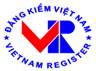 Loại PT:Năm, nơi SX:         /Số máy thực tế:Chỉ số trên đồng hồ công-tơ-mét (odometer):Loại PT:Năm, nơi SX:         /Số máy thực tế:Chỉ số trên đồng hồ công-tơ-mét (odometer):KDVT: □Nhãn hiệu, số loại:Số khung thực tế:KDVT: □Nhãn hiệu, số loại:Số khung thực tế:TTTên thông sốGiá trịTTTên thông số12345601Nồng độ CO (%)17Lực phanh trái (N)02Nồng độ HC (ppm)18Lực phanh phải (N)03Tốc độ động cơ (v/ph) (min/max)19Độ lệch lực phanh (%)04Độ khói trung bình (%)20Khối lượng cầu xe KĐ(kg)05Sai lệch lớn nhất các lần đo21Hiệu quả phanh cầu (%)06Thời gian gia tốc lớn nhất (s)22Lực cản lăn trái (N)07Cường độ pha trái (kCd)23Lực cản lăn phải (N)08Cường độ pha phải (kCd)24Lực phanh đỗ trái (N)09Cường độ cốt trái (kCd)25Lực phanh đỗ phải (N)10Cường độ cốt phải (kCd)26Độ lệch phanh đỗ (%)11Góc lệch trên, dưới pha/ cốt trái27Hiệu quả phanh đỗ/cầu (%)12Góc lệch trái, phải pha/ cốt trái28Khối lượng xe vào KĐ(kg)Tên thông sốTên thông sốTên thông sốTên thông số7813Góc lệch trên, dưới pha/ cốt phải29Tổng lực phanh chính (N)Lực phanh trái (N)Lực phanh trái (N)Lực phanh trái (N)Lực phanh trái (N)14Góc lệch trái, phải pha/ cốt phải30Hiệu quả phanh chính (%)Lực phanh phải (N)Lực phanh phải (N)Lực phanh phải (N)Lực phanh phải (N)15Độ trượt ngang (mm)31Tổng lực phanh đỗ (N)Độ lệch lực phanh (%)Độ lệch lực phanh (%)Độ lệch lực phanh (%)Độ lệch lực phanh (%)16Còi điện32Hiệu quả phanh đỗ (%)Khối lượng/cầu xe KĐ(kG)Khối lượng/cầu xe KĐ(kG)Khối lượng/cầu xe KĐ(kG)Khối lượng/cầu xe KĐ(kG)Dây chuyền số:
Phụ trách dây chuyền(Ký, ghi rõ họ tên)Dây chuyền số:
Phụ trách dây chuyền(Ký, ghi rõ họ tên)Ảnh 1
(Tổng thể)Ảnh 2
(Biển số)Dây chuyền số:
Phụ trách dây chuyền(Ký, ghi rõ họ tên)Dây chuyền số:
Phụ trách dây chuyền(Ký, ghi rõ họ tên)Ảnh 1
(Tổng thể)Ảnh 2
(Biển số)Thời gian in PKĐ:…Mã kiểm tra:TTLoại phương tiệnChu kỳ (tháng)Chu kỳ (tháng)TTLoại phương tiệnChu kỳ đầuChu kỳ định kỳ1. Ô tô chở người các loại đến 09 chỗ không kinh doanh vận tải1. Ô tô chở người các loại đến 09 chỗ không kinh doanh vận tải1. Ô tô chở người các loại đến 09 chỗ không kinh doanh vận tải1. Ô tô chở người các loại đến 09 chỗ không kinh doanh vận tải1.1Thời gian sản xuất đến 07 năm36241.2Thời gian sản xuất trên 07 năm đến 20 năm121.3Thời gian sản xuất trên 20 năm062. Ô tô chở người các loại đến 09 chỗ có kinh doanh vận tải2. Ô tô chở người các loại đến 09 chỗ có kinh doanh vận tải2. Ô tô chở người các loại đến 09 chỗ có kinh doanh vận tải2. Ô tô chở người các loại đến 09 chỗ có kinh doanh vận tải2.1Thời gian sản xuất đến 05 năm24122.2Thời gian sản xuất trên 05 năm062.3Có cải tạo12063. Ô tô chở người các loại trên 09 chỗ3. Ô tô chở người các loại trên 09 chỗ3. Ô tô chở người các loại trên 09 chỗ3. Ô tô chở người các loại trên 09 chỗ3.1Thời gian sản xuất đến 05 năm24123.2Thời gian sản xuất trên 05 năm063.3Có cải tạo12064. Ô tô tải các loại, ô tô chuyên dùng, ô tô đầu kéo, rơ moóc, sơmi rơ moóc4. Ô tô tải các loại, ô tô chuyên dùng, ô tô đầu kéo, rơ moóc, sơmi rơ moóc4. Ô tô tải các loại, ô tô chuyên dùng, ô tô đầu kéo, rơ moóc, sơmi rơ moóc4. Ô tô tải các loại, ô tô chuyên dùng, ô tô đầu kéo, rơ moóc, sơmi rơ moóc4.1Ô tô tải các loại, ô tô chuyên dùng, ô tô đầu kéo có thời gian sản xuất đến 07 năm; rơ moóc, sơmi rơ moóc có thời gian sản xuất đến 12 năm24124.2Ô tô tải các loại, ô tô chuyên dùng, ô tô đầu kéo có thời gian sản xuất trên 07 năm; rơ moóc, sơmi rơ moóc có thời gian sản xuất trên 12 năm064.3Có cải tạo12065Ô tô chở người các loại trên 09 chỗ đã sản xuất từ 15 năm trở lên (kể cả ô tô chở người trên 09 chỗ đã cải tạo thành ô tô chở người đến 09 chỗ).03